Автономная некоммерческая организация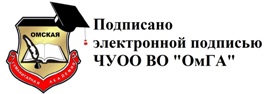 «Академия гуманитарных наук и образования»Частное учреждение образовательная организация высшего образования«Омская гуманитарная академия» (ЧУОО ВО «ОмГА»)«Утверждаю» л.н., профессор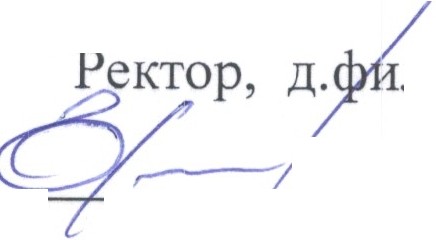 -	А.Э. Еремеев«19» апреля 2019 г.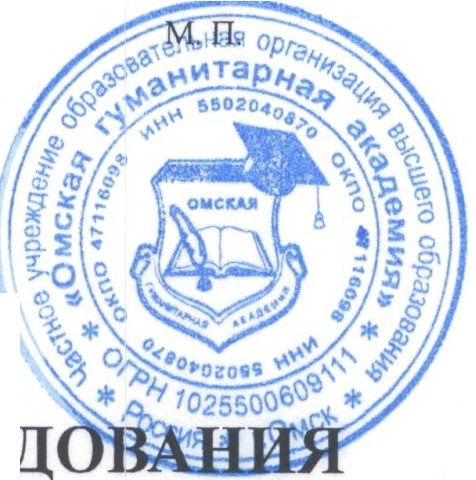 ОТЧЕТ О РЕЗУЛЬТАТАХ САМООБСЛЕЧУОО ВО «ОМСКАЯ ГУМАНИТАРНАЯ АКАДЕМИЯ»за 2018 год(по состоянию на 1 апреля 2019 года)Омск, 2019СодержаниеРаздел 1. Аналитическая частьОбщие сведения об образовательной организацииОбразовательная деятельностьНаучно-исследовательская деятельностьМеждународная деятельностьВнеучебная работаМатериально-техническое обеспечениеРаздел 2. Результаты анализа показателей самообследованияРаздел 1. Аналитическая частьНастоящий отчет т содержит результаты самообследования, проведённого в ЧУОО ВО «Омская гуманитарная академия» (далее ОмГА) по итогам работы за 2018 год.Самообследование проводилось в соответствии с Федеральным законом от 29.12.2012 No 273 - ФЗ «Об образовании в Российской Федерации», приказами Министерства образования и науки Российской Федерации от 14.06.2013 No 462 «Об утверждении порядка проведения самообследования образовательной организацией»; от 10.12.2013 No1324 «Об утверждении показателей деятельности образовательной организации, подлежащей самообследованию»; и согласно письму Министерства образования и науки Российской Федерации от 20.03.2014 No АК - 634/05 «О проведении самообследования образовательных организаций высшего образования» (вместе с«Методическими рекомендациями по проведению самообследования образовательной организации высшего образования»).Общие сведения об образовательной организацииПолное официальное наименование ОмГА на русском языке: Частное учреждение образовательная организация высшего образования «Омская гуманитарная академия».Сокращенное наименование ОмГА на русском языке: ЧУОО ВО «ОмГА». Полное наименование ОмГА на английском языке: Omsk humanitarian academy Сокращенное наименование ОмГА на английском языке: OmHAТип образовательной организации: образовательная организация высшего образования.Учредителем    Академии    является    Автономная    некоммерческая   организация«Академия гуманитарных наук и образования» (свидетельство о государственной ре- гистрации, выданное Инспекцией Федеральной налоговой службы № 1 по Центральному административному округу г. Омска от 24.02.2005 серия 55 № 001581608, код по ОКПО 76322031,  КПП 550301001,  ИНН 5503087247,  ОГРН 1055504008768).  МестонахождениеОрганизации - Россия, 644105, г. Омск, ул. 4-я Челюскинцев, 2 «А». Адрес электронной почты: nou_ogu@mail.ru; Официальный сайт: www.omga.su Телефон: (8-3812) 28-47-42; Факс: (8-3812) 28-47-37. Учредитель ОмГА является его собственником в соответствии с законодательством Российской Федерации.Лицензия на осуществление образовательной деятельности:№ 1764 от 12 ноября 2015 г. (бланк: Серия 90Л01 № 0008783, Федеральная служба по надзору в сфере образования и науки). Срок действия – бессрочно.Свидетельство о государственной аккредитации: № 1656 от 05 февраля 2016 г. (бланк: Серия 90А01 № 0001749, Федеральная служба по надзору в сфере образования и науки). Срок действия – до 11.03.2019 г. Заявление ОмГА о государственной аккредитации образовательной деятельности принято к рассмотрению по существу – уведомление от 07.02.2019 г, регистрационный номер № 54.Основной целью ОмГА является реализация образовательных программ высшего образования (высшее образование – бакалавриат; магистратура; высшее образование - подготовка кадров высшей квалификации, осуществляемая по результатам освоения программ подготовки научно-педагогических кадров в аспирантуре) и осуществление научной деятельности.В структуру Академии входят 2 факультета, 7 кафедр, научно-исследовательская часть, отдел магистратуры и аспирантуры, а также другие подразделения, обеспечивающие ее деятельность.Образовательная деятельностьВ 2018 году Академия осуществляла подготовку по 16 основным общеобразовательным программам высшего образования – программам бакалавриата в рамках 36 направленностей (профилей) подготовки; 8 образовательным программам высшего образования – программам магистратуры в рамках 13 направленностей (профилей) подготовки; 7 направлений образовательной программ высшего образования – программе подготовки научно-педагогических кадров (программа аспирантуры), а также по дополнительным профессиональным программам – программам повышения квалификации; дополнительным профессиональным программам – программам профессиональной переподготовки. В 2018 году отдел профессиональной переподготовки и повышения квалификации Омской гуманитарной академии осуществлял образовательную деятельность по 28 программам профессиональной переподготовки Характеристики образовательных программ представлены в таблице 1.Таблица1.Характеристики образовательных программ высшего образованияНаправления подготовки (специальности) высшего образованияСлушатели профессиональной переподготовки и повышения квалификации (2018 год)Организацию учебного процесса осуществляют ректорат, Учебный отдел совместно с деканами, кафедрами и отделами.В академии функционируют два деканата. Деканы осуществляют непосредственное управление всей текущей деятельностью факультетов и несут полную ответственность за организацию учебной, учебно-методической, научно-исследовательской и воспитательной работы на факультетах.Декан социально-экономического факультета – д.пол.н., профессор В.А. Евдокимов;Декан социально-гуманитарного факультета очной-заочной и заочной формы обучения – к.т.н., доцент, Хвецкович Э.Б.;В академии функционируют 7 кафедр. Кафедры возглавляют заведующие.Должность заведующего кафедрой является выборной. Кафедры возглавляют:кафедра коммерции, маркетинга и рекламы – д.э.н., профессор О.В. Патласов;кафедра филологии, журналистики и массовых коммуникаций – д.фил н., профессор Г.В. Косяков;кафедра экономики и управления персоналом– к.э.н., доцент С.М Ильченкокафедра педагогики, психологии и социальной работы – д.п.н., профессор Е.В. Лопанова;кафедра управления, политики и права – д.э.н., профессор Е.А. Косьмина;кафедра социально-гуманитарных дисциплин и иностранных языков – д.и.н., профессор Н.В. Греков;кафедра информатики, математики и естественнонаучных дисциплин –к.п.н., профессор О.Н. Лучко.Текущие вопросы, связанные с функционированием академии, оперативно решаются на заседаниях ректората, вопросы аналитической направленности, прежде всего анализ результатов сессий и подведение итогов, выносятся на заседания Ученого советов.Приоритетным направлением работы академии в 2018/2019 году стала подготовка  к аккредитации, которая состоялась с 18 марта по 16 апреля 2019 г. В соответствии с принятым	планом	мероприятий	ЧУОО	ВО	«ОмГА»	осуществлялась	подготовка нормативной документации и учебно-методических материалов, обновление учебно- методического обеспечения реализации основных образовательных программ ВО. Учебная нагрузка за отчетный период составила 41955,3 часов, представлена в разрезе кафедр в таблице 2.Недельная нагрузка студентов очной формы обучения не превышает 27 часов, при этом общая трудоемкость не превышает 54 часов, у студентов заочной формы обучения аудиторная нагрузка в течение учебного составляет не менее 160 часов. Студенты загружены аудиторными занятиями 5 дней в неделю. Учебная нагрузка на одну единицу профессорско-преподавательского состава составляет в среднем 840 часов. Часть нагрузки штатные сотрудники академии выполняют на условиях почасовой оплаты. На почасовую оплату были определены внешние совместители, ведущие небольшие по объему часов курсы, а также специалисты-практики, привлеченные к проведению мастер-классов, практических занятий, руководству учебными и производственными практиками.Таблица 2.Учебная нагрузка 2018/2019 учебный годПо состоянию на 01 октября 2018 г. численность обучающихся по образовательным программам бакалавриата, программам магистратуры составляет 4904 человек, в том числе по образовательным программам бакалавриата 4492 чел, магистратуры – 412 человек, в том числе очная форма – 140 чел (129 чел. - программы высшего образования бакалавриата, 11 человек – программы уровень высшего образования магистратура).По состоянию на 01 апреля 2019 года общая численность обучающихся ЧУОО ВО«Омская гуманитарная академия» составляет 4528 человек, в том числе по программам высшего образования бакалавриата обучается - 4052 чел., по программам высшего образования магистратуры обучается 323 чел, по программам подготовки кадров высшей школы обучается 153 чел.Таблица 3.Численность обучающихся по направлениям подготовки, очная форма обучения (на01.04.2019)В отчетном периоде принято на очную форму обучения по программам бакалавриата и магистратуры в 2018 году 37 человек (в том числе, магистратура – 5 чел., бакалавриат – 32 чел.).На заочную форму обучения принято в 2018/2019 учебном году– 1476 человек, численность студентов 1 курса на отчетный период составляет – 642 чел. ( по программа бакалавриата 505 человек, программа магистратуры 137 чел.)Таблица 4.Численность обучающихся по направлениям подготовки, заочная форма обучения (на 01.04.2019)Общее количество слушателей, обученных по 28 программам профессиональной переподготовки с присвоением новой квалификации, составило 123 человека. По 18 программам повышения квалификации в отчетном периоде прошли обучение по– 347 слушателей.Содержание подготовки по образовательным программам отражается в соответствии с утвержденными образовательными программами ЧУОО ВО «ОмГА». Комплект документов по образовательной программе разрабатывается (обновляется, корректируется) для каждого года набора обучающихся, утверждается до начала ее реализации. Основные характеристики образовательной программы (объем, содержание, планируемые результаты), отражаются в комплекте учебно-методической документации:общая характеристика образовательной программы;учебные планы;календарные учебные графики;рабочие программы учебных дисциплин (модулей), программы практик, научно-исследовательской работы, в том числе оценочные средства;программа ГИА (программа защиты ВКР);методические материалы.Образовательные программы утверждаются ректором ЧУОО ВО «Омская гуманитарная академия». Утвержденные образовательные программы размещаются на официальном сайте ОмГА (http://www.omga.su/sveden/document), в разделе «Сведения об образовательной организации» до начала реализации образовательных программ.В целях управления качеством образования ведется систематический анализ результатов текущих и промежуточных аттестаций, а также итоговой государственной аттестации. Сведения о результатах зимней экзаменационной сессии 2018/2019 учебный год представлены в таблицах 5,6.Таблица 5.Сведения о результатах зимней экзаменационной сессии 2018/2019 учебный год Форма обучения: заочнаяТаблица 6.Сведения о результатах зимней экзаменационной сессии 2018-2019 учебного года (очная форма обучения)Практическая подготовка по программе осуществляется в ходе реализации  практик, перечень которых определён образовательной программой в соответствии с ФГОС ВО. Организация и проведение практик регламентируется локальными нормативными актами. Практика организуется на основании договора с организацией, принимающей обучающихся на практику и приказа ректора. В течение отчетного периода действовало достаточное количество договоров между ОмГА и предприятиями/учреждениями для организации практики обучающихся. На кафедрах имеются программы всех практик, которые разработаны в соответствии с видом, объектом и областью профессиональной деятельности выпускника. Уровень организации практик соответствует требованиям ФГОС ВО. На кафедрах имеются программы всех практик, которые разработаны в соответствии с видом, объектом и областью профессиональной деятельности выпускника.Цели и содержание государственной итоговой аттестации по реализуемым основным профессиональным образовательным программам соответствует целям программы и требованиям ФГОС ВО в соответствии с областью профессиональной деятельности выпускников, объектами их профессиональной деятельности, видам профессиональной деятельности, к которым готовится обучающийся, формируемыми в ходе получения образования компетенциями.Учебно-методические материалы для проведения государственной итоговой аттестации включают в себя: программу государственной итоговой аттестации, в том числе программу подготовки и защиты ВКР. В целях стимулирования обучающихся к самостоятельному выполнению письменных работ и развитию навыков самостоятельной учебно - научной работы была введена процедура проверки выпускных квалификационных работ выпускников, обучающихся по очной и заочной формах, на наличие заимствований с использованием системы автоматизированной проверки текстов«АнтиплагиатВУЗ». Результаты итоговой государственной аттестации представлены в таблице 7, 8.Таблица 7.Итоги заседаний государственных экзаменационных комиссий в октябре 2018 г.Таблица 8.Итоги государственной итоговой аттестации (защита выпускных квалификационных работ, февраль 2019)Для проведения итоговой аттестации слушателей программ профессиональной переподготовки и повышения квалификации Приказом ректора были созданы аттестационные комиссии из числа специалистов – практиков, ведущих преподавателей академии, сторонних образовательных учреждений и административных работников ОмГА по основным направлениям профессиональной переподготовки. Итоговая аттестация слушателей проводилась в соответствии с Положением по проведению итоговой аттестации слушателей факультета, а также Порядком проведения итоговой аттестации.В итоге все слушатели успешно прошли итоговую аттестацию, абсолютная успеваемость составила – 100 %, качество – 96 %.Формирование и использование библиотечного фондаВажной составляющей обеспечения качества образования, помимо учебно- методического обеспечения образовательных программ, являются информационно- библиотечные ресурсы академии. Деятельность библиотеки осуществляется в соответствии с ФЗ «Об образовании», Федеральными государственными образовательными стандартами, другой законодательной и нормативной документацией РФ, Уставом ЧУОО  ВО «ОмГА», Положением о библиотеке и другой внутренней документацией ОмГА. Работа библиотеки выполнялась в соответствии с Планом работы на 2018 год.Основным направлением работы библиотеки является формирование библиотечного фонда. В отчетном году на договорной основе предоставлялся доступ к следующим базам данных и электронным библиотекам:ЭБС «IPRbooks» (ООО «Ай Пи Эр Медиа»), договор № 2133/16 от 01.06.2016 г., с 01.09.2016 г. до 01.09.2019 г.Электронная библиотека (ЭБС) «Юрайт» (ООО "Электронное издательство ЮРАЙТ"), договор № 2925 от 21.02.2017г., с 01.03.2017 г. по 28.02.2018 г., договор № 3189 от 26.01.2018г., с 01.03.2018 г. по 28.02.2019 г.Научная электронная библиотека eLibrary.ru (журналы открытого доступа) (ООО«Научная электронная библиотека»), лицензионное соглашение №3611 от 16.06.2017 г., бессрочно.Электронная база данных «East View» (ООО «ИВИС»), лицензионный договор № 112- П от 29.05.2018 г., с 01.07.2018 г. по 31.12.2018 г.Справочная система «Гарант» (ООО «Гарант-Энтерпрайз»), договор № 7321/2017 от 30.06.2017 г., с 01.07.2017 г. по 31.08.2019 г.СПС «КонсультантПлюс» (ООО «КонсультантПлюс в Омске»), договор № 12 от 01.09.2016, с 01.09.2016 г. до 31.08.2019 г.Тестовый доступ предоставлялся к электронно-библиотечной системе «Библиороссика».Информация о доступных для студентов и сотрудников ресурсов размещена и оперативно обновляется на странице библиотеки на сайте ОмГА.Все обучающиеся имеют возможность доступа к фондам учебно-методической документации и изданиям по основным изучаемым дисциплинам, в том числе доступ к электронно-библиотечным системам, сформированным на основании прямых договоров с правообладателями. Электронно-библиотечные системы, функционирующие в ОмГА, обеспечивают возможность индивидуального доступа для каждого обучающегося из любой точки, в которой имеется доступ к сети Интернет.В рамках подписки на печатные периодические издания были доступны статьи из53 наименований (317 печатных экземпляров) журналов и газет (в 2017 году – 50 наименований). Все периодические издания проходили обязательную регистрацию в электронном каталоге библиотеки.Продлен договор на сотрудничество с Российской государственной библиотекой в рамках межбиблиотечного абонемента (ФГБУ «Российская государственная библиотека»), договор № И-10317 от 06.02.2018 г., с 06.02.2018 г. -31.12.2018 г.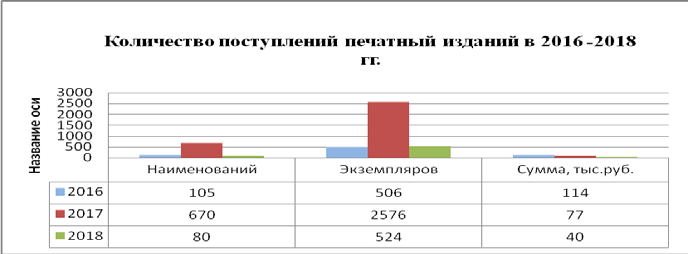 Основным источником комплектования печатных книг стала типография  ОмГА (130 экземпляров), общее количество книг, полученных в дар, составило 41 экземпляр, приобретено у сторонних издательств – 27 экземпляров. В электронно-библиотечной системе ОмГА размещено 24 наименования научных и учебных изданий.Помимо комплектования, работа по формированию фонда включала: списание по причинам утери читателями и непрофильности (в соответствии с рекомендациями кафедр); систематическая расстановка, текущий ремонт книг. В связи с проведением ремонтных работ в книгохранилище был расставлен основной фонд в алфавитно- систематическом порядке.Для удобства студентов действует Соглашение с издательством «Юрайт», в рамках которого пользователи, утерявшие издания, могут приобрести книгу, взамен утерянной, по издательской цене непосредственно на сайте издательства «Юрайт». Таким образом, процесс замены осуществляется практически в «два клика»: найти книгу для замены -оплатить онлайн. В рамках этого Соглашения студенты могут не только приобрести книгу, взамен утерянной, но и пожертвовать библиотеке любую денежную сумму от 100 рублей. На сегодняшний день, таким образом, на счете библиотеке лежит 5804 рубля, на которые будут заказаны учебные издания.Данные из регистров суммарного учета(включает данные из Книги суммарного учета (печатные издания), Реестра суммарного учета локальных электронных документов и Реестра суммарного учета сетевых электронных документов).В соответствии с Федеральным законом от 25 июля 2002 года  № 114-ФЗ «О противодействии экстремистской деятельности» библиотеки обязаны регулярно проводить сверки библиотечного фонда с Федеральным списком экстремистских материалов на предмет их наличия/отсутствия и принятия соответствующих мер при обнаружении документов, включенных в данный список. Для обеспечения прозрачности данного процесса ректором ОмГА издан приказ № 49 от 13.09.2017 «О порядке выявления экстремистских материалов». В соответствии с данным приказом библиотекой регулярно проводились сверки фонда с Федеральным списком экстремистских материалов. В течение отчетного года указанные материалы обнаружены не были.Библиотечное обслуживание традиционно является первоочередной функцией библиотеки. Книговыдача осуществлялась посредством АБИС «Ирбис».Для раскрытия фонда библиотеки регулярно в течение отчетного года готовились книжные выставки. Традиционно постоянными выставками являются: выставка работ преподавателей ОмГА, выставка новых поступлений (книги), выставка новых поступлений (журналы). Кроме этого, было организовано 8 тематических выставок. Это выставки: «День науки», «75 лет прорыву Блокады Ленинграда», «75 лет Сталинградской битве», «Выборы - 2018», «День Победы», «Дай свободу книге» (к Всероссийскому дню библиотек), «190 лет со дня рождения Льва Толстого», «День психолога в России».В рамках ИРИ кафедрам было предложено информирование о содержании новых выпусков научных журналов, поступающих в библиотеку. Абонентами были 5 кафедр: ППиСР, УПиП, ЭиУП, КМиР, СГДиИЯ, а также 2 индивидуальных абонента. В общей сложности была передана информация о 992 выпусках периодических изданий.В течение отчетного года готовились инструкции для преподавателей и студентов по работе с информационными ресурсами библиотеки. Для удобства пользователей при поиске информации был приобретен дополнительный модуль Web-Ирбис, который позволил организовать единое окно поиска по информационным ресурсам библиотеки. Обновление записей из электронно-библиотечных систем производилось дважды за год.Также, в целях раскрытия библиотечного фонда, регулярно к памятным датам готовились электронные презентации, транслирующиеся в фойе ОмГА.Данные из Книги суммарного учетаТак было подготовлено за 2018 год 13 презентаций («Права потребителя», «День славянской письменности», «Ресурсы библиотеки», «100-летие Союзу журналистов России» и др.). Для информирования пользователей о новых поступлениях в библиотеку, в том числе в электронно-библиотечные системы, два раза в год готовятся Бюллетени новых поступлений, с размещением на сайте ОмГА.В 2018 году для запись студентов 1 курса производился экспорт необходимых данных о первокурсниках, полученных в Отделе по сопровождению информационно- образовательной среды, в АБИС «Ирбис». Со всеми студентами, записывающимися в библиотеку, проводились консультации по работе с электронными ресурсами.Всего в библиотеке зарегистрировано 5891 пользователь, среди которых 5628 обучающихся. Число посещений составило 18919, из них «физических» - 5839, виртуальных – 13080. Книговыдача составила 39385 экземпляров, в том числе обучающимся 33068 экземпляров. Печатных изданий всего выдано 1056 экземпляров.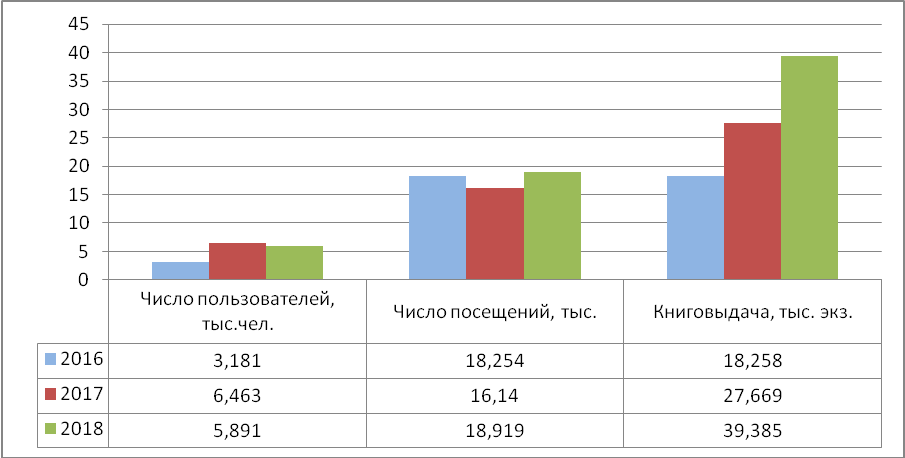 Для работы студентов с различными видами документов в читальном зале библиотеки предоставлено 70 рабочих мест, 10 из которых оборудованы компьютерами с выходом в Интернет (включая корпус на ул. 2 Производственная). Доступен также выход в Интернет посредством Wi-Fi.В 2018 году библиотекой выполнялись дополнительные платные услуги на общую сумму 66563,00 руб. (в 2017 году - 38673,00).Обеспеченность учебного процесса ОмГАТребования к библиотечно-информационному обеспечению учебного и научного процессов закреплены в ФЗ «Об образовании», федеральных государственных образовательных стандартах, подзаконных актах.Основные требования:Наличие библиотеки (электронной библиотеки), обеспечивающей «доступ к профессиональным базам данных, информационным справочным и поисковым системам, а также иным информационным ресурсам» (ФЗ «Об образовании»)«Библиотечный фонд должен быть укомплектован печатными и (или) электронными учебными изданиями (включая учебники и учебные пособия), методическими и периодическими изданиями по всем входящим в реализуемые основные образовательные программы учебным предметам, курсам, дисциплинам (модулям)». (ФЗ«Об образовании»)«Каждый обучающийся в течение всего периода обучения должен быть обеспечен индивидуальным неограниченным доступом к одной или нескольким электронно-библиотечным системам (электронным библиотекам) и к электронной информационно-образовательной среде организации. Электронно-библиотечная система (электронная библиотека) и электронная информационно-образовательная среда должны обеспечивать возможность доступа обучающегося из любой точки, в которой имеется доступ к информационно-телекоммуникационной сети "Интернет" (далее - сеть "Интернет"), как на территории организации, так и вне ее». (ФГОС бакалавриата, магистратуры)«Обучающимся и научно-педагогическим работникам должен быть обеспечен доступ (удаленный доступ), в том числе в случае применения электронного обучения, дистанционных образовательных технологий, к современным профессиональным базам данных (в том числе международным реферативным базам данных научных изданий) и информационным справочным системам, состав которых определяется в рабочих программах дисциплин (модулей) и подлежит ежегодному обновлению».(ФГОС аспирантуры)«При получении образования обучающимся с ограниченными возможностями здоровья предоставляются бесплатно специальные учебники и учебные пособия, иная учебная литература…» (ФЗ «Об образовании»); «Обучающиеся из числа инвалидов и лиц с ограниченными возможностями здоровья должны быть обеспечены печатными и (или) электронными образовательными ресурсами в формах, адаптированных к ограничениям их здоровья». (ФГОС) В соответствии с указанными требованиями библиотека формирует фонд изданий на материальных носителях, а также обеспечивает доступ к электронно-библиотечным и справочно-правовым системам в соответствии с договорами (см. работу с фондом ). Ежегодно библиотека составляет списки книгообеспеченности и обеспеченности периодическими изданиями по всем дисциплинам.Для обучающихся с ограниченными возможностями здоровья доступны адаптивные технологии ЭБС «IPRbooks» и «Юрайт». Системы предлагают специальные версии своих сайтов для слабовидящих, а также возможность читать книги с увеличением до 300% без потери качества изображения. Помимо этого, ЭБС «IPRbooks» предлагает для людей, имеющих проблемы со зрением или его полную потерю, программу невизуального доступа к информации IPRbooks WV-Reader для использования в мобильных приложениях устройств на базе операционной системы Android. Программа позволяет осуществлять запуск и работу при помощи задания команд, голосовой поиск изданий, имеет встроенный синтезатор речи, позволяющий слушать найденное издание.Участие в семинарах, вебинарахВ 2018 году сотрудники библиотеки принимали участие в различных вебинарах по работе в ЭБС IPRbooks, электронных библиотеках Юрайт, ProQuest, Springer Nature и других.Российский индекс научного цитированияДеятельность библиотеки ОмГА в системе РИНЦ осуществляется на основе коммерческого ежегодного договора на работу в системе Science Index.На 15.04.2018 в РИНЦ указано 2393 публикации сотрудников, работающих в разное время в ОмГА, из них в 1493 публикациях местом работы указана Омская гуманитарная академия. Несмотря на то, что при расчетах используется первая цифра, следует отметить, что преподаватели не всегда упоминают место своей работы в своих научных работах.В 2018 году в НЭБ размещено 441 публикация, библиотекой было размещено 317 новых публикаций (статьи, книги), отредактировано 118 публикаций (библиотекой – 58).Размещены все публикации (метаданные публикаций), изданные типографией ОмГА в 2018 году, а также осуществлялся ретроввод публикаций ученых ОмГА. Ведется текущее обновление профилей авторов ОмГА (ежеквартально). Регулярно проводятся консультации авторов по особенностям отражения публикаций в РИНЦ.Помимо работы с РИНЦ, библиотека осуществляла информационную поддержку в вопросах, касающихся работы в зарубежных базах данных, в том числе открытого доступа, по работе и регистрации организации в Google Scholar, по присутствию журнала«Наука о человеке: гуманитарные исследования» в зарубежных репозиториях, по договору с «Киберленинкой» и т.п.Динамика показателей ОмГА в системе РИНЦВнутренняя система оценки качества образованияВнутренняя система оценки качества образования в академии является частью общей системы оценки качества ОмГА. Она направлена на обеспечение управления оперативной, объективной и достоверной информацией о состоянии и развитии образовательной системы и основных процессов, а также процессов их сопутствующих и их обеспечивающих, о соответствии промежуточных и конечных результатов целевым установкам и нормативным требованиям. Она образует неразрывную целостность с1 Учитываются только публикации, в которых сотрудник организации является автором или соавтором (не учитываются работы, где он является только редактором, составителем, переводчиком и т.д.).Не учитываются статьи в информационных, научно-популярных изданиях, а также журналах, исключенных из РИНЦ.2 Учитываются ссылки на все публикации организации в РИНЦ из публикаций, входящих в РИНЦ.Не учитываются цитирования из реферативных и научно-популярных журналов, словарей, справочников, методических указаний, авторефератов диссертаций, ненаучных публикаций в журналах (аннотации, персоналии, разное и т.д.), а также из журналов, исключенных из РИНЦ.Не учитываются ссылки на публикации, где сотрудник организации является редактором, составителем, переводчиком и т.д., но не является автором.3 Индекс Хирша вычисляется на основе распределения цитирований публикаций организации и имеет значение N, если организация имеет N статей, на каждую из которых сослались как минимум N раз, а остальные ее статьи имеют число цитирований не более N. При расчете учитываются ссылки на все публикации организации в РИНЦ из публикаций, входящих в РИНЦ.4 g-индекс определяется путем сортировки всех публикаций организации в РИНЦ в порядке убывания количества их цитирований и нахождения такого наибольшего числа первых N публикаций, которые суммарно были процитированы не менее N2 раз.5 i-индекс (или h2-индекс) - это число N авторов из организации, имеющих индекс Хирша в РИНЦ не менее N.6 Учитываются авторы, имеющие хотя бы одну публикацию в РИНЦ, где данная организация указана в качестве места работы, а также все авторы, работающие или работавшие ранее в данной организации согласно информации из системы Science Indexвнешней системой оценки, так как ориентирована на максимальное обеспечение качества образования и поиск резервов его повышения.С целью мониторинга успеваемости студентов применяется система контроля , которая включает входной, текущий, промежуточный и итоговый контроль. Методы контроля, требования к студентам и аттестационные материалы формируются НПР в электронной информационно-образовательной системе ОмГА и представляют собой материалы оценочных средств, которые проходят экспертизу на соответствующих кафедрах-разработчиках. Обеспеченность оценочными средствами составляет 100% по всем без исключения образовательным программам, реализуемым в ОмГА.Ежегодной внешней оценкой деятельности вузов является мониторинг эффективности образовательных организаций высшего образования, проводимый Минобрнауки России. Так, по результатам 2017 года ОмГА признана эффективной образовательной организацией. Сведения по показателям мониторинга приведены нижеПозиции организации по основным показателям в сравнении с пороговыми значениями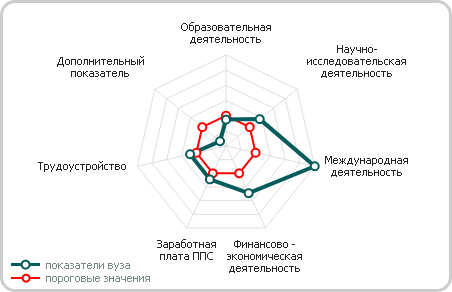 Кадровое обеспечение реализуемых образовательных программЧисленность работников в отчетный период составила- 147 чел., из низ НПР- 48, в том числе доктора наук – 10 чел., кандидаты наук 35 чел. Кадровое обеспечение образовательных программ высшего образования академии соответствует требованиям ФГОС. Общие сведения, характеризующие структуру кадров ОмГА, приведены в таблице 9.Таблица 9.Численность персонала ЧУОО ВО «Омская гуманитарная академия» (на 01.10.2018)Научно-педагогический состав ОмГА регулярно проходит повышение квалификации, как в рамках программ, реализуемых академией собственными силами, так и путем направления на обучение в иные организацииСведения о повышении квалификации в 2018 годуСведения о профессорско-преподавательском составе раскрываются на официальном сайте ОмГА в разделе «Сведения об образовательной организации: Руководство. Научно-педагогический состав».Научно-исследовательская деятельностьНаучно-исследовательская работа ОмГА осуществляется в соответствии с планами научно-исследовательской деятельности академии и кафедр на текущий год.Основные научные направления ОмГАТематика НИР по кафедрам Кафедра ИМ и ЕНДКафедра управления, политики и праваКафедра филологии, журналистики и МККафедра экономики труда и управления персоналомКафедра педагогики, психологии и социальной работыКафедра социально-гуманитарных дисциплин и иностранных языковКафедра коммерции и маркетингаОбщее количество научно-исследовательских тем кафедр: 11 Общий объем финансирования: 10 338,600 руб.Внешнее поступление 5 951 000 рублейВнутренние затраты 5 593 600 рублейВнешние затраты 4 745 00 рублейСведения о публикациях (учебники, учебные и учебно-методические пособия, монографии, статьи и т.д.) преподавателей Омской гуманитарной академии в 2018 году1111111111Всего опубликовано:Монографий – 11 (из них изданий Омской гуманитарной академии – 3) Научных сборников – 11 (из них изданий Омской гуманитарной академии – 11) Учебников – 2Учебных пособий и учебно-методических пособий –10 (из них изданий Омской гуманитарной академии –9)Статей и тезисов – 96 (из них изданий Омской гуманитарной академии - 68)Статей в центральных журналах, список ВАК России – 38В Scopus вышло 5 статейОбщим объемом – 420,05 п.л.Общим объемом изданий Омской гуманитарной академии –360,75 п. л.Гранты:Подготовлены 2 заявки:Лучко О.Н. совместно с преподавателями иных кафедр заявили следующую тему: РФФНИ 19-013-00789 Разработка комплексной технологии анализа социальных аспектов экологии человека на основе кросс-моделирования (не подддержана).Бирюков В.В. название проекта Разработка интерсубьективной парадигмы системно- динамического видения картины усложняющейся экономической реальности и формирование	ценностно-нормативных, институционально-организационных и производственно-технологических механизмов перехода российской экономики на инновационно-инклюзивной модель развития.Малышенко Г.И. «Российские казаки в Северо-Восточном Китае: исход, расселение, политическая борьба (1920-1937)»Выигранные гранты:1. Разработка регионального механизма продуктивного управления миграционным балансом на основе кросс-моделирования (на примере Омской области) (региональный грант РФФИ, 2018 г.).Научная проблема, на решение которой был направлен проект, определялась необходимостью разработки регионального механизма продуктивного управления миграционным балансом, поскольку миграционная убыль населения в Омской области постоянно возрастает.Учеными ОмГА разработаны модели и проведены имитационные эксперименты, позволяющие определить степень влияния изменений различных факторов и сделать соответствующие прогнозы, которые могут быть использованы при разработке системы эффективных управленческих решений.Полученные результаты в области анализа причин возникновения устойчивых миграционных потоков и их структуры, построение комплекса моделей, отражающих степень влияния различных факторов на их интенсивность, а также их взаимного влияния как основы принятия сбалансированных решений в сфере управления процессами миграции, вызывают большой интерес и признание ученых различных стран. Так, в 2018 году учеными ОмГА были сделаны доклады на международных научных конференциях в Вене, Будапеште, Бангкоке, Хельсинки. По результатам исследований опубликованы  статьи и монографии в ведущих отечественных и зарубежных изданиях.Большой интерес к научным исследованиям в области анализа и прогнозирования миграционных процессов, проводимым в ОмГА, проявляют ученые и специалисты РК. При наличии организационной и финансовой поддержки возможно выполнение совместных научно-исследовательских проектов совместно с учеными РК, в частности, с Академией государственного управления при Президенте Республики Казахстан с последующим представлением результатов в рамках мероприятий в ходе запланированной на конец 2019 года встречи президентов РФ и РК в г. Омске.АПРОБАЦИЯ РЕЗУЛЬТАТОВ НИР ОМСКОЙ ГУМАНИТАРНОЙ АКАДЕМИИ2018 ГОДУчастие в научных конференциях, круглых столах, семинарах, проводимых вне академииГреков Н.В. Международная научно-практическая конференция «Миграционные процессы в Сибири: опыт, перспективы, государственная политика». – Омск, Институт археологии и этнографии Сибирского отделения Российской академии наук, 30-31 октября 2018 годаДовгань О.В. Международная научно-практическая конференция «Актуальные проблемы физической культуры и спорта в системе высшего образования». – Омск, Омская гуманитарная академия, январь 2018 года.Довгань О.В. XIV Международная научно-практическая конференция «Современное состояние и потенциал развития туризма в России». – Омск, ФГБОУ ВО «Омский государственный технический университет», декабрь 2018 года.Пузиков В.Г. II Международная научно-практическая конференция «Современная наука: проблемы и перспективы развития». Омск, Омская гуманитарная академия. 28 февраля 2018 года.Пузиков В.Г. XII Международная научно-практическая конференция «Наука и общество: проблемы современных исследований». Омск, Омская гуманитарная академия, 27 апреля 2018 года.Пузиков В.Г. XXVIII Международная научная конференция «Международное сотрудничество регионов государств: история и современность». Новосибирск, Сибирский институт международных отношений и регионоведения, 15-16 ноября 2018 года.Пузиков В.Г. Международная научно-практическая конференция «Становление личности в современном обществе». Кемеровская область, Юргинский технологический институт, 20-22 сентября 2018 года.Сергиевич Е.А. Актуальные проблемы физической культуры и спорта в системе высшего образования: сборник материалов международной научно-практической конференции ОмГАУ. Январь 2018.Сергиевич Е.А. IV Всероссийская научно-практическая конференция «Физическая реабилитация в спорте, медицине и адаптивной физической культуре. 7,8,9 июня 2018. НГУ им П.Ф. Лесгафта, Санкт-Петербург.XIVстуденческой научно-практической конференции 25.05.2018 года ОмГА. культура и спорт в учебных заведениях РФ. Использование оздоровительных и здоровьесберегающих технологий в учебных заведениях РФ. Организация и работа специальных медицинских групп в учебных заведениях РФИздания, рецензируемые преподавателями кафедр (название, объем, издательские данные):Лопанова Е.В.Оппонирование диссертацийОппонирование диссертации на соискание ученой степени кандидата педагогических наук В.В.Баннова (г. Омск, ОмГПУ, март 2018 г.)Оппонирование диссертации на соискание ученой степени доктора педагогических наук О.М.Коломиец (г. Москва, ЛГУ, октябрь 2018г.)Оппонирование диссертации на соискание ученой степени доктора педагогических наук Неволиной В.В. (г.Оренбург, декабрь 2018 г.)Костюк И.А.Приняла участие в качестве эксперта в работе научно-практической конференции – Финансовый университет при правительстве Российской Федерации (филиал в г. Омске) апрель 2018. ((Благодарственное письмо)Приняла участие в работе IX Международной IX-ой Международной научно- практической конференции «Личность профессионала: развитие, образование, здоровье» 6-9 ноября 2018 г. – ОмГУ имени Ф.М. Достоевского кафедра социальной работы, педагогики и психологии и Университет Яна Кохановского в Кельне Кафедра обучения путем СМИ и искусства– (Сертификат)Безденежных М.А.Рецензирование учебно-методического пособия «История отечественной журналистики» В.И. Хомякова и В.А. Егошкиной (ОмГУ). Май 2018 г.Патласов О.Ю.Профессором Патласовым О.Ю. дан отзыв на автореферат диссертации Нарынбаевой Айны Сериковны на тему: «Управление сельскохозяйственным производством региона в условиях усиления агропромышленной интеграции (на примере Северного Казахстана)», представленную к защите на соискание ученой степени доктора экономических наук по специальности 08.00.05 – Экономика и управление народным хозяйством (экономика, организация и управление предприятиями, отраслями, комплексами – АПК и сельское хозяйство) (Республика Казахстан, г. Павлодар, 2018 г.).К.э.н., доцентом Алексеевым дана рецензия на научно-квалификационную работу (диссертацию) Грисько Евгения Сергеевича на тему: «Методология, модели и технология франчайзинговых отношений в сфере сетевого предпринимательства общественного питания».К.э.н., доцентом Алексеевым дана рецензия на научно-квалификационную работу (диссертацию) Клименко Сергея Николаевича на тему: «Формирование предпринимательской среды через развитие территориального бренда и социальной устойчивости».Пузиков В.Г.Пузиков В.Г.: Участие в заседаниях диссертационного совета ДМ 212.177.04 по защите кандидатских и докторских диссертаций, специальность 07.00.02 – Отечественная история, ОмГПУ.Пузиков В.Г.: Член редакционной коллегии и рецензент научного журнала «Гуманитарные и социальные науки» (HSS). Издательство Atlantis Press. WOS (Web of Science).Матюшенко С.В.Дан отзыв на автореферат диссертации «Формирование готовности курсантов к самоконтролю учебно-профессиональной деятельности в образовательном процессе военного вуза», представленной к защите на соискание ученой степени кандидата педагогических наук по специальности 13.00.08. – теория и методика профессионального образования Баннова Вадима ВладимировичаДан отзыв на автореферат диссертации «Военно-профессиональная ориентация учащейся молодежи во взаимодействии военного вуза в образовательными организациями», представленной на соискание ученой степени кандидата педагогических наук по специальности13.00.01 – общая педагогика, история педагогики и образования Подворного Ивана АлексеевичаДан отзыв на диссертацию Малашенко Леонида Ивановича на тему «Развитие профессионального опыта деятельности в кризисных ситуациях у магистрантов военного вуза» на соискание ученой степени кандидата педагогических наук по специальности 13.00.08. – теория и методикапрофессионального образованияДана рецензия на научные статьи сотрудников Восточно-Сибирского института МВД РФ (г. Иркутск) О.Л. Подлиняева и Т.С. Каримовой «Применени еэйдотехнических упражнений в современной габитоскопии»Обухова Г.Н.Общественно-профессиональная деятельность:Независимый эксперт первой аттестационной комиссии Главного государственно-правового управления Омской области;Независимый эксперт Всероссийского Студенческого Форума «Современные кадры высокотехнологичных отраслей экономики России»;Член жюри областного студенческого конкурса «Всемирная паутина и права человека: за и против», приуроченный к 70-ой годовщине принятия Всеобщей декларации прав человека (организаторы: Министерство образования Омской области, Уполномоченный по правам человека).В числе редколлегий и редсоветов сборников трудов и журналов:Д.э.н., профессор Патласов О.Ю. входит в число редколлегий и редсоветов сборников трудов и журналов:«Наука о человеке: гуманитарные исследования» (ОмГА).«The EUrASEANs - Journal on global socio-economic dynamics» (publisher is International College Suan Sunandha Rajabhat University, Bangkok, Thailand)Вестник Омского регионального института;«Вестник КУАМ» (РК, г. Кокшетау).«Вестник казахстанского инновационного университета» (РК, г. Семей).«Экономические системы» (РФ).«Вестник СКГУ им. М.Козыбаева» (Казахстан).«Труды ИСРиП» (Кыргызстан).О.Ю. Патласов – член редакционно-издательского совета ЧУОО ВО «Омская гуманитарная академия», член советов факультетов, член Ученого Совета ОмГА.О.Ю. Патласов представляет ОмГА в УМО вузов по образованию в области коммерции, маркетинга и рекламы при РЭУ им. Г. В. Плеханова.С 2003 г. О.Ю. Патласов является членом УМС по метрологии, стандартизации и сертификации Сибирского регионального учебно-методического центра высшего образования (СибРУМЦ), действующего на базе ФГОУ ВПО «Сибирский федеральный университет».Решением аттестационной комиссии по аккредитации экспертов в Федеральном реестре (от 26.11.2015 г., протокол № 7) профессор Патласов Олег Юрьевич аккредитован в Федеральном реестре экспертов научно-технической сферы сроком на три года.Распоряжением Рособрнадзора №1882-06 от 08.07.2016г. Патласову О.Ю. установлены полномочия эксперта по направлениям подготовки 38.00.00, 42.00.00, 35.00.00, 43.00.00.Профессор Патласов О.Ю. является экспертом международных агентств и принимает участие в процедурах аккредитации в следующих международных организациях:Независимое агентство аккредитации и рейтинга (РК),Независимое агентство по обеспечению качества в образовании (НАОКО) (РК)Независимое аккредитационное агентство «Билим – Стандарт» (КР)Научно-исследовательская работа аспирантов и магистратов и студентов в 2018 годуНИРСнаучных мероприятия проводимые со студентами с 5 мая по 31 мая 2018 года05 мая12.00  – Выездное занятие:	Научная презентация монографии В. В. Тарасенко «Социальное меньшинство в конституционном праве» (Ильченко С.М.) Библиотека им. А.С. Пушкина.мая12.00 – Открытое заседание научного кружка «Социология» (Довгань О.В.) ауд.200мая12.00 – Межвузовский круглый стол «Безопасность и здоровье нового поколения» (Герасимова Н.О., Шляпина Ю.В., Дмитренко Е.В.) ауд.214мая15.00 – Презентация монографии «Новейшая история социально-экономического и политического развития районов Омской области» (Костюк И.А.) Библиотека им. А.С. Пушкина.мая12.00 – Дискуссия «Отражение массмедиа картины жизни: реальность или имитация?» при участии редактора газеты «Омская правда» И.О. Бариновамая12.00 – Мастер-класс «Экология Прииртышья» на базе особо охраняемой территории «Птичья гавань» (Кубрина Л.В.)мая10.00 – Мастер-класс «Функционально-ориентированное моделирование бизнес процессов: методология, нотации, приложения, программная реализация» (Лучко О.Н.) ауд. 30210.00 – Олимпиада для студентов первого курса (Мжельская О.К., Ефимова С.В., Сергиевич Е.А., Довгань О.В.)10.00 – Круглый стол «Инновационные социальные практики в работе с получателями социальных услуг» (Костюк И.А.)12.00 – Мастер-класс «Современные системы виртуализации» (Шабалин А.М.) ауд. 302 Мастер – класс Беланов И.В. Генеральный директор ООО «Автобан»мая10.00 – Мастер-класс «Объектно-ориентированное моделирование процессов и систем» (Червенчук И.В.) ауд. 30212.00 – Мастер-класс «Биоинформатика – наука будущего» (Новаковский А.М.) ауд. 302мая12.00 – Работа секции «Журналистика и PR: информационные технологии и средства массовой информации, связи с общественностью, становление новой идеологии в СМИ, маркетинг и реклама, история и современное состояние публицистики»Тематическая дискуссия: «Региональное развитие и тенденции» (Черноножкина Н.В., Акулич И.А.)Открытое занятие проводит Дюжева М.Б.мая10.30   –  Пленарное  заседание	XIV Международной научно-практической конференции студентов и магистрантов «Студенческая весна-2018»11.00 – Открытое занятие «Техника речи теле- и радиожурналиста» (Князькина Н.Н.)14.00 – Мастер-класс «Кросс - технологии ситуационного центра в управлении коллективной проектной деятельностью» (Мухаметдинова С.Х.) ауд. 30221 мая - 25 маяВнутривузовская олимпиада по правовым дисциплинам (Кулеева И.Ю., Акулич И.А.)31 маяМеждународная научно-практическая конференция "Чередовские чтения" ОмГПУ (Лопанова Е.В.)Черноножкина Н.В. Подготовила команду студентов к участию в межвузовской студенческой олимпиаде по «Теории государства и права» (олимпиада проводилась на базе НОУ ВПО «СИБИТ» 31 мая 2018 г.). Команда заняла II место.В олимпиаде участвовали студенты: Хусаинов Руфат, Сексембаев Арман (напр. подг.«Политология», 3 курс), Возова Ирина, Рак Светлана, Якубенко Ксения  (напр. подг. «ГМУ», 3курс), Сарибекян Агуник, Бредгауэр Кристина (напр. подготовки «ГМУ», 2 курс)Черноножкина Н.В. Подготовила команду для участия в региональном этапе всероссийской аналитической игры «Проектогенерация», организованном Министерством по делам молодежи, физической культуры и спорта Омской области, общественным движением«Омская молодежь» и «Объединением наставников» при поддержке Росмолодежи. Игра состоялась 3 октября 2018 года в Историческом парке «Россия – моя история»В составе команды участвовали студенты 4 и 2 курсов направлений подготовки«Государственное и муниципальное управление», «Политология», «Менеджмент»: Хусаинов Руфат, Возова Ирина, Рак Светлана, Иванова Елена, Купш Елизавета, Гольнев Андрей, Бабинец Екатерина, Ген Валерия.Одним из победителей стал Хусаинов Руфат, студент 4 курса направления подготовки«Политология».Обухова Г.Н.Общее руководство НИДС юридического факультета;Организация и проведение «Дни студенческой науки», 27-30 марта 2018;Организация и проведение XLII научной практической конференции «Молодежь третьего тысячелетия». «Секция Право». – 29 марта 2018 года;Организация	и	проведение	II	тура	Всероссийской	студенческой	олимпиады	по юриспруденции, 28 марта 2018;Организация и проведение студенческого конкурса «Знатоки трудового права» (10-15 мая 2018 года);студент 2 курса- Астахов С.С., стал призером наXVI международной научной конференции студентов «Международные научные студенческие чтения» (18 мая, 2018, г.Омск, ОМюА) - диплом 3 степени;Научное руководство командой НСО юридического факультета во главе с председателем НСО (Уханова М., 4 курс) в конкурсе научных видеороликов «Мы исследователи» в номинации «Наш проект» - победители по направлению «юридические науки».Сведения о НИРС за 2018 годКоличествово студентов, участвующих в НИРС –193Количество научных статей, докладов, опубликованныхстудентами (в наших изданиях) – 193в соавторстве со студентами (в наших изданиях) – 90Олимпиады, конкурсы, выставки, в которых участвовали студенты:Количество студентов, участвовавших в олимпиадах – 10Количество полученных студентамидипломов – 3грамот – 24Число защищенных выпускных квалификационных работ – 1580Число работ, представленных на конкурсы по естественным и гуманитарным наукам – 4Основные показатели омской гуманитарной академии Научно-исследовательской работы за 2018 годВыполнялось научно-исследовательских тем: 11Использование результатов НИР в учебном процессе:Число лекций, обновленных по результатам НИР - 153Число практических занятий, обновленных по результатам НИР – 67Число дипломов, выполненных на базе НИР – 318Число курсовых работ, выполненных на базе НИР – 250Научно-педагогические кадры:Всего профессорско-преподавательского состава – 72Из них участвовало в финансируемых НИР – 20В том числе:профессоров – 6докторов – 15доцентов – 39кандидатов наук – 43Участвовало в финансируемых НИР студентов - 70Издательская деятельность:Объем изданий за год (в п.л.) - 360,75п.л.Издано учебников – 2Издано учебных пособий -10Издано монографий 11Издано сборников  - 11Издано статей - 96 (статьи рецензируемые ВАК – 38, Скопус – 5)4.Международная деятельностьМеждународное сотрудничество является одним из приоритетных направлений развития академии. Международная деятельность вуза ориентирована на достижение показателей и критериев оценки международной деятельности образовательной организацииПисьмо Минобрнауки России от 27 августа 2018 г. № ПЗ- 1094/02 «О предоставлении статистических данных по формам ФСН № ВПО-1 на начало 2018/2019 учебного года» (руководителям образовательных организаций, осуществляющих подготовку по программам высшего образования)Методика расчета показателей мониторинга 2018 года (ИК-139/05вн от 30.03.2018 г.)Информационно-аналитические материалы по результатам проведения мониторинга деятельности образовательных организаций высшего образования 2017 года. www.miccedu.ru/monitoring/.Примерный перечень критериев общероссийской системы оценки эффективности деятельности высших учебных заведений, утвержденных Минобрнауки РФ 19.06.2012.Государственная программа Российской Федерации «Развитие образования» на2013-2020 годы (Правительство Российской Федерации 11 октября 2012 года).Приказ Федеральной миграционной службы (ФМС России) от 18 декабря 2013 г. N 688 г. Москва «О внесении изменений в приказ ФМС России от 28 июня 2010 г. № 147».О предоставлении статистических данных об обучении иностранных граждан. Минобрнауки №МН-4Л/821 от 22.11.2018 г.О мониторинге международной деятельности №МН23/2250 от 30.11.2018 г.Иностранные студенты, обучающиеся по образовательным программам высшего образованияСписок обучающихся (уровень аспирантуры) на 2018/2019 уч. г. (Казахстан)Список обучающихся (уровень магистратуры) на 2018/2019 уч. г. (Республика Казахстан)** Данные на 24 октября 2018 г.Количество абитуриентов, поступивших в ОмГА в 2018 г. из Республики КазахстанДанные на 24 января 2019 г.В отчетном периоде выдано 61 Европейское приложение к диплому.Инфраструктурные преобразованияЗа 2018 г. заключены договоры о сотрудничестве с 3 международными организациями.Статистика по стажерам факультета профессиональной переподготовки и повышения квалификации в 2018 годуВ 2018 году проводились международные стажировки докторантов и магистрантов из Республик Казахстан и Кыргызстан на профильных кафедрах ОмГА по следующим направлениям деятельности:Управление персоналом;Финансы.Всего прошли стажировку 15 человек.Докторанты и магистранты – стажеры выполняли разные виды деятельности: посещали лекции преподавателей по соответствующим направлениям, участвовали на заседаниях кафедр ОмГА, посещали библиотеку вуза и Омскую областную библиотеку имени А.С. Пушкина. Проводилась консультативная работа докторантов и магистрантов с  учеными по профильным направлениям.По результатам стажировки докторантам и магистрантам предлагалось опубликовать научные статьи в сборнике по итогам международной конференции, а также в журнале «Наука о человеке: гуманитарные исследования», который включен в перечень ведущих рецензируемых научных журналов и изданий ВАК.После выполнения программы стажировки всем докторантам и магистрантом были вручены сертификаты о прохождении международной стажировки в Омской гуманитарной академии.Организация и участие в выставках, конференциях, семинарах с международным участиемОрганизация:25 мая 2018 года в Омской гуманитарной академии состоялась ХIV Международная научно-практическая конференция студентов и магистрантов «Студенческая весна-2018».апреля 2018 года в Омской гуманитарной академии (совместно с Кокшетауским университетом им. А. Мырзахметова, РК) состоялась ХII Международная научно- практическая конференция «Наука и общество: проблемы современных исследований».февраля 2018 г. в Омской гуманитарной академии (совместно с Гуманитарно- технической академией РК) прошла II Международная научно-практическая конференция«Современная наука: проблемы и перспективы развития».Участие:Профессор О.Ю. Патласов представлял коллективный доклад на Пленарном заседании	XII	Международной	конференции	«INTERNATIONAL	ACADEMICCONFERENCE ON ECONOMY & MANAGEMENT INNOVATIONS» на тему «Migrationtemperature analysis using cognitive modeling tools» («Анализ миграционной температуры методом когнитивного моделирования») Oleg Patlasov, Oleg Luchko, Sventlana Mukhametdinova, Olga Mzhelskaya (г. Будапешт, Венгрия, 27-28 марта 2018 г.).Профессор О.Ю. Патласов выступил с коллективным докладом на Пленарном заседании XI Международной конференции «Актуальная экономика: локальные решения глобальных проблем» («Actual Economy: LOCAL SOLUTIONS FOR GLOBAL CHALLENGES ACE– 2018») в Вене на тему «Cognitive analysis of migration processes impact on regional social and economic situation» (Когнитивный анализ влияния миграционных процессов на социально-экономическую ситуацию в регионах) Oleg Patlasov, Oleg Luchko, Sventlana Mukhametdinova, Olga Mzhelskaya (г. Вена, Австрия, 22-24 марта 2018 г.).Профессор О.Ю. Патласов выступил с докладом на тему «Когнитивное моделирование миграционных процессов» на Международной конференции «Актуальная экономика: европейский дискурс о глобальных проблемах» («Actual Economy: LOCAL SOLUTIONS EUROPEAN DISCOURSE ON GLOBAL CHALLENGES - ACE– 2018» (г.Хельсинки, Финляндия, 16-18 октября 2018 г.).ЧУОО ВО «ОмГА» в целях поддержки авторских коллективов, повышения качества научных изданий, а также развития научного информационного обмена в  области гуманитарных наук проводится VI Всероссийский конкурс с международным участием на лучшее научное издание в области гуманитарных наук (среди преподавателей высших учебных заведений и практических работников).Конкурс проводится по следующим направлениям:Психология и педагогикаМенеджмент, государственное и муниципальное управлениеЭкономикаРеклама и связи с общественностьюФилология и журналистикаПубликации ученых ОмГА в журналах, индексируемых в международных наукометрических базах данных Web of Science и ScopusO.Yu. Patlasov. Economic Modernization of BRICS Countries the Background of the Formation of a New Geopolitical Reality // Journal of Applied Economic Sciences. Volume XIII. Issue 2 (56) Spring 2018. Pp. 385-393. (Scopus)Lopanova E.V., Osadchuk O. L. The role of the students' independent work in the individual style formation of the self-regulation educational activity // Lecture Notes in Management Science: Volume 91 2018 8th ESE International Conference on Sports, Health and Management (ESE-SHM 2018) p. 73-79. (Web of Science)Olga L. Osadchuk , Elena V. Lopanova. Shaping subject position of future teachers in dialogic communication // Volume XLVI , Pages 1- 887 (2018) The European Proceedings of Social & Behavioural Sciences EpSBS e-ISSN: 2357-1330 Pages:563-569 doi: https//dx.doi.org/10.15405/epsbs.2018.09.02.65(Web of Science)Лучко О.Н., Патласов О.Ю., Мухаметдинова С.Х. Проектирование продуктивного механизма управления миграционными образовательными потоками на основе экономико-математического моделирования Вестник Новосибирского государственного педагогического университета 2018. – Том 8, №6. С. 183-199. (Scopus)Пузиков В.Г. Education, the formation of personality and the destiny of a man Advances in Social Science, Education and Humanities Research, volume 198. ICTPPFMS-18: Published by Atlantis Press. P. 235-240. (Web of Science)Oleg Y. Patlasov, Olga K. Mzhelskaya Scoring Modeling in Estimating the FinancialCondition of Russian Agro-Industrial Companies. // GlobalTrends of Modernization in Budgeting	and	Finance.	Editor	Denis	Ushakov.	IGI	Global.	2018.	Pages	151-175. DOI: 10.4018/978-1-5225-7760-7.ch008 https://www.igi-global.com/book/global-trends- modernization-budgeting-finance/210073 (WoS)Oleg Patlasov, Yerzhan Zharov Creative Industries Development in Russia: Tendencies and Perspectives. Journal of Advanced Research in Law and Economics, 2018. Volume 1X. №4. (Scopus)Публикации ученых ОмГА за рубежомPatlasov O.Yu., Luchko O.N., Mukhametdinova S.Kh., Mzhelskaya O. COGNITIVE ANALISIS OF MIGRATION PROCESSES IMPACT ON REGIONAL SOCIAL AND ECONOMIC	SITUATION// В сборнике научных трудов INTERNATIONAL ACADEMIC CONFERENCE ON ECONOMY & MANAGEMENT INNOVATIONS conference proceedings. 2018. – С. 218-224.Patlasov O.Yu., Luchko O.N., Mukhametdinova S.Kh., Mzhelskaya O.K. MIGRATION TEMPERATURE ANALISIS USING COGNITIVE MODELING TOOLS // В сборнике: Actual economy: local solutions for global challenges Proceedings of 11 international conference. 2018. – С. 285-292.Patlasov Oleg, Zharov Yerzhan. THEORETIC-METHODOLOGICALASPECTS OF CREATIVE ECONOMY DEVELOPMENT // The EUrASEANs: journal on global socio- economic dynamics. 2018. №6 (13) November-December, рр. 07-17.Участие:Профессор О.Ю. Патласов выступил с докладом на тему «Когнитивное моделирование миграционных процессов» на Международной конференции «Актуальная экономика: европейский дискурс о глобальных проблемах» («Actual Economy: LOCAL SOLUTIONS EUROPEAN DISCOURSE ON GLOBAL CHALLENGES - ACE– 2018» (г. Хельсинки, Финляндия, 16-18 октября 2018 г.).Патласов О.Ю. выступил с докладом на тему «Migration temperature analysis using cognitive modeling tools» («Анализ миграционной температуры методом когнитивного моделирования» на 12 Международной конференции «INTERNATIONAL ACADEMIC CONFERENCE ON ECONOMY & MANAGEMENT INNOVATIONS» (г. Будапешт, Венгрия, 27-28 марта 2018 г).Проректор ОмГА О.Ю. Патласов выступил с докладом «Cognitive analysis of migration processes impact on regional social and economic situation» (Когнитивный анализ влияния миграционных процессов на социально-экономическую ситуацию в регионах) на 11 Международной конференции «Актуальная экономика: локальные решения глобальных проблем» («Actual Economy: LOCAL SOLUTIONS FOR GLOBAL CHALLENGES ACE– 2018») (г. Вена, Австрия, 22-24 марта 2018 г.)Организационная деятельность, реклама и PR14 ноября 2018 г. Омскую гуманитарную академию с рабочим визитом посетила делегация из Кокшетауского университета имени Абая Мырзахметова во главе с ректором КУАМ, профессором Елюбаевым М.С.Проректор, зав. кафедрой ОмГА О.Ю. Патласов в октябре 2018 г. посетил с научной целью университет Матея Бела в словацком городе Банска Быстрица (Univerzita Mateja Bela).Профессор Патласов О.Ю. выступил с докладом на Международной научно- практической конференции Миграционные процессы в Сибири: опыт, перспективы,государственная политика, при содействии Фонда Розы Люксембург (г. Омск, 30-31 октября 2018 года).2 октября 2018 г. проректор по международной деятельности ОмГА, профессор Патласов О.Ю. с рабочим визитом посетил Инновационный Евразийский Университет (г. Павлодар, РК)27 сентября 2018 г. проректор по международной деятельности ОмГА, профессор Патласов О.Ю. принял участие в совещании по вопросам международной деятельности вузов при Министерстве образования Омской области.23 августа 2018 г. Омскую гуманитарную академию с рабочим визитом посетила директор ТОО «Методический центр Астана» (РК) Валишина Г.Л.21 июня 2018 г. Омскую гуманитарную академию с рабочим визитом посетили Ибрагимова Наталья Владиславовна, магистр, старший преподаватель КазУФиМТ и Шаяхметова Елена Амангельдыевна, Центр образовательных технологий «Expert Seven Start» (РК, г. Астана).25 апреля 2018 г. в ОмГА профессор Патласов О.Ю. провел рабочую встречу с заведующей заочным обучением Евразийского технико-гуманитарного колледжа Батырхановой А.О. (РК, г. Семей).9-10 апреля 2018 г. в ОмГА состоялась встреча профессора Патласова О.Ю. с представителем Восточно-Казахстанского Государственного Университета им. С. Аманжолова профессором кафедры экологии и географии Бейсембаевой Р.С. (РК, г. Усть- Каменогорск).Лучко О.Н. Согласование с учеными Республики Казахстан и Кыргызской республики направлений совместных исследований. Заключение договоров о сотрудничестве.Общественная деятельностьВ состав редакционной коллегии (совета) журнала «Наука о человеке: гуманитарные исследования» входят зарубежные ученые:Ван Лие, Dr. Habil. Philol., профессор Пекинского университета иностранных языков, Института русского языка (Китай), член Китайской ассоциации по исследованию русской литературы, член Международного сообщества писателей (СПб.), член редакционного совета Тайваньского научного журнала «Вопросы изучения русского языка, истории и культуры России».Сюзанна Франк, Dr. Habil. Philol, заведующая кафедрой русского языка и литературы Берлинского Гумбольдт-университета.Досанова Сая Сабировна, доктор педагогических наук, профессор, первый вице- президент Кокшетауского университета им. Абая Мырзахметова (г.Кокшетау, Республика Казахстан).Ромат Евгений Викторович, доктор наук государственного управления, профессор Киевского национального торгово-экономического университета (Украина), академик Академии экономических наук Украины, председатель Союза рекламистов Украины.Апсалямов Надирбек Апсалямович, доктор экономических наук, профессор, президент Казахстанского инновационного университета (г. Семей), почетный работник образования РК. Отмечен знаками «Отличник образования Казахской ССР», «Отличник образования СССР», удостоен медали INSAM «За безупречную деловую репутацию», международных наград – имени Сократа и «Европейское качество» (г. Семей, Республика Казахстан).Атышoв Кобоген Атышович, доктор экономических наук, профессор, проректор по научной работе и внешним связям Кыргызского экономического университета (г. Бишкек, Республика Кыргызстан).Кисель Роман, доктор экономических наук, профессор, заведующий кафедрой хозяйственной и региональной политики Варминско-Мазурского университета в Ольштыне (Польша).Чимпоеш Драгош, доктор экономических наук, профессор Государственного аграрного университета, зам. Министра (Кишинев, Республика Молдова).ППС ОмГА в составе редколлегий зарубежных журналов«Вестник КУАМ» (РК, г. Кокшетау) – Еремеев А.Э., доктор филологических наук, профессор; О.Ю. Патласов, доктор экономических наук, профессор.«The EUrASEANs - Journal on global socio-economic dynamics»(publisher is International College Suan Sunandha Rajabhat University, Bangkok, Thailand), «Вестник Кокшетауского университета им. А. Мырзахметова», «Вестник КазФЭА - КазКЭA хабаршысы», «Вестник СКГУ им. М.Козыбаева» (Казахстан), «Труды ИСРиП» (Кыргызстан),– О.Ю. Патласов.5. Внеучебная работаПриоритетами воспитательной и социальной работы в ОмГА являются:формирование у студенческой молодежи активной гражданской позиции, патриотического сознания, толерантности, правовой и политической культуры;развитие и совершенствование умений и навыков управления коллективом в различных формах студенческого самоуправления;организация межвузовского и межведомственного взаимодействия в сфере воспитательной и социокультурной деятельности;воспитание инновационного потенциала студентов в интересах общественного развития и развития самой студенческой молодежи;обеспечение развития личности и ее социально-психологической поддержки, формирование личностных качеств, необходимых для эффективной профессиональной деятельности;укрепление физического состояния студентов, стремления к здоровому образу жизни, воспитание нетерпимого отношения к антиобщественному поведению.Работа учебно-воспитательного отдела была нацелена на реализацию разработанной в академии концепции воспитательной работы, в которой на основе нормативных документов предусмотрены различные направления деятельности педагогического коллектива на ближайшие годы. С учетом этой концепции совершенствуется система воспитательной работы.Мероприятия, проведенные в отчетном периоде: товарищеский матч по мини- футболу с Аграрным университетом им. П.А. Столыпина; межвузовский семинар«Терроризм как угроза национальной безопасности: идеология, психология, противодействие». (Библиотека им. А.С. Пушкина); турнир по волейболу, посвященный 20-летию Омской гуманитарной академии; литературный вечер, посвященный творчеству немецкого поэта, государственного деятеля, мыслителя И.В. Гете. (Библиотека им. А.С. Пушкина); четвертый региональный слёт юных корреспондентов, IV региональный фестиваль студенческих добровольных инициатив Студенческие объединения «Волонтёры Победы», «Добровольцы России». (Бюджетное профессиональное образовательное учреждение Омской области Омский государственный колледж управления и профессиональных технологий); экскурсии в экспертно-криминалистический центр УМВД России по Омской области, в центр противопожарной пропаганды и общественных связей Главного управления Министерства РФ, конкурс «Омская краса», «А, ну-ка парни».В академии издается Интернет-издание «СЛОВО».Проведены открытые турниры по бадминтону, по шахматам и шашкам посвященный дню космонавтики.В академии активно развивается студенческое самоуправление - Студенческий совет, за год многое сделавший для формирования корпоративной студенческой культуры, повышения мотивации к обучению, предложивший ряд интересных идей организации воспитательной, научной и учебной работе в академии. Студенты глубже осознают свою причастность к делам академии, необходимость не только получения диплома, но и формирования широкого кругозора, а также гражданской позиции.В академии действует дружина «Стрела». Она состоит из студентов академии и оказывает посильную помощь сотрудникам правоохранительных органов. Среди активистов – не только дружинники, но и члены студенческого совета. Они представляют академию в различных окружных, городских конкурсах, а также молодежных организациях. Студенты академии стали участниками литературного вечера, посвященного творчеству немецкого поэта, государственного деятеля И.В. Гете и состоявшегося в областной библиотеке им. А.С. Пушкина, а также первомайского шествия по улицам Омска, приуроченного ко Дню весны и труда.Студенческий совет также помог отделу организовать и провести пятый региональный слет юных корреспондентов. В ноябре в академию из Кормиловского и Саргатского, Любинского и Азовского, Исилькульского и Муромцевского и ряда других районов Омской области приехали несколько десятков школьников  и гимназистов, увлеченных журналистикой. Интерес к слету проявило Главное управление информационной политики Омской области, оказавшее содействие в организации встречи юнкоров.Новым в деятельности академии стало создание театральной студии «Подмостки». Ее возглавила актриса государственного «Пятого театра» А. Лукина. Показаны постановки по рассказам М. Зощенко, художественно-документальной книге С. Алексиевич«Последние свидетели», пьесе М. Цветаевой «Каменный ангел». Работу по произведению лауреата Нобелевской премии С. Алексиевич увидели преподаватели, студенты академии, другие жители областного центра. По приглашению Музея театрального искусства Омска студия показала постановку «Последние свидетели» 9 мая в Омской крепости.Воспитательная работа осуществлялась и кафедрами через организацию самостоятельной работы студентов и консультации с ними. Кафедры и Учебный отдел одной из своих целей ставили усиление работы с отстающими студентами и задолжниками, для которых составлялись графики пересдач, устанавливались дни индивидуальных консультаций с преподавателями.С целью пропаганды и обучения навыкам здорового образа жизни, требованиям охраны труда и создания условий формирования у студентов культуры здорового образа жизни, социально значимых идей и ценностей обучающихся в ЧУОО ВО «ОмГА» за отчетный период проведены следующие мероприятия:Научно–   практический	семинар	«Механизмы   реализации   прав   и	дополнительных социальных гарантий отдельных категорий обучающихся (дети-инвалиды)»Профилактическое мероприятие, посвященное Всемирному дню здоровья «Диалоги о здоровье»Круглый стол. Тема обсуждения «Молодая семья. Основа стабильного развития региона»Турнир по мини-футболу, посвященному «Дню учителя», «Дню Победы»Конкурс фотографий «Омская область без табака, чистый воздух-чистая природа»,Акция «Обменяй конфетку на сигаретку».Постоянно проводятся презентация мультимедийных презентаций среди групп всех курсов по внедрению здоровьесберегающих технологий.С целью формирования у обучающихся устойчивой установки на отказ от употребления наркотических средств и психотропных веществ, их прекурсоров и аналогов и других одурманивающих веществ употреблению алкогольных, слабоалкогольныхнапитков, пива и акцентированию внимания на правильном выборе жизненных целей и формировании волевых качеств в отчетный период проведены следующие мероприятия:Анкетирование обучающихся об их отношении к употреблению наркотических средств и психотропных веществ, их прекурсов и других одурманивающих веществ употреблению алкогольных, слабоалкогольных напитков, пива. Данные опроса использовались для организации работы с обучающимися.Лекции о вреде употребления наркотических средств и психотропных веществ, их прекурсов и других одурманивающих веществ употреблению алкогольных, слабоалкогольных напитков, пива.Спортивное мероприятие среди студентов «Будем здоровыми и крепкими!Создан стенд материалов по проблеме наркотических средств психотропных веществ, их прекурсов и других одурманивающих веществ, употребления алкогольных, слабоалкогольных напитков, пива информация постоянно обновляется.Представителями БУ Омской области «Омский областной центр социально- психологической помощи несовершеннолетним и молодежи» проведены профилактические беседы с обучающимися на тему «Мой щит от наркомании», «ОмГА – территория, свободная от алкоголя», «Ответственный выбор сегодня-здоровая и счастливая семья завтра».С целью воспитания ответственного отношения к собственной безопасной жизнедеятельности в отчетный период в академии с обучающимися проводились следующие мероприятия:проведены инструктажи с обучающимися о правилах безопасного поведения и строгом соблюдении требований безопасности и охраны труда в ЧУОО ВО «ОмГА».Проведены беседы	«Травмоопасные места в ВУЗе»; «Безопасность – это важно»Кураторские часы для первокурсников на тему «Безопасный ВУЗ»Семинар «Как не поддаться панике»Важным направлением в деятельности академии была кружковая работа среди студентов, организуемая в целях их творческого, научного развития. Формы кружковой работы варьируются в зависимости от направления подготовки, интересов студентов. В Омской гуманитарной академии работает театральная студия под руководством актрисы Омского государственного драматического «Пятого театра» Анастасии Лукина. Студентами были представлены театральные постановки: новый 2018 год, по рассказам М.М. Зощенко «Забавные истории».Еще одним направлением работы отдела является подготовка студентов во внеучебное время к профессиональным занятиям. В первом квартале этого года специалист Омского профориентационного центра провела беседу с первокурсниками, состоялись также практическое занятие на тему «Мы выбираем профессию, работодатель выбирает нас» и встреча с представителями военного комиссариата.В академии ведется целенаправленная работа по физическому воспитанию студентов, их оздоровлению. В рамках этой работы проводились спортивные состязания, в частности: открытые турниры академии по мини-футболу, футболу, волейболу, студенческая спартакиада. В отчетном году в Омской гуманитарной академии работает 1 штатный работник физической культуры и спорта. Он имеет высшее профессиональное образование и ученую степень кандидата наук.Все спортивно-массовые мероприятия в Омской гуманитарной академии проводятся с оздоровительной направленностью. Основная их цель – это пропаганда здорового образа жизни. Привлечение внимания студентов к здоровому образу жизни и повышение имиджа занятий физической культурой и спортом осуществляется также посредством проведения лекций и семинаров.С целью военно-патриотического воспитания молодежи работа реализуется в форме спортивной работы с финальными соревнованиями по мини-футболу в День защитников Отечества.Спортивно-физкультурную и оздоровительную работу со студентами организовывают социально-гуманитарная кафедра, воспитательный отдел академии. В рамках данного направления проводятся спортивно-массовые мероприятий и соревнования по мини-футболу между вузами г. Омска. Основной целью работы является создание оптимальных условий для успешной социализации, самореализации и вовлечению студенческой молодежи к систематическим занятиям физической культурой и спортом, а также формированию стремления к здоровому образу жизни. Допуск к учебно- тренировочным занятиям осуществляется на основании Приказа Министерства здравоохранения РФ по результатам медицинского осмотра.В целях пропаганды здорового образа жизни регулярно размещается информация о прошедших соревнованиях и спортивно-массовых мероприятиях с участием студентов академии на Интернет страницах сайта академии. Численность занимающихся физической культурой и спортом по годам обучения представлено в таблице, в 2018 году численность занимающихся физической культурой и спортом составила 92 чел., что на 30 человек больше, чем в прошлом году. Увеличилось количество спортивных мероприятий и участников вузовских и межвузовских соревнований.Таблица 1. Численность занимающихся физической культурой и спортом в Омской гуманитарной академииОсобое внимание было уделено работе по содействию студентам-выпускникам в трудоустройстве – общее руководство этой деятельностью было возложено на службу содействия трудоустройству выпускников. Для студентов проводились профориентационные акции, в частности, анкетирования, тренинги, беседы. При проведении производственных практик проводились переговоры о будущем трудоустройстве. Отдел маркетинга вел работу с выпускниками вуза по организации клуба выпускников.Средства обучения и воспитания, приспособленные для использования инвалидами и лицами с ограниченными возможностями здоровьяВ Омской гуманитарной академии все учебные и административные подразделения оснащены необходимым объемом вычислительной и оргтехники. Организована единая информационная сеть, учебные аудитории оснащены мультимедийной техникой (мультимедийные проекторы/телевизоры, экраны, ноутбуки/стационарные компьютеры). Для проведения видеоконференций активно используются многоточечные системы конференц-связи. Непрерывно проводится работа по внедрению современных программных и аппаратных продуктов.Студентам предоставлена возможность пользоваться проводным и беспроводным доступом к сети Интернет, библиографическими базами данных, учебно-методическими комплексами, электронными библиотеками, а также справочными правовыми системами. Обучающиеся инвалиды и лица с ОВЗ имеют доступ к электронным версиям учебно- методических материалов и учебной литературе по каждой дисциплине учебного плана, которые можно просмотреть в режиме увеличенного шрифта на экране монитора с использованием программных средств Windows.Электронно-библиотечная система (электронная библиотека) и электронная информационно-образовательная среда обеспечивают возможность доступа обучающегосяиз любой точки, в которой имеется доступ к информационно-телекоммуникационной сети«Интернет» (далее - сеть «Интернет»), как на территории Академии, так и вне ее.Имеются электронные учебники и учебно-методические материалы на электронных носителях, видеолекции, банк рабочих программ дисциплин (модулей), практик. Имеется виртуальный читальный зал, доступ к изданиям ЭБС и электронным образовательным ресурсам (ЭБС, ЮРАЙТ, Е-library), информационно-справочные системы«КОНСУЛЬТАНТ-ПЛЮС», «ГАРАНТ». Обеспечен доступ к БС IPRbooks, в которой предусмотрены расширенные возможности для обучающихся с плохим зрением или полной его потерей.Для самостоятельной работы студентов с электронными каталогами, а также электронными изданиями в библиотеке организованы компьютеризированные рабочие места. Также студенты могут воспользоваться кабинетами для самостоятельной работы, оснащенным необходимым компьютерным и офисным оборудованием, доступом к сети Интернет, электронным библиотечным и справочным системам. Учебные аудитории оснащены учебно-наглядными пособиями.Для инициативной, самостоятельной, ответственной общественной деятельности студентов, направленной на развитие их социальной активности создан Студенческий совет. Студенческое самоуправление, решает самостоятельно многие вопросы  организации досуга, творческого самовыражения, межвузовского обмена, быта студентов. Эффективность воспитательной работы достигается выполнением внутреннего распорядка и локальных актов академии, всесторонним информационным обеспечением, а также сочетанием требовательности к студентам и уважения их личного достоинства,  прав и убеждений. В Омской гуманитарной академии созданы условия для успешной социальной адаптации студентов с ОВЗ и инвалидностью: на уровне Академии организовано психологическое сопровождение, имеющее целью выявление и решение проблем студентов, связанных с обучением, общением и социальной адаптацией, на уровне факультетов организовано индивидуальное сопровождение, целью которого является контроль учебной деятельности.Для инвалидов и лиц с ограниченными возможностями здоровья в Академии устанавливается особый порядок освоения дисциплины «Физическая культура и спорт». В зависимости от рекомендации медико-социальной экспертизы, на основании соблюдения принципов здоровье сбережения и адаптивной физической культуры, преподавателем дисциплины «Физическая культура и спорт» разрабатывается комплекс специальных занятий, направленных на развитие, укрепление и поддержание здоровья. Данные занятия предусмотрены расписанием занятий Академии. Это могут быть подвижные занятия адаптивной физкультурой в спортивном, зале или на открытом воздухе. Для студентов с ограничениями передвижения это могут быть занятия по настольным, интеллектуальным видам спорта.С целью координации деятельности по обучению и воспитанию в вузе назначено должностное лицо, ответственное за работу с инвалидами и лицами с ограниченными возможностями здоровья, повышению доступности и качества их образования, организацию профориентационной работы, а также содействию трудоустройства выпускников с инвалидностью и ограниченными возможностями здоровья: куратор, тел. 68-35-86, 90-67-79 email: Evdokimovva@list.ru. Однако в настоящее время лица, требующие создание специальных условий обучения, в академии не обучаются.6.Материально-техническое обеспечениеВся хозяйственная деятельность ОмГА направлена на создание качественной среды для проведения учебного, научного процесса, создания комфортных условий труда и отдыха сотрудников и студентов. ЧУОО ВО «Омская гуманитарная академия» располагает материально-технической базой, которую составляют здания, строения, сооружения,машины и оборудование, а также иное имущество различного назначения, которое позволяет академии осуществлять основные (образовательная, научная деятельность и организация проведения общественно значимых мероприятий в сфере образования и науки) и иные виды деятельности, предусмотренные уставом ОмГА. Академия на правах собственности располагает тремя учебно-лабораторными корпусами, полностью обеспечивая деятельность Академии учебными, учебно-вспомогательными, подсобными площадями:Наличие информационного и коммуникационного оборудованияНаличие и состав основных фондов организацииПодробные сведения о материально-техническом обеспечении образовательных программ раскрываются на официальном сайте ОмГА в разделе «Сведения об образовательной организации: Материально-техническое обеспечение и оснащенность образовательного процесса».Раздел 2. Результаты анализа показателей самообследованияПоказатели деятельности образовательной организации высшего образования, подлежащие самообследованию ЧУ ОО ВО «Омская гуманитарная академия»Виды программы высшего образованияФорма обученияЧисло реализуемых образовательных программПрограммы магистратурыочная2Программы магистратурыочно-заочная0Программы магистратурызаочная8Программы бакалавриатаочная7Программы бакалавриатаочно-заочная0Программы бакалавриатазаочная16кодНаименование направленияНаправленность (профиль) программыВысшее образование - бакалавриатВысшее образование - бакалавриатВысшее образование - бакалавриат38.03.04Государственное и муниципальное управление(уровень бакалавриата)Государственная и муниципальнаяслужба38.03.04Государственное и муниципальное управление(уровень бакалавриата)Управление пожарной безопасностью38.03.01Экономика (уровень бакалавриата)Бухгалтерский учет, анализ и аудит38.03.01Экономика (уровень бакалавриата)Финансы и кредит38.03.01Экономика (уровень бакалавриата)Общий профиль38.03.02Менеджмент (уровень бакалавриата)Менеджмент организации38.03.02Менеджмент (уровень бакалавриата)Логистика и управление цепямипоставок38.03.02Менеджмент (уровень бакалавриата)Менеджмент в здравоохранении38.03.03Управление персоналом (уровеньбакалавриата)Управление персоналом организации44.03.01Педагогическое образование (уровень бакалавриата)Дошкольное образование44.03.01Педагогическое образование (уровень бакалавриата)Безопасность жизнедеятельности44.03.01Педагогическое образование (уровень бакалавриата)Биологическое образованиеИсторическое образованиеМатематическое образованиеНачальное образованиеГеографическое образованиеПрофессиональное образованиеФилологическое образованиеИнформатика37.03.01Психология (уровеньбакалавриата)Психологическое консультирование44.03.02Психолого-педагогическое образование (уровеньбакалавриата)Психология образования44.03.02Психолого-педагогическое образование (уровеньбакалавриата)Инклюзивное образование44.03.03Специальное(дефектологическое) образование (уровень бакалавриата)Олигофренопедагогика44.03.03Специальное(дефектологическое) образование (уровень бакалавриата)Логопедия45.03.01Филология (уровень бакалавриата)Зарубежная филология (английский и литература)45.03.01Филология (уровень бакалавриата)Отечественная филология42.03.02Журналистика (уровеньбакалавриата)Общий профиль41.03.04ПолитологияПолитическое управление44.03.05Педагогическое образование (с двумя профилями подготовки) (уровень бакалавриата)«Дошкольное образование» и«Начальное образование»44.03.05Педагогическое образование (с двумя профилями подготовки) (уровень бакалавриата)«Русский язык» и «Литература»44.03.05Педагогическое образование (с двумя профилями подготовки) (уровень бакалавриата)«Начальное образование» и«Иностранный язык (английский язык)»09.03.03Прикладная информатика (уровень бакалавриата)Прикладная информатика в экономике09.03.03Прикладная информатика (уровень бакалавриата)Автоматизированные системыобработки информации и управления09.03.03Прикладная информатика (уровень бакалавриата)Прикладная информатика в ГМУ42.03.01Рекламам и связи с общественностью (уровеньбакалавриата)Реклама и связи с общественностью в коммерческой сфере38.03.06Торговое дело (уровеньбакалавриата)Коммерция39.03.02Социальная работаСоциальная работа с населениемВысшее образование - магистратураВысшее образование - магистратураВысшее образование - магистратура38.04.04Государственное и муниципальное управление (уровень магистратуры)Государственная и муниципальнаяслужба38.04.04Государственное и муниципальное управление (уровень магистратуры)Информационные системы в государственном и муниципальномуправлении42.04.02Журналистика (уровеньмагистратуры)Теория и методика журналистскоготворчества38.04.02Менеджмент (уровень магистратуры)Современные технологии управления38.04.02Менеджмент (уровень магистратуры)Менеджмент в образовании44.04.01Педагогическое образование (уровень магистратуры)Педагогика высшей школы44.04.01Педагогическое образование (уровень магистратуры)Управление в образовании37.04.01Психология (уровеньОрганизационная психологиямагистратуры)Социальная психологиямагистратуры)Юридическая психология44.04.02Психолого-педагогическое образование (уровень магистратуры)Педагогика и психология инклюзивногообразования44.04.02Психолого-педагогическое образование (уровень магистратуры)Педагогика и психология образования44.04.02Психолого-педагогическое образование (уровень магистратуры)Педагогика и психология высшей школы38.04.08Финансы и кредит (уровеньмагистратуры)Финансовый анализ, учет и аудит38.04.01Экономика (уровеньмагистратуры)Корпоративный учет, финансово-инвестиционный анализВысшее образование - аспирантураВысшее образование - аспирантураВысшее образование - аспирантура38.06.01Экономика (уровень подготовкикадров высшей квалификации)Экономика и управление народнымхозяйством45.06.01Языкознание и литературоведение (уровень подготовки кадров высшейквалификации)Журналистика41.06.01Политические науки и регионоведение (уровень подготовки кадров высшейквалификации)Политические институты, процессы и технологии37.06.01Психологические науки (уровень подготовки кадров высшейквалификации)Социальная психология39.06.01Социологические науки (уровень подготовки кадров высшейквалификации)Социология управления44.06.01Образование и педагогические науки (уровень подготовки кадроввысшей квалификации)Общая педагогика, история педагогики и образования47.06.01Философия, этика и религиоведение (уровень подготовки кадров высшейквалификации)Онтология и теория познанияНаименование образовательных программЧисло реализованных образовательныхпрограмм всего, единицВсего слушателей, обученных по программам, человекДополнительные профессиональные программы, втом числе:46470Программы повышения квалификации18347Программы профессиональной переподготовки28123№Название кафедрыОбъем учебной нагрузкиОбъем учебной нагрузки№Название кафедрыКол-во часовСтавки1Кафедра социально-гуманитарных дисциплин ииностранных языков3093,83,622Кафедра информатики, математики и естественнонаучныхдисциплин3753,54,353Кафедра экономики и управления персоналом63707,674Кафедра управления, политики и права76839,045Кафедра педагогики, психологии и социальнойРаботы15743,518,156Кафедра филологии, журналистики и массовыхкоммуникаций2887,53,597Кафедра коммерции, маркетинга и рекламы24242,9ИТОГОИТОГО41955,349,32Программы бакалавриатаXчелЧисленность обучающихся, всего106в том числе по направлениям: Прикладная информатика09.03.030Психология37.03.016Экономика38.03.010Менеджмент38.03.029Управление персоналом38.03.037Государственное и муниципальное управление38.03.0444Торговое дело38.03.060Социальная работа39.03.020Политология41.03.042Реклама и связи с общественностью42.03.0121Журналистика42.03.0224Педагогическое образование44.03.010Психолого-педагогическое образование44.03.020Специальное (дефектологическое) образование44.03.030Педагогическое образование (с двумя профилями подготовки)44.03.050Программы магистратуры – всегоX11в том числе по направлениям: Психология37.04.010Экономика38.04.015Менеджмент38.04.020Государственное и муниципальное управление38.04.041Финансы и кредит38.04.085Журналистика42.04.020Психолого-педагогическое образование44.04.020Программы бакалавриаташифрЧисленность обучающихся , человекПрограммы бакалавриата – всегоX3939в том числе по направлениям: Прикладная информатика09.03.03213Психология37.03.01246Экономика38.03.01807Менеджмент38.03.02389Управление персоналом38.03.03215Государственное и муниципальное управление38.03.04322Торговое дело38.03.0620Социальная работа39.03.0269Политология41.03.04Реклама и связи с общественностью42.03.0116Журналистика42.03.0226Педагогическое образование44.03.01903Психолого-педагогическое образование44.03.02191Специальное (дефектологическое) образование44.03.03332Педагогическое образование (с двумя профилями подготовки)44.03.05103Филология45.03.0187Программы магистратуры – всегоX323в том числе по направлениям:Психология37.04.0153Экономика38.04.0135Менеджмент38.04.0241Государственное и муниципальное управление38.04.0453Финансы и кредит38.04.0830Журналистика42.04.0210Педагогическое образование44.04.0152Психолого-педагогическое образование44.04.0249Всего по программам бакалавриата, специалитета и магистратуры4375Направление подготовкиНаправленность (профиль) подготовкиКол-во студен товНе явились на всеэкзаменыНе явились на всеэкзаменыСдали экзаменыСдали экзаменыСдали экзаменыСдали экзаменыПолучили неудовлетворительнуюоценкуПолучили неудовлетворительнуюоценкуПолучили неудовлетворительнуюоценкуУспеваемость в %Успеваемость в %Направление подготовкиНаправленность (профиль) подготовкиКол-во студен товпо уважительной причинепо неуважительнойвсего студен тов«5»«5» и«4»«5»,»4»и«3»всег оВ том числеВ том числеобщаякачествоНаправление подготовкиНаправленность (профиль) подготовкиКол-во студен товпо уважительной причинепо неуважительнойвсего студен тов«5»«5» и«4»«5»,»4»и«3»всег ооднудвеобщаякачество38.03.01Экономика (уровень бакалавриата)"Финансы и кредит"19183172151193886290,0570,1638.03.01Экономика (уровень бакалавриата)"Общий профиль"2370022522140631211194,9468,3538.03.01Экономика (уровень бакалавриата)"Бухгалтерский учет, анализ иаудит"37112733828223871411391,1167,6545.03.01Филология (уровень бакалавриата)"Отечественнаяфилология"2010171133220857045.03.01Филология (уровень бакалавриата)"Зарубежная филология(английский язык и литература)"6840593391753286,7661,7638.03.03Управление персоналом (уровень бакалавриата)"Управление персоналом организации"22171204161434596392,3171,9538.03.06Торговое дело (уровень бакалавриата)"Коммерция"212017212322080,9566,6739.03.02Социальная работа(уровень бакалавриата)"Социальная работа с населением"7140633441644088,7366,2044.03.03Специальное (дефектологиче ское) образование (уровень бакалавриата)"Логопедия"25912023213181381515089,5874,9044.03.03Специальное (дефектологиче ское) образование (уровень бакалавриата)"Олигофренопедаго гика"664055443877083,3371,2142.03.01Реклама и связи с общественностью (уровень бакалавриата)"Реклама и связи с общественностью в коммерческой сфере"171015210311088,2470,5937.03.01Психология (уровень бакалавриата)"Психологическое консультирование"24415021814153511111089,3468,4444.03.02Психолого- педагогическоеобразование (уровень"Психологияобразования"147601347982977091,1671,4344.03.02Психолого- педагогическоеобразование (уровень"Инклюзивное образование"147601347982977091,1671,34бакалавриата)44.03.01Педагогическо е образование (уровень бакалавриата)"Филологическоеобразование"5130467281122090,2068,6344.03.01Педагогическо е образование (уровень бакалавриата)"Профессиональноеобразование"3730333201011089,1962,1644.03.01Педагогическо е образование (уровень бакалавриата)"Начальноеобразование"2651122411917250119290,9472,0844.03.01Педагогическо е образование (уровень бакалавриата)"Математическоеобразование"372033420922089,1964,8644.03.01Педагогическо е образование (уровень бакалавриата)"Историческоеобразование"212018113411085,7166,6744.03.01Педагогическо е образование (уровень бакалавриата)"Информатика"910807100088,8977,7844.03.01Педагогическо е образование (уровень бакалавриата)"Дошкольноеобразование"40618236921304441716190,8980,0544.03.01Педагогическо е образование (уровень бакалавриата)"Географическоеобразование"231021113711091,360,8744.03.01Педагогическо е образование (уровень бакалавриата)"Биологическоеобразование"201019112600095,0065,0044.03.01Педагогическо е образование (уровень бакалавриата)"Безопасностьжизнедеятельности"4030352231022087,562,544.03.05Педагогическо е образование (с двумя профилями подготовки) (уровень бакалавриата)"Русский язык" и"Литература"221021213600094,4568,1844.03.05Педагогическо е образование (с двумя профилями подготовки) (уровень бакалавриата)"Начальноеобразование" и "Иностранный язык(английский язык)"4930456281111091,8469,3944.03.05Педагогическо е образование (с двумя профилями подготовки) (уровень бакалавриата)"Дошкольноеобразование" и "Начальное образование"323028318711087,565,6309.03.03Прикладная информатика (уровень бакалавриата)"Прикладнаяинформатика в экономике"321029418722090,6368,7509.03.03Прикладная информатика (уровень бакалавриата)"Прикладнаяинформатика в государственном и муниципальном управлении"241022114711091,6762,5009.03.03Прикладная информатика (уровень бакалавриата)"Автоматизированные системы обработки информации иуправления"15842147141003355093,0472,1538.03.02Менеджмент (уровень бакалавриата)"Менеджменторганизации"245822251815354109191,8469,8038.03.02Менеджмент (уровень бакалавриата)"Логистика иуправление цепями поставок"6221575401222091,9472,5838.03.02Менеджмент (уровень бакалавриата)"Менеджмент вздравоохранении"8241757482022091,4667,0742.03.02Журналистика (уровень бакалавриата)"Общий профиль"262023019411088,4673,0838.03.04Государственн ое и муниципальное управление (уровеньбакалавриата)"Управлениепожарной безопасностью"1245111110752676189,5268,5538.03.04Государственн ое и муниципальное управление (уровеньбакалавриата)"Государственная имуниципальная служба"20571189161413288092,2076,59Итого405016823367828225958011811651690,8171,03НаправлениеВсего студен товЧисло студен т на начало сессииИз них в академическом отпускеОбязаны сдавать экзаменыНе яви лись на все экза меныСдал и  экза мен ыПолучили неудовлетворительную оценкуПолучили неудовлетворительную оценкуПолучили неудовлетворительную оценкуПолучили неудовлетворительную оценкуПолучили неудовлетворительную оценкуПолучили неудовлетворительную оценкуУспеваемостьУспеваемостьУспеваемостьУспеваемостьУспеваемостьУспеваемостьУспеваемостьНаправлениеВсего студен товЧисло студен т на начало сессииИз них в академическом отпускеОбязаны сдавать экзаменыпо уважительной причинепо неуважительной причиневсего студентовтолько на "5"на "5", "4" или на "4"на смешанные оценкитолько на "3"все гов том числев том числев том числев том числеобщаякачество% только на 3НаправлениеВсего студен товЧисло студен т на начало сессииИз них в академическом отпускеОбязаны сдавать экзаменыпо уважительной причинепо неуважительной причиневсего студентовтолько на "5"на "5", "4" или на "4"на смешанные оценкитолько на "3"все гооднуд ветр ичетыр еобщаякачество% только на 3ГМУ4746244448221410068,2Психология777712410085,7Политология22222100100Журналистик а2626125257511210048,08Реклама и СсО21212121412510076,2УП777725100100Менеджмент1099934210077,8ИТОГО1201183115115275036210066,91,7№Направление подготовкиНаправленност ь (профиль)Все го, чел«5»%«4»%«3»%Качест вообучен ия, %Общая успевае мость, %Средн ий баллБакалавриатБакалавриатБакалавриатБакалавриатБакалавриатБакалавриатБакалавриатБакалавриатБакалавриатБакалавриатБакалавриатБакалавриатБакалавриат1Прикладная информатикаПрикладная информатикав экономике1653195621387 %100 %4,22Прикладная информатикаПрикладнаяинформатика в ГМУ1055022033070 %100 %4,23Прикладная информатикаАвтоматизир ованные системы обработки информациии управления215015000100 %100 %4,54ПсихологияПсихологичес кое консультирование17635116500100 %100 %4,45Психолого-педагогическо е образованиеИнклюзивное образование60058311783 %100 %3,86Психолого- педагогическое образованиеПсихология образования1432110711892 %100 %4,147Специальное (дефектологич еское)образованиеОлигофреноп едагогика8112,5450337,562,5 %100 %3,758Специальное (дефектологич еское)образованиеЛогопедия1984294721189 %100 %4,39Педагогическо е образование (с двумя профилямиподготовки)"Русский язык" и "Литература"215015000100 %100 %4,510СоциальнаяСоциальная441000000100 %100 %5,0работаработа снаселением11Педагогическое образованиеБиологическое образование30026713367 %100 %3,712Педагогическое образованиеДошкольноеобразование511937275351090 %100 %4,313Педагогическое образованиеИсторическоеобразование21500015050 %100 %4,014Педагогическое образованиеНачальноеобразование36236492541189 %100 %4,515Педагогическо е образованиеПрофессиона льноеобразование200210000100 %100 %4,016Педагогическо е образованиеФилологическое образование215015000100 %100 %4,517Педагогическо е образованиеБезопасность жизнедеятельности425025000100 %100 %4,518Педагогическо е образованиеГеографическ оеобразование200210000100 %100 %4,019Педагогическо е образованиеМатематическое образование400410000100 %100 %4,020Педагогическое образованиеИнформатика412525012575 %100 %4,021ФилологияОтечественная филология111000000100 %100 %5,022ФилологияЗарубежная филология (английский язык илитература)215015000100 %100 %4,523ФилологияЗарубежная филология (немецкийязык и литература)111000000100 %100 %5,024Журналистикаобщий215015000100 %100 %4,525Торговое делокоммерция412537500100 %100 %4,2526МенеджментМенеджменторганизации23626114862674 %100 %4,027МенеджментМенеджмент в здравоохранении42500025050 %100 %4,028МенеджментЛогистика и управление цепямипоставок1044022044060 %100 %4,029Государственн ое и муниципальное управлениеГосударствен ная муниципальная служба121865054258 %100 %3,730Государственн ое и муниципальное управлениеУправление пожарной безопасностью5000051000 %100 %3,031ЭкономикаОбщий37513,52567,571981 %100 %3,832ЭкономикаБухгалтерски й учет, анализи аудит5617302443152773 %100 %4,033ЭкономикаФинансы икредит341132185351585 %100 %4,234Управление персоналомУправление персоналоморганизации23104393941882 %100 %4,3ИТОГО42214233,6%20348,1%7718,3%81,7%100 %4,19МагистратураМагистратураМагистратураМагистратураМагистратураМагистратураМагистратураМагистратураМагистратураМагистратураМагистратураМагистратураМагистратура1Педагогическо е образованиеПедагогикавысшей школы3267%133%--100 %100 %4,72Педагогическое образованиеУправление вобразовании11100%----100 %100 %5,03Психолого-педагогическо е образованиеПедагогика ипсихология образования22100%----100 %100 %5,04ПсихологияСоциальнаяпсихология11100%----100 %100 %5,05Финансы и кредитФинансовый анализ, учет иаудит22100%----100 %100 %5,06ЭкономикаКорпоративн ый учет, финансово- инвестиционный анализ3--3100%100 %100 %4,07Государственн ое и муниципальное управлениеГосударствен ная муниципальная служба2----2100%0%100 %3,08МенеджментСовременныетехнологии управления1--1100%--100%100 %4,0ИТОГО15853%533%214%86%100%4,4Наименование направления подготовкиНаименование направленности (профиля) программыКол-во чело век«5»%«4»%«3»%Успев аемос тьКаче ствоДата защиты ВКР09.03.03Прикладная информатикаПрикладная информатика в экономике20021000010010012.0209.03.03Прикладная информатикаПрикладная информатика в экономике11100000010010013.0209.03.03Прикладная информатикаПрикладная информатика в экономике21501500010010014.0209.03.03Прикладная информатикаАвтоматизированны е системы обработки информации иуправления30031000010010014.0238.03.03Управление персоналомУправление персоналоморганизации1218,31083,418,310091,711.0238.03.03Управление персоналомУправление персоналоморганизации113276552181008212.0244.03.05Педагогическое образование (2 профиля подготовки)Дошкольное образование и Начальное образование11100000010010009.0244.03.05Педагогическое образование (2 профиля подготовки)Начальное образование и Иностранный язык (английский язык)11100000010010009.0244.03.05Педагогическое образование (2 профиляподготовки)Русский язык и Литература11100000010010009.0244.03.01Педагогическое образованиеДошкольное образование131292,317,70010010009.0244.03.01Педагогическое образованиеДошкольное образование95563331111008911.0244.03.01Педагогическое образованиеДошкольное образование2150001501005011.0244.03.01Педагогическое образованиеДошкольное образование84504500010010012.0244.03.01Педагогическое образованиеДошкольное образование11100000010010013.0244.03.01Педагогическое образованиеДошкольное образование11100000010010013.0244.03.01Педагогическое образованиеДошкольное образование11100000010010014.0244.03.01Педагогическое образованиеДошкольное образование200002100100015.0244.03.01Педагогическое образованиеДошкольное образование31342660010010015.0244.03.01Педагогическое образованиеИсторическое образование100001100100015.0244.03.01Педагогическое образованиеНачальное образование11100000010010012.0244.03.01Педагогическое образованиеНачальное образование108802200010010013.0244.03.01Педагогическое образованиеНачальное образование100001100100014.0244.03.01Педагогическое образованиеНачальное образование21501500010010015.0244.03.01Педагогическое образованиеНачальное образование22100000010010015.0244.03.01Педагогическое образованиеФилологическое образование11100000010010012.0244.03.01Педагогическое образованиеБиологическое образование11100000010010014.0244.03.01Педагогическое образованиеБиологическое образование11100000010010014.0244.03.01Педагогическое образованиеМатематическое образование2150001501005015.0244.03.01Географическое10011000010010012.02Педагогическоеобразованиеобразование2001501501005015.0239.03.02Социальная работаСоциальная работас населением1211921180010010014.0239.03.02Социальная работаСоциальная работас населением31342660010010014.0237.03.01ПсихологияПсихологическоеконсультирование6466,7233,30010010014.0238.03.02МенеджментМенеджмент вздравоохранении11100000010010015.0238.03.02МенеджментЛогистика иуправление цепями поставок41251252501005015.0238.03.02МенеджментМенеджменторганизации42501251251007514.0238.03.02Государственное и муниципальное управлениеГосударственная имуниципальная служба6116,7466,6116,710083,312.0238.03.02Государственное и муниципальное управлениеГосударственная имуниципальная служба41251252501005013.0238.03.02Государственное и муниципальноеуправлениеУправлениепожарной безопасностью4002502501005012.0238.03.02Государственное и муниципальноеуправлениеУправлениепожарной безопасностью2150001501005013.0242.03.02ЖурналистикаОбщий профиль22100000010010013.0245.03.01ФилологияОтечественнаяфилология10011000010010012.0245.03.01ФилологияЗарубежнаяфилология (английский язык илитература)100001100100012.0244.03.03Специальное (дефектологическ ое) образованиеОлигофренопедагогика33100000010010015.0244.03.03Специальное (дефектологическое) образованиеЛогопедия75712290010010015.0238.03.06Торговое делоКоммерция21501500010010012.0238.03.01ЭкономикаБухгалтерскийанализ, учет и аудит32671330010010012.0238.03.01ЭкономикаБухгалтерскийанализ, учет и аудит6466,6233,40010010013.0238.03.01ЭкономикаБухгалтерскийанализ, учет и аудит52403600010010014.0238.03.01ЭкономикаБухгалтерскийанализ, учет и аудит2001501501005015.0238.03.01ЭкономикаОбщий профиль6350233,4116,610083,412.0238.03.01ЭкономикаОбщий профиль7004573431005713.0238.03.01ЭкономикаОбщий профиль31342660010010014.0238.03.01ЭкономикаОбщий профиль41253750010010015.0238.03.01ЭкономикаФинансы и кредит31342660010010012.0238.03.01ЭкономикаФинансы и кредит4003751251007513.0238.03.01ЭкономикаФинансы и кредит42502500010010014.0244.03.02Психолого-педагогическое образованиеИнклюзивноеобразование21501500010010013.0244.03.02Психолого- педагогическое образованиеПсихологияобразования65831170010010013.02итогоитого21610749,5%8238 %2712,5%100%87,5%38.04.04Государственное и муниципальное управлениеГосударственная и муниципальная служба8450337,5112,510087,505.0237.04.01ПсихологияОрганизационнаяпсихология54801200010010005.0244.04.02Психолого- педагогическое образованиеПедагогики ипсихология образования43751250010010007.0244.04.01Педагогическое образованиеУправление вобразовании11100000010010006.0244.04.01Педагогическое образованиеПедагогика высшейшколы22100000010010006.0238.04.08Финансы и кредитФинансовый анализ,учет и аудит54801200010010002.0238.04.01ЭкономикаКорпоративныйучет, финансово- инвестиционныйанализ11100000010010008.0238.04.01ЭкономикаКорпоративныйучет, финансово- инвестиционныйанализ33100000010010005.02итогоитого292275,8%620,7%13,5%100%96,5%*ВСЕГОВСЕГО24512952,6%8835,9%2811,5%100%88,5%*Итоги движенияКоличество экземпляровИз них,Из них,Из них,Из них,Из них,Из них,Из них,Из них,Из них,Из них,Из них,Итоги движенияКоличество экземпляровКниги+брошюрыжурналыгазетыучебныеучебно-методическиенаучныехудожественная литератураиздания, доступные лицам с ограниченными возможностямиаудиовизуальныепечатныеэлектронныеСостоит на01.01.2018Оформлендоступ в 2018 г.22077159471191479704668126641511402052421553Доступ прекращен(выбыло) в 2018 г.81746947121884612679126914060119256248Состоит на01.01.201910408083025251422448252106803862017244979718773410668097ВсегоВсегоВсегоИз них, в экз.Из них, в экз.Из них, в экз.Из них, в экз.Из них, в экз.Из них, в экз.Из них, в экз.Из них,Из них,Из них,Из них,Из них,Из них,Из них,Из них,Из них,Из них,Из них,Из них,Из них,Из них,Из них,НазванийЭкземпляровСуммаКнигиБрошюрыЖурналыгазетыэлектронные издания на физическом носителеиздания, доступные лицам с ОВЗаудиовизуальныеучебныеучебныеучебно-методическиеучебно-методическиенаучныенаучныеИздания ОмГАИздания ОмГАИздания ОмГАИздания ОмГАИздания ОмГАИздания ОмГАхудожественная литератураНа иностранныхНа иностранныхНазванийЭкземпляровСуммаКнигиБрошюрыЖурналыгазетыэлектронные издания на физическом носителеиздания, доступные лицам с ОВЗаудиовизуальныеучебныеучебныеучебно-методическиеучебно-методическиенаучныенаучныеучебныеучебныеучебно- методическиеучебно- методическиенаучн ыенаучн ыехудожественная литератураВсегоНазванийЭкземпляровСуммаКнигиБрошюрыЖурналыгазетыэлектронные издания на физическом носителеиздания, доступные лицам с ОВЗаудиовизуальныеназв.экз.назв.экз.назв.экз.назв.экз.назв.экз.назв.экз.художественная литератураВсего1234567891011121314151617181920212223242526Состоит на 01.01.2018 года9612355543150180,942564741155767254205371916790165465161041089216502049730341035121800Поступило в 2018 г.8052439874,52192032840002110300544061083001647211Выбыло за 201796192541324,4149820112188000120656783012190166466901000Состоит на 01.01.2019 года9596341533148731,052534139144877214205373916873158958381281007926508743323652681122011Показатели14.08.201714.04.201801.04.2019Число публикаций на elibrary.ru176923432751Число публикаций в РИНЦ1155920292378Число публикаций, входящих в ядро РИНЦ425780Число цитирований публикаций на elibrary.ru282741464814Число цитирований публикаций в РИНЦ2230432763825Число цитирований из публикаций, входящих в ядро РИНЦ5595175Индекс Хирша по всем публикациям на elibrary.ru222627Индекс Хирша по публикациям в РИНЦ3192222Индекс Хирша по ядру РИНЦ224g-индекс4293334i-индекс57810Число авторов6150178204№Наименование показателяЗначение показателяПороговое значениеИзменение относительно прошлого годаE.1Образовательная деятельность53,2460+1,9%(52,26)E.2Научно-исследовательская деятельность87,370,1–12,4%(99,67)E.3Международная деятельность45,911–4,4%(48,04)E.4Финансово-экономическая деятельность2375,651566,11–12,1%(2703)E.5Заработная плата ППС232,87показательне оценивается+27,1%(183,23)E.6Трудоустройство100*70—E.8Дополнительный показатель0,772,87+6,9%(0,72)Наименование показателейВсего, человекЧисленность работников – всего147в том числе:руководящий персонал – всего5из них: ректор1проректоры4руководитель филиала-педагогические работники - всего48в том числе:профессорско-преподавательский состав – всего48из них:профессорско-преподавательский состав, осуществляющий образовательную деятельность по образовательным программам высшего образования -48в том числе:деканы факультетов1профессора12доценты33старшие преподаватели1преподаватели-ассистенты1иные педагогические работники-научные работники4инженерно-технический персонал10административно-хозяйственный персонал25производственный персонал-учебно-вспомогательный персонал37обслуживающий персонал18Ф.И.О.Место повышения квалификацииСроки повышенияКотлярова Т.С. Арбузова Е.Н. Шпакина И.Г. Вишняков И.А. Пащина С.М.ЧУООВО «Омская гуманитарная академия» по программе «Работа преподавателей в электронно- информационной образовательной среде Омской гуманитарной академии» в объеме 72 часов06.02 – 17.02.18Котлярова Т.С. Арбузова Е.Н. Шпакина И.Г. Вишняков И.А. Пащина С.М.Краткосрочное обучение в ЧУОО ВО «ОмГА» по программе «Применение современных информационно- коммуникационных технологий в преподавании педагогических дисциплин» в объеме 72 часов06.02 – 17.02.18Котлярова Т.С. Арбузова Е.Н. Шпакина И.Г. Вишняков И.А. Пащина С.М.Краткосрочное обучение в ЧУОО ВО «ОмГА» по программе «Обучение навыкам оказания первой помощи» в объеме 72 часов27.03 – 10.04.18Безденежных М.А.Краткосрочное обучение в ЧУОО ВО «ОмГА» по программе «Психолого-педагогические основы инклюзивного образования студентов-инвалидов и лиц с ОВЗ» в объеме 72 часов19.02-19.03.2018Безденежных М.А.Межрегиональный научно-педаг. семинар «Научно- методические и психолого-педагогические подходы к организации учебно-исследовательской деятельности учащихся» (Фонд президентских грантов, НОУ«Поиск»), в объем 24 часа23-25.04.2018Безденежных М.А.Участие в вебинаре изд-ва Юрайт "Главное об авторском праве и системе Антиплагиат" в объем 24 часа21.11.2018Безденежных М.А.Обучение в ФБУЗ «Центр гигиены и эпидемиологии в Омской области» в объеме 72 часов24.12.2018Е.С. СавельеваУдостоверение о повышении квалификации № 552402820776 от 23.03.2018 г. «Психолого-педагогические основы инклюзивного образования студентов-инвалидов и лиц с ограниченными возможностями здоровья», в объеме 72 часов ЧУОО ВО«ОмГА»;19.02.2018 - 19.03.2018Е.С. СавельеваУдостоверение о повышении квалификации № 552402820815 от 19.04.2018 г. «Обучение навыкам оказания первой помощи», в объеме 72 часов ЧУОО ВО «ОмГА»;19.03.2018 - 19.04.2018Е.С. СавельеваУдостоверение о повышении квалификации № 552402820824 от 21.05.2018 г. «Работапреподавателей в электронной информационно - образовательной среде Омской гуманитарной академии», в объеме 72 часов ЧУОО ВО «ОмГА»;19.04.2018 - 19.05.2018А.Н. МаленькихУдостоверение о повышении квалификации № 552402820776 от 23.03.2018 г. «Психолого-педагогические основы инклюзивного образования студентов-инвалидов и лиц с ограниченными возможностями здоровья», в объеме 72 часов ЧУОО ВО«ОмГА»;19.02.2018 - 19.03.2018А.Н. МаленькихУдостоверение о повышении квалификации № 552402820815 от 19.04.2018 г. «Обучение навыкам оказания первой помощи»,72 часа, ЧУОО ВО «ОмГА»;19.03.2018 - 19.04.2018А.Н. МаленькихУдостоверение о повышении квалификации № 552402820824 от 21.05.2018 г. «Работапреподавателей в электронной информационно - образовательной среде Омской гуманитарной академии», в объеме 72 часов ЧУОО ВО «ОмГА»;19.04.2018 - 19.05.2018Акулич И.А.ЧУОО ВО «Омская гуманитарная академия» по программе Психолого-педагогические основы инклюзивного образования студентов - инвалидов и лиц с ограниченными возможностями здоровья в объеме 72 часов2018 г.Кулеева И.Ю.Повышение квалификации в ЧУООВО «ОмГА» по программе «Обучение навыкам оказания первой помощи» - в объеме 72 часов2018 г.Кулеева И.Ю.Повышение квалификации в ЧУООВО «ОмГА» по программе «Работа преподавателя в электронной информационно - образовательной среде Омской гуманитарной академии» - в объеме 72 часов2018 г.Обухова Г.Н.программа «Психолого-педагогические основы инклюзивного образования студентов-инвалидов и лиц с ограниченными возможностями здоровья» в объеме 72 часов ЧУОО ВО «Омская гуманитарная академия»01.11.2018-28.11.2018, 72часаОбухова Г.Н.«Приемы оказания первой помощи пострадавшим» (20 часов), ФГБОУ ВО «Омский государственный университет им. Ф.М. Достоевского» в объеме 72 часов01.11.2018-28.11.2018, 72часаОбухова Г.Н.ЧУООВО «Омская гуманитарная академия по программе «Работа преподавателя в электронной информационно-образовательной среде Омской гуманитарной академии» в объеме 72 часов01.11.2018-28.11.2018, 72часаХристинина Е.В.ЧУООВО «Омская гуманитарная академия по программе «Психолого-педагогические основы инклюзивного образования студентов-инвалидов и лиц. С ограниченными возможностями» в объеме 72 часов01.11.2018-28.11.2018, 72часаХристинина Е.В.ЧУООВО «Омская гуманитарная академия по программе «Обучение навыкам оказания первой помощи» в объеме 72 часов01.11.2018-28.11.2018, 72часаХристинина Е.В.ЧУООВО «Омская гуманитарная академия по программе «Работа преподавателя в электронной информационно-образовательной среде Омской гуманитарной академии» в объеме 72 часов01.11.2018-28.11.2018, 72часаКуприянов Ю.В.ЧУООВО «Омская гуманитарная академия по программе «Работа преподавателя в электронной информационно-образовательной среде Омской в объеме 72 часов01.11.2018-28.11.2018, 72часаКуприянов Ю.В.ЧУООВО «Омская гуманитарная академия по программе «Обучение навыкам оказания первой помощи» в объеме 72 часов01.10.2018-26.10.2018, 72часаКуприянов Ю.В.ЧУООВО «Омская гуманитарная академия по программе «Психолого-педагогические основы инклюзивного образования студентов-инвалидов и лиц. С ограниченными возможностями» в объеме 72 часов03.092018-28.09.2018, 72часаСимонов В.А.ЧУООВО «Омская гуманитарная академия по программе «Работа преподавателя в электронной информационно-образовательной среде Омской гуманитарной академии» в объеме 72 часов01.11.2018-28.11.2018, 72часаСимонов В.А.ЧУООВО «Омская гуманитарная академия по программе «Обучение навыкам оказания первой помощи» в объеме 72 часов01.10.2018-26.10.2018, 72часаСимонов В.А.ЧУООВО «Омская гуманитарная академия по программе «Психолого-педагогические основы инклюзивного образования студентов-инвалидов и лиц. С ограниченными возможностями» в объеме 72 часов03.092018-28.09.2018, 72часаДемьянов В.Г.ЧУООВО «Омская гуманитарная академия по программе «Работа преподавателя в электронной информационно-образовательной среде Омской гуманитарной академии» в объеме 72 часов01.11.2018-28.11.2018, 72часаДемьянов В.Г.ЧУООВО «Омская гуманитарная академия по программе «Обучение навыкам оказания первой помощи» в объеме 72 часов01.10.2018-26.10.2018, 72часаДемьянов В.Г.ЧУООВО «Омская гуманитарная академия по программе «Психолого-педагогические основы инклюзивного образования студентов-инвалидов и лиц. С ограниченными возможностями» в объеме 72 часов03.092018-28.09.2018, 72часаМалышенко Г.И.ЧУООВО «Омская гуманитарная академия по программе «Работа преподавателя в электронной информационно-образовательной среде Омской гуманитарной академии» в объеме 72 часов01.11.2018-28.11.2018, 72часаМалышенко Г.И.ЧУООВО «Омская гуманитарная академия по программе «Обучение навыкам оказания первой помощи» в объеме 72 часов01.10.2018-26.10.2018, 72часаМалышенко Г.И.ЧУООВО «Омская гуманитарная академия по программе «Психолого-педагогические основы инклюзивного образования студентов-инвалидов и лиц. С ограниченными возможностями» в объеме 72 часов03.092018-28.09.2018, 72часаДенисов Ю.П.ЧОУ	ВО	Омская	юридическая		академия (профессиональная	переподготовка	по	программе«Юриспруденция» – 250 часов)03.09. 2018 – 15.10.2018,72часаДенисов Ю.П.ЧУООВО «Омская гуманитарная академия по программе «Психолого-педагогические основы инклюзивного образования студентов-инвалидов и лиц. С ограниченными возможностями» в объеме 72 часов03.092018-28.09.2018,72 часаЗарипова Р.Х.Удостоверение о повышении квалификации от 28.09.2018 №552406672929 в ЧУООВО «Омскаягуманитарная академия по программе «Психолого- педагогические основы инклюзивного образования студентов-инвалидов и лиц. С ограниченными возможностями» в объеме 72 часов03.09.18-28.09.18,72 часаЗарипова Р.Х.Удостоверение о повышении квалификации от26.10.2018 №552406672949 в ЧУООВО «Омскаягуманитарная академия по программе «Обучение навыкам оказания первой помощи» в объеме 72 часов01.10.18-26.10.18, 01.11.2018-28.11.2018, 72 часаЗарипова Р.Х.Удостоверение о повышении квалификации от 28.11.2018 №552406672972 в ЧУООВО «Омскаягуманитарная академия по программе «Работа преподавателя в электронной информационно- образовательной среде Омской гуманитарной академии» в объеме 72 часов01.11.18-28.11.18, 01.11.2018-28.11.2018, 72 часаГерасимова Н.О., к.э.н., доцентУдостоверение о повышении квалификации по программе «Психолого-педагогические основы инклюзивного образования студентов – инвалидов и лиц с ограниченными возможностями здоровья» в объеме 72 часов(март 2018 г.)Супрунова Е.А., к.э.н., доцентРабота преподавателей в электронной информационно - образовательной среде Омской гуманитарной академии. Удостоверение о повышении квалификации № 552406672986 ЧУОО ВО «ОмГА» в объеме 72 часов28.11.2018 гСупрунова Е.А., к.э.н., доцентОбучение навыкам оказания первой помощи. Удостоверение о повышении квалификации № 552406672961, ЧУОО ВО «ОмГА» в объеме 72 часов26.10.2018 г.Супрунова Е.А., к.э.н., доцентПсихолого - педагогические основы инклюзивного образования студентов -инвалидов и лиц с ограниченными	возможностями	здоровья. Удостоверение о повышении квалификации № 552406672937 ЧУОО ВО «ОмГА» в объеме 72 часов28.09.2018 г.переподготовкапереподготовкапереподготовкаКостюк И.А.Переподготовка ОмГПУ – 520 часов Омский государственный педагогический университет Факультет	повышения	квалификации	и профессиональной переподготовки ФГБОУ «ОмГПУ» Профессиональная переподготовка по программе«Социальная работа»27 марта 2018 – 25 июня2018Патласов О.Ю.Курсы переподготовки по программе - 520 часов«Преподавание	дисциплин	в	сфере	коммерции, маркетинга и рекламы», СиБИТ.Июнь 2018 г.Патласов О.Ю.Программа профессиональной переподготовки -520 часов «Финансовый менеджмент, экономический анализ, бухучет и отчетность». (Диплом)Июнь-Декабрь 2018Алексеев Н.Е.Курсы переподготовки по программе - 520 часов«Преподавание	дисциплин	в	сфере	коммерции, маркетинга и рекламы», СиБИТ. (Диплом)Июнь 2018 г.Демиденко О.В.Курсы переподготовки по программе - 520 часов«Преподавание	дисциплин	в	сфере	коммерции, маркетинга и рекламы», СиБИТ. (Диплом)Июнь 2018 г.О.В. ПоповаРегиональный Центр переподготовки и повышения квалификации преподавателей по программе профессиональной переподготовки «Современные медиатехнологии в педагогическом процессе как средство формирования общекультурных и профессиональных компетенций выпускников  вузов» на базе федерального государственного бюджетного образовательного учреждения высшего образования«Алтайский государственный университет» в объеме 260 часов.Июнь 2018Косьмина Е.А.ЧУОО ВО «Омская гуманитарная академия» по программе профессиональной переподготовки«Государственная и муниципальная служба» (540 часов). Присвоена квалификация «Специалист по государственной и муниципальной службе»с 01 сентября 2017 г. по 30 июня 2018 г.Черноножкина Н.В.ЧУОО ВО «Омская гуманитарная академия» по программе профессиональной переподготовки«Государственная и муниципальная служба» (540 часов). Присвоена квалификация «Специалист по государственной и муниципальной службе»с 01 сентября 2017 г. по 30 июня 2018 г.Ильченко С.М.Факультет	повышения	квалификации	и профессиональной переподготовки работников образования ФГБОУ ВО «ОмГПУ» по программе«Преподаватель высшей школы». (504 ч.).2017-2018 г.Сергиенко О.В.Повышение	квалификации	по	программе«Преподавание специальных дисциплин в области управление	персоналом	организации»,	НОУ	ВПО«Сибирский институт бизнеса и информационных технологий», 504 часа,2018 г.Дмитренко Е.А.Повышение	квалификации	по	программе«Преподавание специальных дисциплин в области управление	персоналом	организации»,	НОУ	ВПО«Сибирский институт бизнеса и информационных технологий», 504 часа,2018 г.Шляпина Ю.В.Повышение квалификации по программе«Преподавание специальных дисциплин в области экономики и финансов», НОУ ВПО «Сибирский институт бизнеса и информационных технологий», 504 часа.2018 г.Ильченко С.М.Ильченко С.М. Профессиональная переподготовка по направлению «Управление персоналом». ЧУ ОО ВО«ОмГА», в объеме 260 часов.2018 г.Хвецкович Э.Б., к.т.н., доцентДиплом о профессиональной переподготовке по программе «Информатика, вычислительная техника и компьютерные технологии» (ФГБОУ ВО «Алтайский государственный университет»), в объеме 260 часов.ноябрь, 2018 г.Шабалин А.М., к.п.н., доцентДиплом о профессиональной переподготовке № 553100047006 от 29.06.2018 г. «Техническая защита информации ограниченного доступа, не содержащей сведения, составляющие государственную тайну» (ФГБОУ ВО «Омский государственный технический университет»), в объеме 260 часов.Лучко О.Н., к.п.н., профессорДиплом о профессиональной переподготовке по программе «Информатика, вычислительная техника и компьютерные технологии» (ФГБОУ ВО «Алтайский государственный университет»), в объеме 260 часов.ноябрь, 2018 г.Мухаметдинова С.Х., к.п.н.,доцентДиплом о профессиональной переподготовке по программе «Информатика, вычислительная техника и компьютерные технологии» (ФГБОУ ВО «Алтайский государственный университет»), в объеме 260 часов.ноябрь, 2018 г.№Научное направлениеКодыВедущие ученые вданной области1Социально-экономическая модернизация экономики: перспективные направления проблемы реализации, проблемы финансово -инвестиционных процессов080007Д.э.н., проф.,зав. каф. коммерции, маркетинга и рекламы О.Ю. Патласов, С.М. Ильченко,	О.В. Сергиенко2Жанровая содержательность русской литературы и журналистики XVII-XXI и нравственно-эстетическое своеобразие100101Д.филол.н,	проф., ректор Еремеев А.Э., д.филол.н.,Мирошникова О.В.3Журналистика	в	современной	России: интерактивность, мобильная коммуникация, основыжурналистского творчества100110д.полит	наук,профессор	В.А. Евдокимов.4Организационно - экономические аспекты управления: проблемы и пути их решения, современные технологии управления230002к.э.н.,	доцент, зав.кафедрой управления, политики и права С.М. Ильченко5Человек в системе непрерывного образования: в аспектах социальной психологии, психологии образования, педагогики высшей школы.130001кафедра педагогики, психологии	исоциальной работы д.пед.н., профессор зав.каф.  Е.В. Лопанова6Моделирование и организация процессов и систем в социально-экономической сфере051310Лучко О.Н. Хвецкович Э.Б. Шабалин А.М. Новаковский А.С. Маренко В.А. Мухаметдинова С.Х.№ п/пНаименование темы, ее характер (госбюджетная, хоздоговорная, финансируемая по грантам, выполняемая винициативном порядке)Источник финансировани я и объем (тыс. руб.)Руководитель, исполнителиСроки (год)Сроки (год)Количество публикаций по теме, их жанр (статей, сборников, монографий.)№ п/пНаименование темы, ее характер (госбюджетная, хоздоговорная, финансируемая по грантам, выполняемая винициативном порядке)Источник финансировани я и объем (тыс. руб.)Руководитель, исполнителиНачал оКоне цКоличество публикаций по теме, их жанр (статей, сборников, монографий.)12345671.Моделирование	и организация процессов и систем в социально- экономической сфере (прикладная)370Лучко О.Н. Хвецкович Э.Б. Шабалин А.М. Новаковский А.С. Маренко В.А.Мухаметдинова С.Х.22.04.201622.06.201922.04.201622.06.20191 уч.- метод. пособие,4 статьи2.Разработка региональногомеханизма450Рук. Лучко О.Н01.01.2018-30.12. 201801.01.2018-30.12. 20188продуктивного управления миграционным балансом на основе кросс-моделирования (РФФНИ 18-414-550001)№ п/пНаименование темы, ее характер (госбюджетная, хоздоговорная, финансируемая по грантам, выполняемая в инициативномпорядке)Источник финансировани я и объем (тыс. руб.)Руководитель, исполнителиСроки (год)Количество публикаций по теме, их жанр (статей, сборников, монографий.)1.Организационно	- экономические аспекты	управления: проблемы и пути их решения, современные технологии управления(прикладная)460Руководитель: Ильченко С. М. Исполнители: Преподаватели кафедры05.10.201523.10.20191 монография, 5 статей№ п/пНаименование темы, её характер (госбюджетная, хоздоговорная, финансируемая по грантам, выполняемаяв инициативном порядке)Источник финансирования и объём (тыс. руб.)Руководитель, исполнителиСроки (год)Количество публикаций по теме, их жанр (статей, сборников, монографий.)1Журналистика		в современной	России: интерактивность, мобильная коммуникация, основы журналистскоготворчества350Руководитель: д. полит. н., проф. В.А. Евдокимов, Исполнители: преподаватели кафедры20.04.201622.06.2019Сборник научных трудов, 5 статей, глава в монографии2.Жанровая содержательность русской литературы и журналистики	XIX- XXI	веков		ееэстетическое	и480Руководитель: д.филол.н., профессор Еремеев	А.Э.,Ерофеев	И.Ю., к.филол.н., доцент20.04.201622.06.20194 статьиэтическое своеобразие (фундаментальная)№п/ пНаименование темы, её характер (госбюджетная, хоздоговорная, финансируемая по грантам, выполняемая винициативном порядке)Источник финансирования и объём (тыс. руб.)Руководитель, исполнителиСроки (год)Количество публикаций по теме, их жанр (статей, сборников, монографий)1Социально- экономическая модернизация экономики: проблемы и перспективы (фундаментальная)150Руководитель: д.э.н.,	профессор Патласов		О.Ю., Исполнители: преподаватели, аспиранты кафедрыФевраль 2015 г. –февраль 2018 г.Промежуточны й отчет, 49 статей№ п/пНаименование темы, её характер (госбюджетная, хоздоговорная, финансируемая по грантам,выполняемая в инициативном порядке)Источник финансирования и объём (тыс. руб.)Руководитель, исполнителиСроки (год)Количество публикаций		по теме,	их	жанр (статей,сборников, монографий.)12347Человек в системе непрерывного образования: в аспектах социальной психологии, психологии образования, педагогики высшей	школы. (фундаментальная)480Руководитель: д.п.н., профессор Рягин	С.Н. Исполнители: преподаватели кафедры2015 - 2020г.1 сборник,35 уч.-метод. пособий,13 статей2 методических семинара№ п/пНаименование темы, её характер (госбюджетная, хоздоговорная, финансируемая по грантам, выполняемая в инициативном порядке)Источник финансирован ия и объём (тыс. руб.)Руководитель, исполнителиСроки (год)Количество публикаций по теме, их	жанр	(статей, сборников, монографий)1234561Основные	проблемы преподаванияестественно-научных дисциплин	вгуманитарных	ВУЗах (разработки).250 (240)Руководитель: зав.		кафедрой, проф.	Большаков Н.Н.Исполнители: преподаватели кафедры2015 - 2018г.4 статьи, 2 учебных пособия№ п/пНаименование темы, её характер (госбюджетная, хоздоговорная, финансируемая по грантам, выполняемая в инициативном порядке)Источник финансирован ия и объём (тыс. руб.)Руководитель, исполнителиСроки (год)Количество публикаций по теме, их	жанр	(статей, сборников, монографий.)1234561Социально- экономическая модернизация экономики: проблемы и перспективы (фундаментальная)150Руководитель: д.э.н., профессор Патласов О.Ю., Исполнители: преподаватели, аспиранты кафедрыФевраль 2015 г. –февраль 2017 г.Промежуточный отчет, 49 статей№п/пФИО автора(науч. редактора)Название работыЖанрИздательскиеданныеПечатныелистыМонографииМонографииМонографииМонографииМонографииМонографии1.Oleg Y. Patlasov, Olga	K.MzhelskayaScoring	Modeling	in Estimating the Financial Condition		of	Russian Agro-Industrial Companies.МонографияGlobalTrends of Modernization in Budgeting	and Finance. Editor Denis Ushakov. IGI Global. 2018. Pages151-175.DOI: 10.4018/978- 1-5225-7760-7.ch008https://www.igi- global.com/book/gl obal-trends- modernization- budgeting- finance/210073 (Wo S)1,5 п.л.2.Косьмин	А.Д. Косьмина Е.А. Марышева В.А.Малое	и среднее предпринимательство в Российской Федерации: компаративный анализ трендов		ирезультативности.монографияКреативная экономика.	2018.- 266с.16,6 п.л.3.Куприянов Ю.Ю.Евсеенко С.В.Стратегическое управление региональными	бизнес-системами: монографиямонографияОмск:	Изд-во ОмГА, 2018. – 160с.10.п.л.4.Куприянов Ю.Ю.Евсеенко С.В.Оценка	эффективности деятельности			органов исполнительной		власти как		инструмент реализации		стратегии социально- экономического развития региона. Глава коллективноймонографии.монографияФинансового университета	при Правительстве РФ. М. 2018.(49стр.)3 п.л.5.Малышенко Г.И.Российские	казаки	в Северо-Восточном Китае:			исход, расселение				и политическая	борьба (1920–1937)монографияИздательство: "КноРус" 2018258 стр.16 п.л.6.Обухова Г.Н.Порядок	привлечения работника		кответственности	занеисполнение		или ненадлежащее исполнение	своих трудовых обязанностеймонографияОмск:	Изд-воОм.гос.	Ун-та,2018-172с.10,75 п.л.7.Христинина Е.В.Расследование получения		взятки	в системе				высшего образования: криминалистические аспекты	и		некоторыевопросы квалификациимонографияМосква: Юрлитинформ, 2018. 208 с.13 п.л.8.Таротенко, О. А.Формирование социально-приемлемого поведения	у	детеймладших классовмонографияОмск:	Изд-во ОмГА, 2018. –168с.10,5 п.л.9Стебляк, Е. А.Социально-временные представления	лиц	с интеллектуальной недостаточностью подростково-юношеского возрастамонографияОмск:	Изд-во ОмГА, 2018. – 340с.21,25 п.л.10.Александрова Н.В.Интегративный подход к решению					проблем детского		психического здоровья	(коллективная монография) Социальная				работа: очерки			теории	и практики:				монографияпод	ред.	Е.	С. Асмаковец, В. В. Лемиш.Коллективная монографияОмск, изд-во Ом. Гос. ун-та, 2018. – с. 148-1741,6 п.л.11.Азарова Л.В.,Александрова И.Н.,       БобковаН.П., Бирич Н.Ю., Воробьев В.В., Есмурзаева Ж.Б.,       КирьяшО.А.,       КостюкД.Ю., Костюк И.А., Кужбанова Г.Т., Новиков М.С., Новиков С.В.Новейшая	историясоциально- экономического		и политического развития районов	Омскойобласти.	Северная лесная зонаколлективнаямонографияОмск, 2018. – 420с.2 п.л.12.Косьмин А.Д. Свинтицкий Н.В.Косьмина Е.А.Менеджмент.	Учебник (Рекомендовано Федеральным государственнымучреждениемучебникМ.:	ООО«Издательский центр «Академия», 2018. – 208 с.5 п.л.«Федеральный институт развития образования» в качестве	учебника	для использования					в учебном		процессе образовательных учреждений, реализующих программы		среднего профессионального образования				поукрупненной	группе специальностей«Экономика	и управление».Регистрационный номер рецензии	432	от28.11.2010	г.	ФГУ«ФИРО»)13.Патласов О.Ю.Маркетинг персонала(Учебник для бакалавров)М.:	Издательско- торговая корпорация«Дашков	и	К»,2018. – 384 с.24 п.л.Сборники ОмГАСборники ОмГАСборники ОмГАСборники ОмГАСборники ОмГАСборники ОмГА1.Научный редактор	А.Э. ЕремеевII	Международная научно- практическая конференция«Современная наука: проблемы	иперспективы развития» в 3х частях: ч.1.Сборник научных статейОмск:	Изд-воЧУОО	ВО«Омская гуманитарная академия»,  2018. –152 с.9,5 п.л.2.Научный редактор А.Э. ЕремеевII	Международная научно-практическая конференция«Современная	наука: проблемы		иперспективы развития» в 3х частях: ч.2.Сборник научных статейОмск:	Изд-воЧУОО	ВО«Омская гуманитарная академия»,  2018. –232 с.14,5 п.л.3.Научный редактор А.Э. ЕремеевII	Международная научно-практическая конференция«Современная	наука: проблемы		иперспективы развития» в 3х частях: ч.3.Сборник научных статейОмск:	Изд-воЧУОО	ВО«Омская гуманитарная академия»,  2018. –116 с.7,25 п.л.4.Научный редактор А.Э. ЕремеевХII	Международная научно-практическая конференция «Наука и общество:	проблемы современныхисследований».	В	2хСборник научных статейОмск:	Изд-воЧУОО	ВО«Омская гуманитарная академия»,  2018  –160 с.10 п.л.частях: ч. 15.Научный редактор А.Э. ЕремеевХII	Международная научно-практическая конференция «Наука и общество:	проблемы современных исследований».	В	2хчастях: ч. 2.Сборник научных статейОмск:	Изд-воЧУОО	ВО«Омская гуманитарная академия»,  2018  –135 с.8 п.л.6.Научный редактор	А.Э. ЕремеевХIV	Международная научно-практическая конференция	студентов и		магистрантов«Студенческая	весна- 2018. В 2х частях: ч. 1.Сборник научных статейОмск:	Изд-во ЧУОО ВО«Омская гуманитарная академия», 2018 -160 с.10 п.л.7.Научный редактор	А.Э. ЕремеевХIV	Международная научно-практическая конференция	студентов и		магистрантов«Студенческая	весна- 2018. В 2х частях: ч. 2.Сборник научных статейОмск:	Изд-во ЧУОО ВО«Омская гуманитарная академия», 2018 –140 с.8,75 п.л.8.Научный редактор А.Э. ЕремеевНаука о человеке: гуманитарные исследования № 1(31)Сборник научных статейОмск:	Изд-воЧУОО	ВО«Омская гуманитарная академия»,  2018  –211 с.26,5 п.л.9.Научный редактор А.Э. ЕремеевНаука о человеке: гуманитарные исследования № 2(32)Сборник научных статейОмск: Изд-во ЧУОО ВО«Омская гуманитарная академия», 2018 –206 с.25,75 п.л.10.Научный редактор А.Э. ЕремеевНаука о человеке: гуманитарные исследования № 3(33)Сборник научных статейОмск:	Изд-воЧУОО	ВО«Омская гуманитарная академия»,  2018  –212 с.26,75 п.л.11.Научный редактор А.Э. ЕремеевНаука о человеке: гуманитарные исследования № 4(34)Сборник научных статейОмск:	Изд-воЧУОО	ВО«Омская гуманитарная академия»,  2018  –228 с.28,5 п.л.Учебные, учебно-методические пособия, рекомендации, программы,изданные в ОмГАУчебные, учебно-методические пособия, рекомендации, программы,изданные в ОмГАУчебные, учебно-методические пособия, рекомендации, программы,изданные в ОмГАУчебные, учебно-методические пособия, рекомендации, программы,изданные в ОмГАУчебные, учебно-методические пособия, рекомендации, программы,изданные в ОмГАУчебные, учебно-методические пособия, рекомендации, программы,изданные в ОмГА1.Александрова Н.В.Психофизиологияпрофессиональной деятельности.Учебное пособиеОмск: Изд-во ОмГА, 2018. – 164 с.10,25 п.л.2.МатюшенкоС.В.Этика государственной и муниципальной службы, практикумУчебно- методическое пособие для студентов направления подготовки высшего образования – бакалавриата«ГМУ»Омск: Изд-во ОмГА, 2018. –5 п.л.3.Калашникова. Ю. В.Микроэкономика.Учебное пособиеОмск,	Омская гуманитарная академия, 2018 –120 с.7,5 п.л.4.Стебляк, Е. А.Формирование представлений детей и подростков	синтеллектуальной недостаточностью		о внутреннем		мире человека:	учебное пособие для студентов направления подготовки высшего образования – бакалавриата«Специальное (дефектологическое) образование»,	профиль«Олигофренопедагогика»Учебное пособиеОмск:	Изд-во ОмГА,  2018.  – 132с.	ISBN	978-5-98566-153-8,8,25 п.л.5.Е. А. Сергиевич, Л. П. ПягайТеоретические основы дисциплины«Физическая культура и спорт»:	учебно- методическое пособие для студентов всех направлений подготовки высшего образования – бакалавриатаУчебно- методическое пособиеОмск:	Изд-во ОмГА, 2018. – 224с.14,0 п.л.6.Т. В. СавченкоУправление образованием : учебное пособие для студентов направления подготовки высшего образования – магистратуры«Педагогическое образование»Учебное пособиеОмск:	Изд-во ОмГА, 2018. – 132с.,8,25 п.л.7.Соломина, Л. А.Технологическое обеспечение	процесса коррекции агрессивного поведения подростков всовместнойУчебное пособиеОмск:	Изд-во ОмГА, 2018. – 354с.,22,25 п.л.деятельности	педагогов школы и родителей8.А. И. РидченкоИнновационно- инвестиционный  анализ: курс лекций для студентов направления подготовки         высшегообразования	–магистратуры«Экономика»Учебное пособиеУчебное пособиеОмск:	Изд-во ОмГА, 2018. – 88с.,5,5 п.л.9О. К. МжельскаяЛингвострановедение : учебное пособие для студентов направления подготовки         высшегообразования	–бакалавриата«Зарубежная филология (английский язык и литература)»Учебное пособиеУчебное пособиеОмск:	Изд-во ОмГА, 2018. – 60с.,3,75 п.л.Учебные, учебно-методические пособия, рекомендации, программы, изданные в других учебныхзаведенияхУчебные, учебно-методические пособия, рекомендации, программы, изданные в других учебныхзаведенияхУчебные, учебно-методические пособия, рекомендации, программы, изданные в других учебныхзаведенияхУчебные, учебно-методические пособия, рекомендации, программы, изданные в других учебныхзаведенияхУчебные, учебно-методические пособия, рекомендации, программы, изданные в других учебныхзаведенияхУчебные, учебно-методические пособия, рекомендации, программы, изданные в других учебныхзаведенияхУчебные, учебно-методические пособия, рекомендации, программы, изданные в других учебныхзаведениях1.Евдокимов В.А.Массмедиа как сфера применения политическихтехнологийУчебное пособиеУчебное пособиеМ.: НИЦ ИНФРА- М, 201810 п.л.Статьи (список ВАК)Статьи (список ВАК)Статьи (список ВАК)Статьи (список ВАК)Статьи (список ВАК)Статьи (список ВАК)Статьи (список ВАК)1.O.Yu. PatlasovEconomic Modernization of BRICS Countries the Background of the Formation of a New Geopolitical RealityScopusJournal of Applied Economic Sciences. Volume XIII. Issue 2(56) Spring 2018. Pp. 385-393.Journal of Applied Economic Sciences. Volume XIII. Issue 2(56) Spring 2018. Pp. 385-393.0,4 п.л2.Лучко О.Н., Патласов О.Ю., Мухаметдинова С.Х.Проектирование продуктивного механизма		управления миграционными образовательными потоками	на	основе экономико-математического моделированияScopusВестник Новосибирского государственного педагогического университета  2018.– Том 8, №6. С. 183-199Вестник Новосибирского государственного педагогического университета  2018.– Том 8, №6. С. 183-1990,4 п.л.3.E.V. Lopanova,O. L. Osadchuk.The role of the students' independent work in the individual style formation of the self-regulation educational activityScopusLecture	Notes	in Management Science:   Volume 912018	8th	ESEInternational Conference			on Sports,	Health	and Management	(ESE- SHM 2018) p.  73-79(индексация  в WEBLecture	Notes	in Management Science:   Volume 912018	8th	ESEInternational Conference			on Sports,	Health	and Management	(ESE- SHM 2018) p.  73-79(индексация  в WEB0,4 п.л.of Science)4.Olga L. Osadchuk , ElenaV. Lopanova.Shaping subject position of future teachers in dialogic communicationScopusVolume XLVI  , Pages  1-  887 (2018)The	European Proceedings	ofSocial	&Behavioural Sciences EpSBS e-ISSN: 2357-1330Pages:563-569 doi:https://dx.doi.org/10.15405/epsbs.201 8.09.02.65(индексация в WEB of Science)0,4 п.л.5.Пузиков В.Г.Education, the formation of personality and the destiny of a manScopusAdvances in Social Science, Education and Humanities Research, volume198. ICTPPFMS-18: Published by Atlantis Press. P. 235-240.0,5 п.л.6.Толеубаева Д.С., Патласов О.Ю.Государственное регулирование	рынка органической продукции в РоссииСтатья ВАКНаука о человеке: гуманитарные исследования, 2018.– №1 (31). – С.182- 1910,5 п.л.7.Патласов О.Ю., Азатбек Т.А., Байтенизов Д.Т.Новые тренды всамозанятости	в Республике Казахстан: от надомного труда к креативным услугамСтатья ВАКНаука о человеке: гуманитарные исследования, 2018.– №1 (31). – С.192- 205.0,5 п.л.8.Калмыков И.С., Патласов О.Ю.Корпоративная социальная ответственность	в рамках	внедрения международныхстандартов КСОСтатья ВАКВестник СИБИТ – 2018. – №25. – С.34-400,5 п.л.9.Клименко С.Н., Патласов О.Ю.Оценка	финансовой устойчивости территориальных образований: отечественный	изарубежный опытСтатья ВАКНаука о человеке: гуманитарные исследования, 2018.– №2 (32). – С.182- 1880,5 п.л.27.Бирюков В.В.Промышленная политика	и	развитие промышленного производства: концептуальные альтернативы анализа в условиях поствашингтонскогоконсенсусаСтатья ВАКВестник	Омского университета.Серия	"Экономика".	- 2018.   –  №2  (62). –С. 5 – 12. – DOI: 10.25513/1812	–3988.2018.2.5-12.0,5 п.л.28.В.В. Бирюкова, В.В. Бирюков, Е.В. РоманенкоСтратегия		развития региона:	особенности формирования инновационных моделейСтатья ВАКВестник СибАДИ. – 2017. – № 6(58). –0,6п.л.0,4 п.л.29.Супрунова Е.А.Управленческий учет и стратегический управленческий	учет: синергия единенияСтатья ВАКhttps://elibrary.ru/ite m.asp?id=36320272 Экономические	и гуманитарные науки. 2018. - №7(318). – С. 17-24.0,5 п.л.30.Супрунова Е.А.Трансформация	новых видов учета в условиях глобализации		и цифровизации экономикиСтатья ВАКhttps://elibrary.ru/ite m.asp?id=32299155 Международный бухгалтерский учет 2018. – Т. 21. - №8(446) С.870-886.0,4 п.л.31.Сергиевич Е.А.Физическое развитие обучающихся в омской гуманитарной академииСтатья ВАКНаука о человеке: гуманитарные исследования.2018. № 1 (31). С.120-123.0,4 п.л.32.Мартыненко Т.П.Модель	формирования готовности	кпрофессиональному самообразованию будущих	педагогов	на основе		веб-квест технологииСтатья ВАКПедагогическое образование	в России. 2018. № 10.С. 102-106.0,5 п.л.33.Рягин	С.Н., Мартыненко Т.П.Профессиональное самообразование будущих	педагогов	на основе		веб-квест технологии (на примереанглийского языка)Статья ВАКНаука о человеке: гуманитарные исследования.2018. № 1 (31).	С.62-69.0,5 п.л.34.Исмагамбетова Л.Ш.Внедрение трехъязычного образования	в		северо- казахстанском государственном университете		им.	М.КозыбаеваСтатья ВАКНаука о человеке: гуманитарные исследования.2018. № 1 (31).	С.78-84.0,4 п.л.35.МирошниковаДва варианта итоговойДва варианта итоговойДва варианта итоговойСтатья ВАКНаука о человеке:0,5 п.л.О.В.книги поэтов-классиков:книги поэтов-классиков:книги поэтов-классиков:гуманитарные"Последние песни" Н. А."Последние песни" Н. А."Последние песни" Н. А.исследования. Некрасова и "ВечерниеНекрасова и "ВечерниеНекрасова и "Вечерние2018. № 2 (32). С.огни" А.А. Фетаогни" А.А. Фетаогни" А.А. Фета10-15.36.Сергиевич Е.А.,Методика и техники дляМетодика и техники дляМетодика и техники дляСтатья ВАКНаука о человеке:0,4 п.л.Зубарева	Е.А.,исследованияисследованияисследованиягуманитарныеЗубарев А.А.функциональныхфункциональныхфункциональныхисследования. 2018.возможностейвозможностейвозможностей№ 2 (32). С. 150-спортсменовспортсменовспортсменов156.37.Грисько Е.С.Анализ форм реальногоАнализ форм реальногоАнализ форм реальногоСтатья ВАКНаука о человеке:0,4 п.л.инвестирования	иинвестирования	иинвестирования	игуманитарныенаправлений реализациинаправлений реализациинаправлений реализацииисследования. 2018.инвестиционногоинвестиционногоинвестиционного№ 2 (32). С. 164-проектапроектапроекта171.38.Еремеев А.Э.Формы	философскогоФормы	философскогоФормы	философскогоСтатья ВАКНаука о человеке:0,5 п.л.обобщения в прозе А.С.обобщения в прозе А.С.обобщения в прозе А.С.гуманитарныеПушкина и их роль вПушкина и их роль вПушкина и их роль висследования. 2018.формировании	русскойформировании	русскойформировании	русской№ 3 (33). С. 14-19.философской прозыфилософской прозыфилософской прозыСтатьиСтатьиСтатьиСтатьиСтатьиСтатьиСтатьиСтатьи1.Демиденко О.В.Демиденко О.В.ИнновационныеИнновационныеСтатьяВестник	Омского0,3 п.л.организационно-организационно-региональноготехнологическиетехнологическиеинститута. – 2018. –решениярешения№2. – С.65-70энергоэффективногоэнергоэффективногостроительствастроительства2Демиденко О.В.Демиденко О.В.ЭнергоэффективныеСтатьяСовременная наука:0,3 п.л.инновационныепроблемы итехнологическиеперспективырешениявразвития.строительствеМеждународнаянаучно-практическаяконференция :сборник статей :под ред. д-ра филол.наук, профессора А.Э. Еремеева : в 3 ч.– Ч. 2. – Омск : Изд-во ОмГА, 2018. –232 с. – С. 72-76.3Демиденко О.В.Демиденко О.В.ЭнергоэффективныеЭнергоэффективныеСтатьяНаука и общество:0,2 п.л.организационно-организационно-проблемытехнологическиетехнологическиесовременныхрешения в жилищномрешения в жилищномисследований.	XIIстроительствестроительствеМеждународнаянаучно-практическаяконференция	: сборник статей в 2 ч. – Ч. 2.: под ред. д- ра филол. наук, профессора А. Э. Еремеева. – Омск : Изд-во ОмГА, 2018.– 136 с. – С. 81-84.4Алексеев Н.Е.Роль	государства	в регулировании потребностейСтатьяСовременная наука: проблемы	и перспективы развития.Международная научно- практическая конференция	: сборник	статей	: под ред. д-ра филол. наук, профессора А. Э. Еремеева : в 3 ч.– Ч. 2. – Омск : Изд- во ОмГА, 2018. – 232 с. – С. 21-25.0,2 п.л.5Костюк И.А.Конфликтная компетентность	как составляющая профессионализма специалистов		по социальной работеСтатьяОмские		научные чтения [Электронный ресурс] : материалы Всероссийской научно- практической конференции (Омск, 11–16 декабря 2017 г.) / [редкол.: С. В. Белим	и		др.].	– Электрон. текстовые		дан.	– Омск : Изд-во Ом. гос. ун-та, 2017. – 1 электрон. опт. диск (CD-ROM) – С.93-96. - [0,4]0,3 п.л.6Костюк И.А. Мжельская О.К.Рационализм как аспект критического мышления и ценность в подготовке бакалавровСтатьяЭкологизация сфер жизни общества и общественного сознания: проблемы и	перспективы: Материалы международной научно- практическойконференции.	–0,3 п.л.Омск,	2018.	-[0,5/0,25]7Костюк И.А., Попова О.В.Жизненные практики и ценности как способ профилактики эмоционального выгорания у студентов- заочников направления«педагогика»СтатьяЭкологизация сфер жизни общества и общественного сознания: проблемы и	перспективы: Материалы международной научно- практической конференции.	–Омск,	2018.	- [0,5/0,25]0,3 п.л.8Костюк И.А.Социокультурное развитие районов Омской области как один из показателей состояния социальной сферы современнойРоссииСтатьяОмский научный вестник. Серия: Общество. История. Современность. - 2018.- №2. – С.41-45. - [0,6]0,2 п.л.9Костюк И.А., Попова О.В.Ценностные ориентации студенческой молодежи в эпоху неопределенностиСтатьяСовременная наука: проблемы			и перспективы развития.		Между- народная		научно- практическая конференция		: сборник	статей		: под ред. д-ра филол. наук, профессора А. Э. Еремеева : в 3 ч.– ч. 1. – Омск : Изд- во ОмГА, 2018. – С.105-111.-[0,5/0,25]0,3 п.л.10Костюк И.А., Попова О.В.Социально- психологическая реабилитация пожилых людей с использованием метода групповой работы с«воспоминаниями»СтатьяНаука и общество: проблемы современных исследований:	XII Международная научно- практическая конференция.Сборник статей в 2 частях Под  ред. А.Э. Еремеева, 2018–         С.25-29.        -[0,4/0,2].0,2 п.л.11Пинигин В.Г.Развитиеителлектуально-СтатьяВ	сборнике:Экологизация   сфер0,2 п.л.творческого потенциала		учащихся ВУЗа		посредством интерактивных методов			групповой работы	в				условиях реализации			учебного процесса //жизни общества и общественного сознания: проблемы и	перспективы. Сборник	статей. Омская гуманитарная академия. 2018. С.84-88.12Пащина С.М. Вартанян Г.А.Дифференциально- психологическая диагностика подростков	с девиантнымповедениемСтатьяПензенский психологический вестник, № 1. 2018. С.71-880,3 п.л.13Пащина С.М. Вартанян Г.АК вопросу о готовности специалистов	к реализации программ полового воспитания детей и подростковСтатьяМатериалы Международной научной конференции«Ананьевские чтения	–	2018». С.382-3830,3 п.л.14Пащина С.М. Вартанян Г.АК вопросу о феномене сексуальной агрессии несовершеннолетнихСтатьяСборник	научных трудов «Психология XXIвека» Системный		подход и междисциплинарны е исследования, т.2с.20-260,3 п.л.15Безденежных М.А.«Но вместе с сильною строкою нам открываютнебеса…» (эстетическое и нравственно-этическое своеобразие лирики Виктора Гаврилова)»Статьяв	сборнике материалов Международной научно- практической конференции«Современная наука: проблемы и перспективы развития»	(28февраля	2018	г.).Ч.1, с. 3-100,2 п.л.16Евдокимов В.АМуниципальная пресса:	раскрывая потенциал читателейСтатьяЖурналистика в 2018	году:творчество, профессия, индустрия.Материалымеждун.	научно- практ.Конференции. – М: МедиаМир;0,3 п.л.факультет журналистики МГУ,201817Матюшенко С.В., Алферов А.А.Исторический опыт Омской академии МВД России по подготовке офицеров для органов внутренних делСтатьяНаправления	и перспективы развития образования военных институтах войск национальной гвардии Российской Федерации: сб. ст. IX	Межвузовской научно- практической конференции	с международным участием / под общ. ред. С.А. Куценко. –2018. – С. 138-1430,2 п.л.18Матюшенко С.В.«Образовательные эффекты		Советской власти» (к 100-летию Великой	Октябрьской социалистической революции)СтатьяПсихолого- педагогические исследования	в Сибири. – 2018. –№ 1. – С. 1320,2 п.л.19Матюшенко С.В.Учет	возрастных особенностей молодежного	возраста сотрудников при работе с личным составомСтатьяАктуальные проблемы правоприменительн ой	деятельности органов внутренних дел: сб. науч. тр. – Омск:		Омская академия		МВД России, 2018. –С. 243-2690,3 п.л.20Матюшенко С.В.Психологическая составляющая раскрытия	ирасследования преступленийСтатьясб.	ст.	Органы внутренних			дел России: история и перспективы.			– Ставрополь: Ставропольский филиал Краснодарткого университета	МВД России, 2018. –С. 93-970,3 п.л.21Матюшенко С.В. Матюшенко Т.Н.Исследование сущности	и	значения судебно-химическойэкспертизы	поСтатьяДеятельность правоохранительны х	органов	всовременных0,3 п.л.уголовному делу как формы применения специальных знаний в уголовном процессеусловиях: сб. мат- лов	XXIIIмеждународной научно- практической конференции.	– Иркутск: ВСИ МВД России, 2018. – С. 164-169.22Христинина Е.В.Актуальные проблемы борьбы	совзяточничеством в сфере		высшего образования // Тактика и	методикарасследования преступлений: теория, практика, инновацииСтатьяматериалы круглого стола	смеждународным участием, 15 ноября2018	г.,			Минск, Беларусь		/		БГУ, Юридический фак., Каф. криминалистики; [редкол.:			В.		Б. Шабанов (отв. ред.) и	др.].		–			Минск: БГУ, 2018. – 182 с.0,2 п.л.23Черноножкина Н.В.Нормативно-правовая основа	образования: прошлое и настоящееСтатьяПсихолого- педагогические исследования	в Сибири.–2018.– Т.1.– 148 с.– С.132-135.(0,5 п.л.)0,3 п.л.24Черноножкина Н.В.Развитие	правовыхоснов	системы образования в РоссииСтатьяАктуальные вопросы современного права.			Пути теоретического	и практического решения	проблем: сб.		статейМеждународной научно- практической конференции	(1марта, 2018 г.).– Уфа: АЭТЕРНА, 2018.–269  с.  С.240-244.(0,3 п.л.)0,2 п.л.25Черноножкина Н.В.Активные	методыобучения	впреподавании правовых дисциплинСтатьяСоциально- экономические, гуманитарные науки	июриспруденция:0,2 п.л.вопросы   теории		и практики:	сб.материалов	IVМеждународной научно- практической конференции		/Под ред. С.С. Чернова.– Новосибирск:		Изд- во	ЦРНС,	2018.–144с.	С 30-37.(0,3п.л.)26Черноножкина Н.В.Теоретико-правовые аспекты		инклюзивной экономики в контексте создания			социально ответственного бизнеса в	федеративном государствеСтатьяНепрерывное благополучие	в мире: сб. трудов V Международного научного симпозиума, г.Томск,		24-28апреля 2018 г. / под ред.	Г.А.Барышевой, Л.М. Борисовой. – Томск: STT, 2018. – 102 с. С.24-30.(0,5 п.л.)0,3 п.л.27Черноножкина Н.В.Теоретико- концептуальные аспекты управления рисками в образовательной организации высшего образованияСтатьяНаука и общество: проблемы современных исследований:	XII Международная научно- практическая конференция:		сб. статей в 2 ч. – Ч.1.– под ред. д-ра филол. наук, профессора А. Э. Еремеева. – Омск:	Изд-во	ОмГА,2018.  –  160 с. С.75-81. (0,3 п.л.)0,3 п.л.28Зарипова Р.Х. Стариков	В.И. Рассказова М.Н.Анализ моделей взаимодействия процессов коммерческой и производственнойдеятельности малого швейного предприятияСтатьяИзвестия	ВУЗов. Технология текстильной промышленности.– 2018.– № 2 (374).–С.5–8.(0,25 п.л.)0,5 п.л.29Глевская	А.С.,ДеятельностьСтатьяДвадцать четвертые0,5 п.л.Касюк Е.А.Касюк Е.А.Парижского	клубакредиторов	(всравнении	сЛондонским клубом)Апрельские чтения: Материалы международной научно- практической конференции / Под ред. д.э.н., доц. В.А. Ковалева	и	д.э.н., проф. А.И.Ковалева.–	Омск:	РОФ«ФРСР»,	2018.	–с.20-24.30Середа	М.А. Касюк Е.А.,Эффективность ключевой	ставки	как инструмента монетарного регулирования экономики			всовременных условияхСтатьяДвадцать четвертые Апрельские чтения: Материалы международной научно- практической конференции / Под ред. д.э.н., доц. В.А. Ковалева	и	д.э.н., проф. А.И.Ковалева.–	Омск:	РОФ«ФРСР»,	2018.	–с.61-66.0,3 п.л.31Баклушина А.А. Касюк Е.А.,Осуществление экономической реформы СССР 1965г. Особенности «золотой пятилетки»СтатьяДвадцать четвертые Апрельские чтения: Материалы международной научно- практической конференции / Под ред. д.э.н., доц. В.А. Ковалева	и	д.э.н., проф. А.И.Ковалева.–	Омск:	РОФ«ФРСР»,	2018.	–с.69-72.0,5п.л.32Пегасина	Е.К. Касюк Е.А.,Управленческий учет в страхованииСтатьяДвадцать четвертые Апрельские чтения: Материалы международной научно- практической конференции / Под ред. д.э.н., доц. В.А. Ковалева	и	д.э.н., проф. А.И.Ковалева.–	Омск:	РОФ«ФРСР»,	2018.	–с.263-266.0,3 п.л.33Понкратова М.В., Касюк Е.А.Антикризисное финансовое управление при угрозе банкротстваСтатьяДвадцать четвертые Апрельские чтения: Материалы международной научно- практической конференции / Под ред. д.э.н., доц. В.А. Ковалева	и	д.э.н., проф. А.И.Ковалева.–	Омск:	РОФ«ФРСР»,	2018.	–с.268-272.0,2 п.л.34Касюк Е.А.Значение управленческого учета для	деятельности страховых организацийСтатьяNovaInfo.ru.  -  2018.- № 91. – Т.1. – М.:Долганов          А.А.,2018.        -       URL:https://novainfo.ru/art icle/15801 - Гос.рег. Эл № ЭЛ № ФС77- 41429  –  ISSN 2308-36890,2 п.л.35Бирюков В.В.Механизмы формирования стратегии	развития промышленного предприятия в регионеСтатьяОбразование	и предпринимательст во	в				Сибири: направления взаимодействия	и развитие		регионов: Сборник			докладов на Международном научном		форуме в 4-х		т.Т.1		-Новосибирск,2018, с. 259-2590,3 п.л.36Бирюков В.В.Экология и экономика: смена	парадигмы анализа взаимосвязейСтатьяЭкологизация сфер жизни	общества: проблемы					и перспективы: Сборник		докладов на	Всероссийской научно- практической конференции.	21 декабря 2017 года. – Омск,			Омская гуманитарнаяакадемия. 2018.- 6с.0,4 п.л.37Бирюков В.В.Промышленная политика: концептуальныеальтернативыСтатьяНаука и общество: проблемы современныхисследований:0,4 п.л.формированияСборник	докладов на		XllМеждународной научно- практической конференции.	27 апреля 2018 года. – Омск,		Омская гуманитарная академия.	2018.		– 6с.38Бирюков В.В.Формирование неоиндустриальной политики	в		условиях смены		парадигмы развития экономикиСтатьяНациональные тенденции		в современном образовании: Сборник	докладов на l Всероссийской научно- практической конференции.ЧУОО ВО«ОМГА» и	НОУВПО«СИБИТ».	25декабря	2018.–Омск ,2018. – 6с.0,4 п.л.39Гончаренко Л.Н., Мороз	М.Н., Онищук С.Н.Особенности учета финансовых вложений (инвестиции)СтатьяЭлектронный научно- методический журнал	Омского ГАУ. 2018. № 1 (12).С. 10. 0, 20,4п.л.40Хохлова Е.А.Подготовка	детей дошкольного  возраста к обучению в школе (в условиях ФГОС)СтатьяСовременная наука: проблемы		и перспективы развития	сборникстатей: в 3 частях. 2018. С. 103-107.0,3 п.л.41Завальников В.П., Савельева Е.С.Трансформация лексического значения некоторых	слов	и изменение		концепта святости (на материале древнерусской агиографии)СтатьяНаука и общество: проблемы современных исследований	ХII Международная научно- практическая конференция.Сборник статей: в 2 частях. Под ред. А Э. Еремеева. 2018.С. 9-16.0,2 п.л.42Червенчук И.В.Модель представления данных	для	системмониторингаСтатьяСовременная наука: проблемы	иперспективы0,2 п.л.развития	сборник статей: в 3 частях.2018. С. 28-32.43Шабалин	А.М., Вьюшков П.А.Особенности внедрения геоинформационных систем в современные web-сервисыСтатьяСовременная наука: проблемы		и перспективы развития	сборник статей: в 3 частях.2018. С. 33-36.0,3 п.л.44.Шляпина	Ю.В., Герасимова Н.О.Роль информационной образовательной среды вуза в процессе обучения	всовременных условияхСтатьяСовременная наука: проблемы	и перспективы развития Международная научно- практическая конференция.Сборник статей: в 3 частях. 2018. С. 214-221.0,3 п.л.45Ридченко А.И.Анализ инвестиционных проектов	для оптимизации инвестиционной программыСтатьяСовременная наука: проблемы	и перспективы развития Международная научно- практическая конференция.Сборник статей: в 3 частях. 2018. С. 162-168.0,2 п.л.46Савченко Т.В.Формирование профессиональной культуры	будущего специалиста в процессе профессиональной подготовкиСтатьяНаука и общество: проблемы современных исследований ХII Международная научно- практическая конференция.Сборник статей: в 2 частях. Под ред. А Э. Еремеева. 2018.С. 137-1420,2 п.л.47Александрова Н.В.Формирование компетентности педагога в области проблем детского психического здоровьяСтатьяСовременная наука: проблемы	и перспективы развития сборник статей: в 3 частях. 2018. С. 37-40.0,2 п.л.48Лучко	О.Н.,МухаметдиноваОсобенностимиграционныхСтатьяСовременная  наука:проблемы	и0,2 п.л.С.Х.процессов	вприграничных регионах	России	(на примере		Омской области)перспективы развития сборник статей: в 3 частях. 2018. С. 7-12.49Логинова Н.Э.Возможности применения информационных технологий в специальном и инклюзивном образованииСтатьяСовременная наука: проблемы	и перспективы развития сборник статей: в 3 частях. 2018. С. 80-84.0,2 п.л.50Шляпина	Ю.В.,Создание единойСтатьяНаука и общество:0,2 п.л.Герасимова Н.О.информационнойпроблемыобразовательной средысовременных(на примере колледжаисследований ХIIПредпринимательстваМеждународнаяи права, г.Омск)научно-практическаяконференция.Сборник статей: в 2частях. Под ред.А.Э. Еремеева.2018. С. 126-132.51Журавлева	И.А.,Теоретико-правовыеСтатьяНепрерывное0,3 п.л.Черноножкинааспекты инклюзивнойблагополучие вН.В.экономики в контекстемире Барышевасоздания социальноГ.А., Борисоваответственного бизнесаЛ.М. сборникв федеративномтрудов VгосударствеМеждународногонаучногосимпозиума, г.Томск, 24-28 апреля2018 г.. 2018. С. 24-30.52Савина	Н.В.,ОрганизацияСтатьяНаука и общество:0,2 п.л.Краснова Е.С.дополнительногопроблемышахматногосовременныхобразования висследований ХIIдошкольнойМеждународнаяобразовательнойнаучно-организациипрактическаяконференция.Сборник статей: в 2частях.	Под	ред.А.Э.	Еремеева.2018. С. 3-9.53Бирюков В.В.ПромышленнаяСтатьяНаука и общество:0,2 п.л.политика:проблемыконцептуальныесовременныхальтернативыисследований ХIIформированияМеждународная научно- практическая конференция.Сборник статей: в 2 частях. Под ред.А.Э. Еремеева. 2018. С. 70-76.54Демиденко О.В.Энергоэффективные организационно- технологические решения в жилищном строительствеСтатьяНаука и общество: проблемы современных исследований ХII Международная научно- практическая конференция.Сборник статей: в 2 частях. Под ред.А.Э. Еремеева. 2018. С. 81-84.55Сергиевич Е.А.Дифференцированное использование средств восстановления	в учебно-тренировочном процессе единоборцевСтатьяФизическая реабилитация в спорте, медицине и адаптивной физической культуре Материалы IV Всероссийской научно- практической конференции.Министерство спорта Российской Федерации, ФГБОУ ВО «Национальный государственный университет физической культуры, спорта и здоровья имени П.Ф. Лесгафта, Санкт-Петербург», Медицинский научно- образовательный кластер«Трансляционная медицина». 2018. С.30-35.0,2 п.л.56Ридченко А.И.Анализ инвестиционныхпроектов дляСтатьяНаука и общество: проблемысовременных0,2 п.л.оптимизации инвестиционной программыисследований ХII Международная научно- практическая конференция.Сборник статей: в 2 частях. Под ред.А.Э. Еремеева. 2018. С. 89-95.57Герасимова Н.О., Мельникова О.Ю.Социальные блага населения как фактор устойчивого развития цивилизацииСтатьяЭкологизация сфер жизни общества и общественного сознания: проблемы и перспективы Сборник статей.Омская гуманитарная академия. 2018. С.10-14.0,2 п.л.58Гилёва Н.С.Проблема профессионального выгорания специалистов "помогающих" профессий в психологииСтатьяЭкологизация сфер жизни общества и общественного сознания: проблемы и перспективы Сборник статей.Омская гуманитарная академия. 2018. С.14-17.0,2 п.л.59Денисова Е.С.Экономическая оценка ущерба от загрязнения атмосферного воздуха предприятиями города ОмскаСтатьяЭкологизация сфер жизни общества и общественного сознания: проблемы и перспективы Сборник статей.Омская гуманитарная академия. 2018. С.20-24.0,2 п.л.60Сергиевич	Е.А.,Организация занятийСтатьяАктуальные0,2 п.л.Сухорукова И.А.во внеаудиторноепроблемывремя пофизическойоздоровительномукультуры и спорта вплаваниюсистеме высшегообучающихся Вобразования СборнИВМИБ ФБГОУ ВОик материаловОмский ГАУмеждународнойнаучно-практическойконференции. 2018.С. 118-120.61Денисова Е.С.Роль древесныхСтатьяЭкологизация сфер0,2 п.л.растений города омска в очистке атмосферного воздуха от загрязняющих веществрастений города омска в очистке атмосферного воздуха от загрязняющих веществжизни общества и общественного сознания: проблемы и перспективы Сборник статей.Омская гуманитарная академия. 2018. С.25-28.62Тюменцева Е.Ю.,Разработка иРазработка иСтатьяПроблемы0,2 п.л.Бодрякова	Л.Н.,программнаяпрограммнаямашиноведения МаМихайлов	П.И.,реализация алгоритмареализация алгоритматериалы IIАлексеенко И.В.,подготовительно-подготовительно-МеждународнойМухаметдинованаборочных операцийнаборочных операцийнаучно-техническойС.Х.при изготовлениипри изготовленииконференции.одежды изодежды изМинистерствонатурального механатурального мехаобразования и наукиРоссии, Омскийгосударственныйтехническийуниверситет;Научный редакторП. Д. Балакин. 2018.С. 271-277.63Завальников В.П.,НекоторыеНекоторыеСтатьяПроблемы0,2 п.л.Савельева Е.С.представления опредставления омодернизацииконцепте родства вконцепте родства всовременногорусском языковомрусском языковомвысшегосознании (посознании (пообразования:результатамрезультатамлингвистическиеассоциативногоассоциативногоаспекты Материалыэксперимента)эксперимента)IV Международнойнаучно-методическойконференции. 2018.С. 26-29.64Довгань О.В.НациональнаяНациональнаяСтатьяЭкологизация сфер0,2 п.л.стратегиястратегияжизни общества иэкологическогоэкологическогообщественногообразования в россии иобразования в россии исознания: проблемыза рубежомза рубежоми перспективыСборник статей.Омскаягуманитарнаяакадемия. 2018. С.28-33.65Мжельская О.К.ВозможностиСтатьяНаука и общество:0,2 п.л.использованияпроблемыигрового	методанасовременныхзанятияхпоисследований ХIIанглийскому языкуМеждународнаянаучно-практическая конференция. Сборник статей: в 2 частях. Под ред. А Э. Еремеева. 2018.С. 27-31.66Гилева Н.С.Оказание психологической помощи семьеСтатьяСовременная наука: проблемы и перспективы развития II Международная научно- практическая конференция.Сборник статей: в 3 частях. Под ред.А.Э. Еремеева. 2018. С. 49-520,2 п.л.67Ефимова С.В.Проблема человека и его поиска правды (к 190-летию Л. Н. Толстого)СтатьяНаука и общество: проблемы современных исследований ХII Международная научно- практическая конференция.Сборник статей: в 2 частях. Под ред. А Э. Еремеева. 2018.С. 3-9.0,2 п.л.68Акулич И.А., Журавлева И.А., Кулеева И.Ю.Коррупционные риски в сфере образованияСтатьяНаука и общество: проблемы современных исследований ХII Международная научно- практическая конференция.Сборник статей: в 2 частях. Под ред. А Э. Еремеева. 2018.С. 32-41.0,2 п.л.69Дорощук С.В.Структура контроля качества образования на уровне начального общего образования (на примере программы экологической культуры, здорового ибезопасного образа жизни)СтатьяЭкологизация сфер жизни общества и общественного сознания: проблемы и перспективы Сборник статей.Омская гуманитарная академия. 2018. С.33-37.0,2 п.л.70Алхатова	Т.С., Боранбаев Е.К.Экологизация общественного сознанияСтатьяЭкологизация сфер жизни общества и общественного сознания: проблемы и перспективы Сборник статей.Омская гуманитарная академия. 2018. С.3-5.0,2 п.л.71Ефимова С.В.Ноосферная парадигма как философский дискурсСтатьяЭкологизация сфер жизни общества и общественного сознания: проблемы и перспективы Сборник статей.Омская гуманитарная академия. 2018. С.41-45.0,2 п.л.72Волкова	И.В., Матюшенко С.В.Ресоциализация лиц, бывших заключенныхСтатьяНаука сегодня: реальность и перспективы Матер иалы международной научно- практической конференции. В 2-х частях. 2018. С. 123-126.0,2 п.л.73Федотова Е.Л.Диалоговое обучение -СтатьяНаука и общество:0,2 п.л.интерактивный подходпроблемыв преподаваниисовременныхисследований ХIIМеждународнаянаучно-практическаяконференция.Сборник статей: в 2частях. Под ред. АЭ. Еремеева. 2018.С. 150-155.74Клименко С.Н.ЭффективностьСтатьяСовременная наука:0,2 п.л.функционированияпроблемы	имуниципальныхперспективыобразований как одинразвитияиз	признаковМеждународнаягражданского обществанаучно-практическаяконференция.Сборник статей: в 3частях. 2018. С. 113-117.75Айтжанова Г.О.Перефокусировка	на ценовую эффективность вертикально- интегрированных нефтяных	компаний РФСтатьяСовременная наука: проблемы	и перспективы развития Международная научно- практическая конференция.Сборник статей: в 3 частях. 2018. С. 16-21.0,2 п.л.76Аникин В.Ю.Первичное размещение акций как инструмент привлечения	капитала для	российских компаний современностиСтатьяСовременная наука: проблемы	и перспективы развития Международная научно- практическая конференция.Сборник статей: в 3 частях. 2018. С. 25-33.0,2 п.л.77Кекубаева Н.К.Анализ компаний по страхованию жизни населения в Республике КазахстанСтатьяСовременная наука: проблемы		и перспективы развития. Междуна родная	научно- практическая конференция.Сборник статей: в 3 частях. 2018. С. 105-112.0,2 п.л.78Толеубаева Д.С.Анализ и состояние рынка органических продуктов в РоссииСтатьяСовременная наука: проблемы		и перспективы развития Междунар одная	научно- практическая конференция.Сборник статей: в 3 частях. 2018. С. 197-203.0,2 п.л.79Мартыненко Т.П.Проблема формирования готовности		к профессиональному самообразованию будущих	педагоговСтатьяСовременная наука: проблемы	и перспективы развития сборник статей: в 3 частях. 2018. С. 85-89.0,2 п.л.80Мжельская О.К.ПреимуществаСтатьяСовременная наука:0,2 п.л.личностно- ориентированного подхода	припреподавании английского	языка	в вузепроблемы	и перспективы развития сборник статей: в 3 частях. 2018. С. 89-92.81Толеубаева Д.С.Государственное регулирование	рынка органических продуктов в КазахстанеСтатьяНаука и общество: проблемы современных исследований ХII Международная научно- практическая конференция.Сборник статей: в 2 частях. Под ред. А.Э.	Еремеева. 2018. С. 110-115.0,2 п.л.82Довгань О.В.Роль	физической подготовки, спорта и экотуризма		вформировании	и укреплении здоровья учащейся молодежи в гуманитарном вузеСтатьяСовременное состояние	и потенциал развития туризма	вроссии Материалы XV Международной научно- практической конференции.Минобрнауки России,		ОмГТУ; Упр.	по	развитию туризма				М-ва культуры Ом. обл.; под общ. ред. Е.В. Кулагиной.		Омск, 2018. С. 125-129.0,2 п.л.83Мжельская О.К.Особенности экологического образования	и	рынок трудаСтатьяЭкологизация сфер жизни общества и общественного сознания: проблемы и	перспективы Сборник	статей. Омская гуманитарная академия. 2018. С.81-84.0,2 п.л.84Кубрина	Л.В., Капкаева Е.В.Древесные растения – биоиндикаторы состояния окружающей среды городовСтатьяЭкологизация сфер жизни общества и общественного сознания: проблемы и	перспективыСборник	статей. Омская0,2 п.л.гуманитарная академия. 2018. С.74-78.85Кубрина	Л.В., Ахметова К.Э.Изучение флуктуирующей асимметрии		листьев березы		повислой (betulapendula		r.)	для оценки качества среды в	центральном административном округе г. ОмскаСтатьяЭкологизация сфер жизни общества и общественного сознания: проблемы и	перспективы Сборник	статей. Омская гуманитарная академия. 2018. С.70-73.0,2 п.л.86Ефимова С.В.Добро	и				зло			в творчеств			Е				Ф.		М. Достоевского					как отражение				русского подхода		к		мировым философским проблемамСтатьяСовременная наука: проблемы	и перспективы развития II Международная научно- практическая конференция.Сборник статей: в 3 частях. Под ред. А.Э.	Еремеева. 2018. С. 11-17.0,2 п.л.87Довгань О.В.Влияние оздоровительных технологий на качество обучения	вгуманитарном	вузеСтатьяАктуальные проблемы физической культуры и спорта в системе		высшего образования Сборн ик	материалов международной научно- практической конференции. 2018.С. 55-57.0,2 п.л.88Толеубаева Д.С.Центр	зеленых технологий   "Арнасай"– современный подход к	реализации концепции "Зеленой" экономики		вКазахстанеСтатьяЭкологизация сфер жизни общества и общественного сознания: проблемы и	перспективы Сборник	статей. Омская гуманитарная академия. 2018. С.88-91.0,2 п.л.89Кожабаева Л.Ж.Развитие творческого потенциала будущих дизайнеров на занятиях по композицииСтатьяНаука и общество: проблемы современных исследований ХIIМеждународная0,2 п.л.научно- практическая конференция. Сборник статей: в 2 частях. Под ред. А Э. Еремеева. 2018.С. 104-10790Мартыненко Т.П.Анкетирование преподавателей		и студентов для изучения проблемы профессионального самообразования будущих педагогов на основе		веб-квест технологии			(на примере	английского языка)СтатьяНаука и общество: проблемы современных исследований ХII Международная научно- практическая конференция.Сборник статей: в 2 частях. Под ред. А Э. Еремеева. 2018.С. 114-1190,2 п.л.91Пермяков	А.Ю., Пузиков В.Г.Медиация как способ урегулирования конфликтаСтатьяНаука и общество: проблемы современных исследований ХII Международная научно- практическая конференция.Сборник статей: в 2 частях. Под ред. А Э. Еремеева. 2018.С. 54-58.0,3 п.л.92Хамов	М.О., Пузиков В.Г.Понятие "национальный интерес" государстваСтатьяНаука и общество: проблемы современных исследований ХII Международная научно- практическая конференция.Сборник статей: в 2 частях. Под ред. А Э. Еремеева. 2018.С. 65-69.0,2 п.л.93Хвецкович Э.Б.Оказание государственных		и муниципальных	услуг в электронной форме: федеральный		и региональный порталы госуслуг в 2018 годуСтатьяНаука и общество: проблемы современных исследований ХII Международная научно- практическая конференция.Сборник статей: в 20,2 п.л.частях. Под ред. А Э. Еремеева. 2018.С. 69-75.94Старосек А.К.Концепция делиберативной демократии			и некоторые организационно- правовые	формы	ее реализации		на территории Российской ФедерацииСтатьяНаука и общество: проблемы современных исследований ХII Международная научно- практическая конференция.Сборник статей: в 2 частях. Под ред. А Э. Еремеева. 2018.С. 59-64.0,2 п.л.95Patlasov Oleg, Zharov YerzhanTheoretic- methodologicalaspectsof	creative	economy developmentСтатья на английском языке в зарубежном журналеThe EUrASEANs: journalon global socio- economic dynamics.2018. №6 (13)November- December, рр. 07-17.0,3 п.л.96Ефремов М.С.Необходимость	и возможность интернализации внешних эффектовСтатьяЭкологизация сфер жизни общества и общественного сознания: проблемы и	перспективы Сборник	статей. Омская гуманитарная академия. 2018. С.45-48.0,2 п.л.№Статус и названиеДата иФормаАвтор и темаКафедра№научногоместоучастиявыступленияКафедра№мероприятияпроведения(очная,Кафедра№заочная)Кафедра1234561.Филологическая олимпиада школьников «Образ ребёнка в русском языке, литературе и культуре» (орг. – ОмГУ им.Ф.М. Достоевского).26.03.2018, ОГОНБим. А.С. ПушкинаочнаяБезденежных	М.А. (Председатель жюри станции«Поэтическая»).ППиСР2.Творческая встреча с преподавателями и студентами ОмГУПС«Открытый взгляд дарить другим…»05.04.2018,ОмГУПСочнаяБезденежных	М.А. (основной докладчик).ППиСР3.Тотальный диктант14.04.2018, ОмГАочнаяБезденежных	М.А. («диктатор»).ППиСР4.II Всероссийская научно- практическаяконференция с международным участием«Учебно-исследовательская деятельность учащихся: реалии и перспективы»21.04.2018, ОмГПУочнаяБезденежных	М.А. (руководство секцией и выступление с докладом«И дрожало время в детском кулаке…» (к вопросу о детском литературномтворчестве)).ППиСР5.L Межрегиональная научно- практическая конференция школьников и учащейся молодежи НОУ «Поиск»22.04.18, ОмГПУочнаяБезденежных	М.А. (руководство направлением«Литературное творчество» на уровне региона,	экспертиза работ, рук-во секцией«Поэзия»).ППиСР6.Межрегиональный научно- практический семинар«Научно-методические и психолого-педагогические подходы к организации учебно-исследовательской деятельности учащихся»23-25.04.2018очнаяБезденежных	М.А. (Свидетельство участника).ППиСР7.Вечер	памяти	поэта	В.А. Макарова.14.09.2018,Музей	им.ДостоевскогоочнаяБезденежных	М.А. (выступление в качестве почётного гостя).ППиСР8.Проведение	юбилейного занятия обл. литобъединения (к 40-летию лито при СП РФ)с участием известных омских писателей18.10.18,	музей ДостоевскогоочнаяБезденежных	М.А.(руководитель	обл. литобъединения, организатор и ведущий мероприятия).ППиСР9.Участие в творч. вечере авторов литер. проекта "Мы - Омск"25.10.18,Исторический парк "Россия - моя история".очнаяБезденежных	М.А. (выступление).ППиСР10."Великие имена России"07.11.2018,12 канал, прямой эфир.очнаяБезденежных	М.А. (выступление).ППиСР11Программа "Я помню руки матери моей…", посв. Дню Матери.23.11.2018. Музейим. Достоевского.очнаяБезденежных	М.А. (основное выступление).ППиСР12V	региональный		фестиваль детско-юношеского поэтического	творчества«Искрись стихами, моя юная душа!..»28.11.2018.ОмКБИТочнаяБезденежных М.А., председатель жюри лит. конкурса, экспертиза работ, выступление на подведении итогов и церемонии награждения лит. премией им. Ф.Ф. УшаковаППиСР13VIII областные литературные Ганичевские чтения09.12.2018,МарьяновкаочнаяБезденежных М.А., выступление на творч. встрече и церемонии награждения	лит. премиейППиСР14«Графит». Всероссийский конкурс для молодых поэтов и прозаиков при поддержке Федерального агентства по делам	молодежи«Росмолодежь».Октябрь-декабрь 2018, ОмГУзаочнаяБезденежных	М.А. (член жюри)ППиСР1541-й Областной семинар молодых писателей (СП РФ)15.12.2018,ОГОНБ им. А.С.ПушкинаочнаяБезденежных	М.А. (соруководитель поэтической секции)ППиСР16Круглый	стол			«Развитие Национальной				системы квалификаций		в			Омской области в рамках направлений деятельности	Совета	по профессиональным квалификациям		финансового рынка»,организаторами выступили СПКФР, Министерство труда и социального развития Омской области, Омский филиал Финансового университета при Правительстве Российской Федерации и АНО«Процветание»12.12.2018 г. ОмскочнаяПатласов О.Ю.КМиР17Международная конференция«Актуальная		экономика: европейский дискурс о глобальных	проблемах» («Actual Economy: Local solutions european discourse on global challenges - ace– 2018»г. Хельсинки, Финляндия, 16-18октября 2018 гочнаяПатласов	О.Ю.«Когнитивное моделирование миграционных процессов»КМиР18Участие в семинаре по повышению уровня подготовки экспертов, привлекаемым к процедурам государственной аккредитации5 - 6 октября 2018 университет ФГБОУ ВО«Новосибирский государственный технический университет»очнаяПатласов О.Ю.КМиР1912	Международная конференция «International academic conference on economy & management innovations»г. Будапешт, Венгрия, 27-28марта 2018 гочнаяПатласов	О.Ю.«Migration	temperature analysis using cognitive modeling			tools» («Анализ миграционной температуры		методом когнитивного моделирования»КМиР2011	Международная конференция «Актуальная экономика:		локальныерешения	глобальных проблем» («Actual Economy: Local solutions for global challenges ace– 2018»)г. Вена, Австрия,22-24 марта 2018 г.)очнаяПатласов	О.Ю.«Cognitive	analysis		of migration		processes impact on regional social and economic situation» (Когнитивный		анализ влияния миграционных процессов				на социально- экономическую ситуацию в регионах)КМиР21Семинар кафедры «Экономика и управление предприятиями»22.05.2018,СибАДИочнаяАлексеев	Н.Е. Современные проблемы транспортного комплексаКМиР22III Международная научно- практическая конференция«Архитектурно-строительный и дорожно-транспортный комплексы:	проблемы, перспективы, инновации»Омск, СибАДИочнаяДемиденко О.В.КМиР23Научно-практическая конференция на тему«Современные подходы к планированию развития городских транспортных систем: от «города для автомобилей» к «городу с высоким качеством жизни»Омск, СибАДИочнаяДемиденко О.В.,КМиР24Международная		научно- практическая	конференция«ACE-2018.   Actual  economy:local	solutions	for	global challenges»March 2018; WienPatlasov O.Yu., Luchco O.,Mukhametdinova S.Kh, Mzhelskaya O.УПиП25Международная	научно-практическая       конференция«AC-EMI-2018. International academic conference on economy & management innovations: proceedings of 12 international conference»March 2018;BudapestPatlasov O.Yu.,Luchco O., Mukhametdinova S.Kh, Mzhelskaya O.УПиП26Международная	научно- практическая конференция«ACE-2018+. Actual economy: europen discourse on global challenges»October 2018; HelsinkiPatlasov O.Yu., Luchco O.,Mukhametdinova S.Kh,УПиП27VI Международная научно- практическая	конференция«Безопасность	городской среды»21 ноября 2018Лучко О.Н., Мухаметдинова С.Х.ППСР28Международная конференция«Миграционные процессы в Сибири: опыт, перспективы, государственная политика»30-31 октября 2018Лучко О.Н., Мухаметдинова С.Х., Патласов О.Ю. Анализ и прогнозированиеразвития миграционных процессов в омской области на основе моделированияППСР29Всероссийская		научно- практическая	конференция«Правоприменение	в публичном и частном праве»(г. Омск, ОмГУ им. Ф.М. Достоевского, 30.03.2018 г.);очноеГ.Н. ОбуховаУПиП30Круглый стол «Особенности трудовых	договоровработников	бюджетной сферы»(ОмГУ им. Ф.М.Достоевского,30.03.2018)очноеГ.Н. ОбуховаУПиП31VII Международная научно- практическая       конференция«Язык науки и техники в современном мире», Научно- практический	семинар«ProQuest: инновационные ресурсы для образования и исследований»(г.Омск, ОмГТУ, 17апреля 2018)очноеГ.Н. ОбуховаУПиП32Международная научно- практическая конференция«Общее и специальное законодательство о труде и социальном обеспечении»(IV Гусовские чтения)г.Москва, Университет	им. О.Е. Кутафина, 23-24 мая 2018.очноеГ.Н. ОбуховаУПиП33Международная	научно- практическая конференция "Правовые системы России и стран центральной Азии: проблемы развития и взаимопонимания"(24-25мая 2018 г.,г. Барнаул, АлтГУ);Г.Н. ОбуховаУПиП34XII сессия Европейско- Азиатского	правовогоконгресса	«Право	и справедливость: глобальные вызовы»(13-14	сентября2018	г.,	г.Екатеринбург, УрГЮУ);ОчнаяГ.Н. ОбуховаУПиП35Круглый стол с международным участием«Интеграционные процессы в праве»(27 сентября, 2018, г.Омск, ОмГУ им. Ф.М. Достоевского)ОчнаяГ.Н. ОбуховаУПиП36IIIСибирские правовые чтения, Секция«Регулирование социально- трудовых отношений в условиях структурных изменений экономики»(1-4 ноября 2018 года, г.Тюмень, ТюмГУ)ОчнаяГ.Н. ОбуховаУПиП37Круглый	стол«Систематизация законодательства: теоретические,		историко- правовые	и	отраслевые проблемы»(ОмГУ им. Ф. М.Достоевского, 7ноября 2018 года)очнаяГ.Н. ОбуховаУПиП38Вторая Всероссийская научная конференция«Омские научные чтения- 2018»(г.Омск, ОмГУ им. Ф.	М.Достоевского,	12 декабря 2018г.)очнаяГ.Н. ОбуховаУПиП39Международная	научно- практическая конференция«Актуальные	вопросы современного права. Пути теоретического		ипрактического	решения» проблем»1 марта 2018 г., г.УфаЗаочная ПубликацияЧерноножкина Н.В.40IV Международная научно- практическая конференция«Социально-экономические, гуманитарные науки и юриспруденция: вопросы теории и практики»6 апреля 2018 г., г. НовосибирскЗаочная ПубликацияЧерноножкина Н.В.УПиП41V Международный научный симпозиум «Непрерывное благополучие в мире»24-28 апреля 2018 г.,Томский политехнический университет, г.ТомскЗаочная ПубликацияЧерноножкина Н.В.42Конференция	LF	LIVE«Актуальные				проблемы административного				и уголовного	права:		вопросы преподавания»		(под		эгидой VIII		Петербургского международного юридического форума)18 мая 2018 г. ФГБОУ ВО«ОмГПУ»ОчнаяЧерноножкина Н.В. Выступление с докладом на тему: Технология «Web- квест» и ее применение для активизации научно-познавательной деятельности студентов43Круглый стол «Новые формы работы по профилактике экстримизма в молодежной среде»12 мая 2018 г.НОУ ВПО«Сибирский институт бизнеса и информационных технологий»Очная очной формы обучения.Черноножкина Н.В. Организовано посещение студентами 1 курса напр. подготовки«Менеджмент», 2 курса напр. подготовки«Реклама и связи с общественностью»44Круглый стол«Реформирование государственной гражданской и муниципальной службы: теоретико-правовые и уголовно-правовые аспекты»14 ноября 2018 г. ФГБОУ ВО«ОмГПУ»ОчнаяЧерноножкина	Н.В.Выступление			с докладом	на		тему: Кадровые		риски административной реформы45Международная конференция«3 Сибирские правовые чтения»1-2 ноября 2018 г., ТюмГУ, г. ТюменьочноеХристинина Е.В.«Особенности изучения следов преступления при	расследовании взяточничества в сфере высшего образования»УПиП46Круглый	стол	с международным участием«Тактика и методика расследования преступлений: теория, практика, инновации»15 ноября 2018 г., Минск, Беларусь / БГУ, Юридический фак.,	Каф.криминалистикизаочноеХристинина Е.В.«Актуальные проблемы борьбы	совзяточничеством	в сфере	высшего образования»УПиП47Международная	научно- практическая       конференция«Наука  и  научный  потенциал– основа устойчивого развития общества». 10 июня 2018 г., г. Саратов.10 июня 2018 г., г. Саратов.заочноеМалышенко Г.И.УПиП48«Криминалистика и судебно- экспертная	деятельность», научно-практическая конференция, международный27 апреля 2018 г. Краснодарский университет	МВД России,		г.КраснодарзаочнаяС.В. МатюшенкоУПиП49«Патриотизм и образование», научно-практическая конференция, всероссийский23 мая 2018 г. Уральский юридический институт	МВД России,г. ЕкатеринбургзаочнаяС.В. МатюшенкоУПиП50«Деятельность правоохранительных органов в современных условиях», научно-практическая конференция, международный24-25 мая 2018 г.Восточно- Сибирский институт	МВД России, г. Иркутск, РоссиязаочнаяС.В. МатюшенкоУПиП51«Органы внутренних дел России:	история		и перспективы»,		научно- практическая конференция, всероссийский25 мая 2018 г. Ставропольский Краснодарского МВД	России,	г. Ставрополь, РоссиязаочнаяС.В. МатюшенкоУПиП52«Современная полиция: работа с личным составом и взаимодействие с обществом», научно- практическая конференция, всероссийский25 мая 2018 г. Тюменский институт повышения квалификации сотрудников МВД России, г. Тюмень, РоссияочнаяС.В. МатюшенкоУПиП53«Ценности правоохранительной деятельности: теоретические и практические аспекты» (к 300-летию российской полиции), научно- теоретическая конференция4 июля 2018 г.Ростовский юридический институт МВД России, г. Ростов, РоссиязаочнаяС.В. МатюшенкоУПиП54«Суворовская		система обучения и воспитания войск» (Суворовские чтения), военно- научная	конференция, межвузовский19 октября 2018 г.Омский автобронетанковый инженерный институт, г. ОмскочнаяС.В. МатюшенкоУПиП55«Иноязычное образование: опыт, инновации и перспективы», V Международная научно- практическая конференция, международный2-3 ноября 2018 г. Казахский университет международных отношений и мировых языков имени Абылай хана, г. Алматы (Республика Казахстан)очнаяС.В. МатюшенкоУПиП56Межвузовский семинар«Психодиагностика личности при отборе на службу в ОВД»2 июня 2018 г., 15 человек, Омский бронетанковый инженерный институт, психологическая служба УФСИН по Омской области, ОМПО УРЛСУВМД России по Омской области, Омская академия МВД РоссииочнаяС.В. МатюшенкоУПиП57Промышленная политика: концептуальные альтернативы формирования: Наука и общество: проблемы современных исследований / Xll Международная научно- практическая конференция.27 апреля 2018 года. Омск, Омская гуманитарная академия. 2018.заочнаяБирюков В.В.ЭиУП58Формирование неоиндустриальной политики в условиях смены парадигмы развития экономики: Национальные тенденции в современном образовании // l Всероссийской научно- практической конференции.ЧУОО ВО «ОМГА» и НОУВПО«СИБИТ». 25декабря 2018.–Омск ,2018.заочнаяБирюков В.В.ЭиУП59«Анализ инвестиционных проектов для оптимизации инвестиционного портфеля»Десятые«Никулинские чтения»очнаяРидченко А.И.ЭиУП№ п/пФ.И.О. студентаТема исследованияРуководительСроки проведени яАпробация, внедрение, опубликование результатов исследования1234561.Кан Е.Н.,Духовно-нравственное воспитание		младших школьников	на		уроках литературного чтенияХохлова Е.А.Февраль2018Современная наука: проблемы	и перспективыразвития II Международная научно-практическая конференция. Сборник статей: в 3 частях. Под ред.	А.Э.	Еремеева. 2018. С. 88-91.2.Ващекина А.В.,Психолого-педагогические условия	формирования готовности детей с особыми потребностями к обучениюХохлова Е.А.Апрель2018Наука		и	общество: проблемы современных исследований ХII Международная научно-практическая конференция. Сборник статей: в 2 частях. Под ред.	А.Э.		Еремеева. 2018. С. 54-59.3.Суворова О.Б.,Особенности внимания у детей с ЗПРХохлова Е.А.Апрель2018Наука		и	общество: проблемы современных исследований ХII Международная научно-практическая конференция. Сборник статей: в 2 частях. Под ред.	А.Э.		Еремеева. 2018. С. 59-65.4.Суворова О.Б.,Методы обучения детей старшего дошкольного возраста с	ЗПРХохлова Е.А.Апрель2018Наука		и	общество: проблемы современных исследований ХII Международная научно-практическая конференция. Сборник статей: в 2 частях. Под ред.	А.Э.		Еремеева. 2018. С. 9-14.5.Кузнецова Е.Н.,Духовно-нравственное воспитание	младших школьников (в условиях ФГОС)Хохлова Е.А.Апрель2018Наука	и	общество: проблемы современных исследований ХII Международная научно-практическая конференция. Сборник статей: в 2 частях. Под ред. А Э. Еремеева. 2018. С. 110-1136.Мозоль М.А.,Особенности	современного воспитания		детейХохлова Е.А.Апрель2018Наука	и	общество: проблемы современных исследований ХII Международная научно-практическая конференция. Сборник статей: в 2 частях. Под ред. А Э. Еремеева. 2018. С. 119-127.7.Суворова О.Б.,Проблемы подготовки детей с ЗПР к школеХохлова Е.А.Февраль2018Современная наука: проблемы	и перспективыразвития II Международная научно-практическая конференция. Сборник статей: в 3 частях. Под ред.	А.Э.	Еремеева. 2018. С. 136-143.8.Апенко М.А.,Типы родительских тактик в воспитании детейХохлова Е.А.Февраль2018Современная наука: проблемы	и перспективыразвития II Международная научно-практическая конференция. Сборник статей: в 3 частях. Под ред.	А.Э.	Еремеева. 2018. С. 31-39.9.Апенко М.А.Влияние	педагогической тактики и стиля воспитания родителей на успешность прохождения		подростками сензитивного			периодаХохлова Е.А.Февраль2018Современная наука: проблемы	и перспективыразвития II Международная научно-практическая конференция. сборник статей Международной научно-практической конференции.	В	2частях.   2018.   С. 173-177.8.Айдын Ж.Т.Современный подход к профессиональной подготовке управленческих кадровКостюк И.А.Декабрь,2018Сборник научных статей	длямагистрантов	и аспирантов. – Омск: Изд-во ОмГА, 2018. – С.106-109.Омск: Изд- во ОмГА, 2018. – С.106-109.9.Вазаева М.В.Сказка как средство снижения тревожности у старших дошкольниковКостюк И.А.Декабрь,2018Сборник научных статей для магистрантов и аспирантов. – Омск: Изд-во ОмГА, 2018. – С.132-135.10.Ельцова А.А.Лидерство	как	ресурс управленческой деятельностиКостюк И.А.Декабрь,2018Сборник научных статей для магистрантов и аспирантов. – Омск: Изд-во ОмГА, 2018. – С.148-150.11.Кравец Н.Н.Специфика урегулирования конфликтов  подростков  с девиантным поведением С.180- 183.Костюк И.А.Декабрь,2018Сборник научных статей для магистрантов и аспирантов. – Омск: Изд-во ОмГА, 2018.12.Мереке К.ХК вопросу о профессиональном выгорании аспирантов. –Костюк И.А.Декабрь,2018Сборник научных статей для магистрантов и Омск: Изд-во ОмГА, 2018. – С.195-197.13.Скаковская О.Г.К вопросу о моделях поведения и причинах конфликтности подростковКостюк И.А.Декабрь,2018Сборник научных статей для магистрантов и аспирантов. – Омск: Изд-во ОмГА, 2018. – С.212-214.14.Д. Шихова, ЧУОО ВО«ОмГА» Т. Б.Иванова, канд. пед. наук, ассоциированны й профессор, г. Кокшетау, Республика КазахстанК вопросу об эмоциональном выгорании в педагогической деятельностиКостюк И.А.Декабрь,2018Сборник научных статей для магистрантов и аспирантов. – Омск: Изд-во ОмГА, 2018. – С.231-234.15.Ямалова Т.С.Конфликт	как	форма противоречияКостюк И.А.Декабрь,2018Сборник научных статей для магистрантов и аспирантов. – Омск: Изд-во ОмГА, 2018. – С.237- 239.16Ямалова Т.С.К вопросу о производственных конфликтах–Костюк И.А.Декабрь,2018// Сборник научных статей для магистрантов и аспирантов. – Омск: Изд-во ОмГА, 2018.С.239- 242.17Д. Шихова, Т. Б. Иванова, канд. пед. наук, ассоциированны й профессор, г. Кокшетау, Республика КазахстанПрофессиональная деятельность	педагога- психолога образованияКостюк И.А.Декабрь,2018Сборник научных статей для магистрантов и аспирантов. – Омск: Изд-во ОмГА, 2018. – С.234- 237.18Бурма Е.А. УП, 2 курс, о/о.Совершенствование системы мотивации в организацииАлексеев Н.Е.Май,2018XIV	Международная научно-практическая конференция студентов	имагистрантов«Студенческая	весна- 2018» (25 мая 2018 г.):19.Габбасова С.А. УП, 2 курс, о/о.Преимущества и недостатки страхованияАлексеев Н.Е.Май,2018XIV	Международная научно-практическая конференция студентов	имагистрантов«Студенческая	весна- 2018» (25 мая 2018 г.):20.Колкунова А.А. УП, 2 курс, о/о.Постановка налогового учета на предприятииАлексеев Н.Е.Май,2018XIV	Международная научно-практическая конференция студентов	имагистрантов«Студенческая	весна- 2018» (25 мая 2018 г.):21Лукьяненко М.А. УП, 2 курс, о/о.Финансовая (бухгалтерская) отчётность в управлении предприятиемАлексеев Н.Е.Май,2018XIV	Международная научно-практическая конференция студентов	имагистрантов«Студенческая	весна- 2018» (25 мая 2018 г.):22Мясникова С.С. УП, 2 курс, о/о.Экономическая безопасность предприятияАлексеев Н.Е.Май,2018XIV	Международная научно-практическая конференция студентов	имагистрантов«Студенческая	весна- 2018» (25 мая 2018 г.):23Орел Д.О. УП, 2 курс, о/о.Лизинг как современная форма обновления основных средств предприятия.Алексеев Н.Е.Май,2018XIV	Международная научно-практическая конференция студентов	имагистрантов«Студенческая	весна- 2018» (25 мая 2018 г.):24Трофимов И.Ю. ГМУ, 3 курс, о/о.Налоговые доходы в Федеральный бюджет.Алексеев Н.Е.Май,2018XIV	Международная научно-практическая конференция студентов	имагистрантов«Студенческая	весна- 2018» (25 мая 2018 г.):25Такмакова К.А. ГМУ, 3 курс, о/о.Доходы и расходы муниципальных образованийАлексеев Н.Е.Май,2018XIV	Международная научно-практическая конференция студентов	имагистрантов«Студенческая	весна- 2018» (25 мая 2018 г.):26Куманцов К.В. ГМУ, 3 курс, о/о.К вопросу о социальном прогнозировании развития общества.Алексеев Н.Е.Май,2018XIV	Международная научно-практическая конференция студентов	имагистрантов«Студенческая	весна- 2018» (25 мая 2018 г.):27Рак С.Н. ГМУ, 3курс, о/о.Межбюджетные отношения.Алексеев Н.Е.Май,2018XIV	Международная научно-практическая конференция студентов	имагистрантов«Студенческая	весна- 2018» (25 мая 2018 г.):28Белостоцкий В.Г. ГМУ, 3 курс, о/о.Понятие и виды экономических кластеров.Алексеев Н.Е.Май,2018XIV	Международная научно-практическая конференция студентов	имагистрантов«Студенческая	весна- 2018» (25 мая 2018 г.):29Подтуркин А.Э. РСО, 3 курс, о/о.Количественная оценка рекламы при осуществлении выбора.Алексеев Н.Е.Май,2018XIV	Международная научно-практическая конференция студентов	имагистрантов«Студенческая	весна- 2018» (25 мая 2018 г.):30Стомпор Н.А. РСО, 3 курс, о/о.Количественная оценка рекламы при осуществлении выбора.Алексеев Н.Е.Май,2018XIV	Международная научно-практическая конференция студентов	имагистрантов«Студенческая	весна- 2018» (25 мая 2018 г.):31Қизатова Ж.Е.Финансовое состояние как важнейший критерий результативности деятельности предприятияДемиденко О.В.Май,2018XIV	Международная научно-практическая конференция студентов	имагистрантов«Студенческая	весна- 2018» (25 мая 2018 г.):32Қизатова Ж.Е.Теоретические основы оценки финансовогосостояния организацииДемиденко О.В.Май,2018XIV	Международная научно-практическая конференция студентов	имагистрантов«Студенческая	весна- 2018» (25 мая 2018 г.):33Грехова Н.Б. (4 курс,	очная форма обучения, напр. подготовки«ГМУ»)Направления борьбы с коррупцией в системе государственной службы в современной РоссииЧерноножкина Н.В.Май,2018XIV	Международная научно-практическая конференция студентов	имагистрантов«Студенческая	весна- 2018» (25 мая 2018 г.):34Федянина Т.С. (2 курс, магистратура, напр. подготовки«ГМУ»)Особенности повышения квалификации (профессиональной переподготовки) муниципальных служащих на материалах департамента архитектуры и градостроительства Администрации города ОмскаЧерноножкина Н.В.Май,2018XIV	Международная научно-практическая конференция студентов	имагистрантов«Студенческая	весна- 2018» (25 мая 2018 г.):35Бойко И.П. (2 курс, напр. подготовки«Менеджмент)Проблемы преодоления сопротивлений персонала организации в процессе стратегических измененийЧерноножкина Н.В.Май,2018XIV	Международная научно-практическая конференция студентов	имагистрантов«Студенческая	весна- 2018» (25 мая 2018 г.):36Барнева В.Г. (3курс, магистратура, напр. подготовки«ГМУ»)Основные проблемы государственного регулирования в области социальной защиты населения: отечественный и зарубежный опытЧерноножкина Н.В.Май,2018XIV	Международная научно-практическая конференция студентов	имагистрантов«Студенческая	весна- 2018» (25 мая 2018 г.):37Булатова Т. Ю.«К вопросу об обращениях граждан в администрацию Омска»Демьянов В. ГМай,2018XIV	Международная научно-практическая конференция студентов	имагистрантов«Студенческая	весна- 2018» (25 мая 2018 г.):38Решетников И. А.«К вопросу об эффективности местного управления в Нововаршавском муниципальном районе»Демьянов В. Г.Май,2018XIV	Международная научно-практическая конференция студентов	имагистрантов«Студенческая	весна- 2018» (25 мая 2018 г.):39Траян С. А..«Работа с обращениями граждан в администрации города Омска»Демьянов В. Г.Май,2018XIV	Международная научно-практическая конференция студентов	имагистрантов«Студенческая	весна- 2018» (25 мая 2018 г.):40Филатова Д. НСтатистические	методы оценки и анализа уровня безработицы в РФГерасимова Н.О.Май, 2018X Международный студенческий научный форум 2018 г. (руководитель секции«Современные аспекты экономических отношений»)41Сластен А.ЕСтатистическое	изучение банковской деятельности РФ и регионовГерасимова Н.О.Май, 2018X Международный студенческий научный форум 2018 г. (руководитель секции«Современные аспекты экономических отношений»)42Верещагин Д.ВСтатистическое	изучение оплаты труда работников одного из регионов РФГерасимова Н.ОМай, 2018X Международный студенческий научный форум 2018 г. (руководитель секции«Современные аспекты экономических отношений»)43Вербицкий О.М.Статистическое	изучение инвестиций Омской областиГерасимова Н.ОМай, 2018X Международный студенческий научный форум 2018 г. (руководитель секции«Современные аспекты экономических отношений»)44Рашитов Р. Г.Особенности развития внешнеторгового оборота РФГерасимова Н.ОМай, 2018X Международный студенческий научный форум 2018 г. (руководитель секции«Современные аспекты экономических отношений»)45Бурма Е.АОсобенности	развития сельского хозяйства в Омской областиГерасимова Н.О.Май, 2018X Международный студенческий научный форум 2018 г. (руководитель секции«Современные аспекты экономических отношений»)46Орел Д.ООценка	развития	транспорта Омской областиГерасимова Н.О.Май, 2018X Международный студенческий научный форум 2018 г. (руководитель секции«Современные аспекты экономических отношений»)47Сарибекян А.К.Экономико-статический анализ развития	общественного питания в Омской областиГерасимова Н.О.Май, 2018X Международный студенческий научный форум 2018 г. (руководитель секции«Современные аспекты экономических отношений»48Мясникова С.Е.Развитие предпринимательстваГерасимоваМай, 2018X Международныйв Омской областиН.О.студенческий научныйфорум 2018 г.(руководитель секции«Современныеаспектыэкономическихотношений»)49Колкунова А. А.Особенности	развитияГерасимоваМай, 2018X Международныйсоциальной	сферы	ОмскойН.О.студенческий научныйобластифорум 2018 г.(руководитель секции«Современныеаспектыэкономическихотношений»)50Габбасова	С.А.	ОценкаГерасимоваМай, 2018X Международныйкоммерческого инвестированияН.О.студенческий научныйв Омской областифорум 2018 г.(руководитель секции«Современныеаспектыэкономическихотношений»)51Лукьяненко М.Н.Анализ	доходов	населенияГерасимоваМай, 2018X МеждународныйОмской областиН.О.студенческий научныйфорум 2018 г.(руководитель секции«Современныеаспектыэкономическихотношений»)52Амиров Э.Ж.Особенности	веденияГерасимоваМай, 2018X Международныйхозяйственной	деятельностиН.О.студенческий научныйсубъектами	малогофорум 2018 г.предпринимательства в период(руководитель секциикризиса«Современныеаспектыэкономическихотношений»)53Э. Ж. АмировПроблемы	повышения эффективности деятельности малого предприятияГерасимова Н.О.Май,2018XIV	Международная научно-практическая конференция студентов	имагистрантов«Студенческая	весна- 2018» (25 мая 2018 г.):54Е. А. БурмаСтатистический		анализ основных	показателей сельского хозяйства в омской областиГерасимова Н.О.Май,2018XIV	Международная научно-практическая конференция студентов	имагистрантов«Студенческая	весна- 2018» (25 мая 2018 г.):55С. Э. ВольфсонК вопросу о нормативно- правовом регулировании учета расчетов с покупателями и заказчиками в рфГерасимова Н.О.Май,2018XIV	Международная научно-практическая конференция студентов	имагистрантов«Студенческая	весна- 2018» (25 мая 2018 г.):56С. А. ГаббасоваСтатистические методы оценки риска	коммерческих инвестицийГерасимова Н.О.Май,2018XIV	Международная научно-практическая конференция студентов	имагистрантов«Студенческая	весна- 2018» (25 мая 2018 г.):57А. А. КолкуноваОсобенности	развития социальной сферы омской областиГерасимова Н.О.Май,2018XIV	Международная научно-практическая конференция студентов	имагистрантов«Студенческая	весна- 2018» (25 мая 2018 г.):58Д. П. Матюхина, М. С. Довыденко (ОИВТ (ф) ФГБОУ ВО«СГУВТ»)Оценка численности населения омской областиГерасимова Н.О.Май,2018XIV	Международная научно-практическая конференция студентов	имагистрантов«Студенческая	весна- 2018» (25 мая 2018 г.):59С. Е. МясниковаРазвитие предпринимательства в Омской областиГерасимова Н.О.Май,2018XIV	Международная научно-практическая конференция студентов	имагистрантов«Студенческая	весна- 2018» (25 мая 2018 г.):60Д. О. ОрелОценка	развития	транспорта Омской областиГерасимова Н.О.Май,2018XIV	Международная научно-практическая конференция студентов	имагистрантов«Студенческая	весна- 2018» (25 мая 2018 г.):61И. Ю.Юмадилова, Е. С. Воротникова, (ОИВТ (ф) ФГБОУ ВО«СГУВТ»)Оценка основных показателей развития транспорта Омской областиГерасимова Н.О.Май,2018XIV	Международная научно-практическая конференция студентов	имагистрантов«Студенческая	весна- 2018» (25 мая 2018 г.):62Белоусова М. АВлияние	политических традиций на выбор стратегии политического участия.Безвиконная Е.В.Май,2018XIV	Международная научно-практическая конференция студентов	имагистрантов«Студенческая	весна- 2018» (25 мая 2018 г.):63Ёлохова К. М.Осуществление контроля за дебиторской и кредиторской задолженностью на предприятии ООО «ЕК»Сергиенко О.В.Май,2018XIV	Международная научно-практическая конференция студентов	имагистрантов«Студенческая	весна- 2018» (25 мая 2018 г.):64Александрова П. АСпецифика работы пресс- службы органа внутренних дел.Евдокимов В.А.Май,2018XIV	Международная научно-практическая конференция студентов	имагистрантов«Студенческая	весна- 2018» (25 мая 2018 г.):65Войтенко А. ВСвязь фотографии и текста в региональных интернет- изданияхЕвдокимов В.А.Май,2018XIV	Международная научно-практическая конференция студентов	имагистрантов«Студенческая	весна- 2018» (25 мая 2018 г.):66Загрутдинова О. РОсобенности работы спортивного комментатора на российском телевиденииЕвдокимов В.А.Май,2018XIV	Международная научно-практическая конференция студентов	имагистрантов«Студенческая	весна- 2018» (25 мая 2018 г.):67Мухаметшина И. АЖурналистское расследование, история становления жанраЕвдокимов В.А.Май,2018XIV	Международная научно-практическая конференция студентов	имагистрантов«Студенческая	весна- 2018» (25 мая 2018 г.):68Тарасенко А. В.Журнал «Вокруг света» как культурно-просветительское печатное издание.Евдокимов В.А.Май,2018XIV	Международная научно-практическая конференция студентов	имагистрантов«Студенческая	весна- 2018» (25 мая 2018 г.):69Павлова А. Н.Почему блогер – не журналистЕвдокимов В.А.Май,2018XIV	Международная научно-практическая конференция студентов	имагистрантов«Студенческая	весна- 2018» (25 мая 2018 г.):№п/пФИО аспирантаКод специальностиФормаобученияНаучныйруководительКурс.Айтжанова ГалияОмирбековна38.06.01 ЭкономикаЭкономика и управлениеОчнаяПатласов О.Ю.3курснародным хозяйством, 3курс.Споткай Максим Александрович38.06.01 Экономика Экономика и управление народным хозяйством, 3курсОчнаяПатласов О.Ю.3курс.Хамитова Дания Амантаевна38.06.01 Экономика Экономика и управление народным хозяйством, 3курсОчнаяПатласов О.Ю.3курс.Игликов Салауат Темирболатович45.06.01 Языкознание и литературоведениеЖурналистика, 2 курсОчнаяЕвдокимов В.А.2курс.Омарбекова Назгуль Какеновна44.06.01 Образование и педагогические наукиОбщая педагогика, история педагогики и образования, 2 курсОчнаяЛопанова Е.В.2курс.Оспанова Жанна Багдатовна37.06.01 Психологическиенауки	Социальная психология, 2 курсОчнаяЛопанова Е.В.2курс.Кекубаева Назгул Кумарканкызы38.06.01 Экономика Экономика и управление народным хозяйством, 2курсОчнаяПатласов О.Ю.2курс.Братаева Асия Амангельдиновна44.06.01 Образование и педагогические наукиОбщая педагогика, история педагогики и образования, 2 курсОчнаяЛопанова Е.В.2курс.Анцибор Елена Сергеевна44.06.01 Образование и педагогические наукиОбщая педагогика, история педагогики и образования, 1 курсОчнаяЛопанова Е.В.1курс.Черниязова Айгуль Жаксылыковна44.06.01 Образование и педагогические наукиОбщая педагогика, история педагогики и образования, 1 курсЗаочнаяЛопанова Е.В.1курс.Канапьянова Айсулу Дауреновна44.06.01 Образование и педагогические наукиОбщая педагогика, история педагогики и образования, 1 курсЗаочнаяАрбузова Е.Н.1курс.Беткенова Меруерт Слямбековна44.06.01 Образование и педагогические наукиОбщая педагогика, история педагогики и образования, 1 курсЗаочнаяАрбузова Е.Н.1курс.Хамзина ЗауреБолатовна44.06.01 Образование ипедагогические наукиЗаочнаяДроботенкоЮ.Б.1курсОбщая педагогика, история педагогики иобразования, 1 курс.Асилов Кайрат Рапбекович44.06.01 Образование и педагогические наукиОбщая педагогика, история педагогики и образования, 1 курсЗаочнаяДроботенко Ю.Б.1курс.Мамутова Гулшат Куанышбаевна44.06.01 Образование и педагогические наукиОбщая педагогика, история педагогики и образования, 1 курсЗаочнаяДроботенко Ю.Б.1курс.Свинарчук Анна Ивановна41.06.01 Политические науки и регионоведение23.00.02 Политические интитуты, процессы итехнологииЗаочнаяБезвиконная Е.В.1курс.Цуркан Виталий Александрович38.06.01 Экономика Экономика и управление народным хозяйством, 2курсОчнаяПатласов О.Ю.1курс.Курмангалиева Айгуль Тулегеновна44.06.01 Образование и педагогические наукиОбщая педагогика, история педагогики и образования, 2 курсЗаочнаяЛопанова Е.В.1курс№ п/пНаправление подготовкиКоличество обучающихсяв 2018/2019 уч.г.Количество обучающихсяв 2017/2018 уч.г.1Государственное и муниципальноеуправление22192Менеджмент37323Психолого-педагогическое образование43274Психология43245Педагогическое образование95266Журналистика527Финансы и кредит31228Экономика3433ИТОГОИТОГО310185№Наименование организацииГородЗимний наборЗимний наборЛетний набор, 1 волнаЛетний набор, 1 волнаЛетний набор, 1 волнаЛетний набор, 2 волнаЛетний набор, 2 волнаЗимний наобр(дек. 2018 г.)Зимний наобр(дек. 2018 г.)ИТОГО№Наименование организацииГородБакМагБакМагМагБакМагБакМагИТОГОЧастное Учреждение «Информационныетехнологии» (Мулдахметов З.М.)г. Караганда383111101022420143423Частное Учреждение «Центр инновационных иинформационных технологий» (Сулейменов М.К.)г. Шымкент1281214Частное Учреждение «Информационныетехнологии и инновации» (Мулдахметов М.З.)г. Астана1811323ТОО «Access Education»г. Астана182899915920302329ИП Международная академия «Априори»(Гейцман Л.Э.)г. Усть-Каменогорск221161141ТОО «Методический центр Астана»(Валишина Г.Л.)г. Астана89121232ТОО «Актюбинский многопрофильныйколледж АГУ Тарлан» (Шукиров Ж.Ж.)г. Актобе31518ИП «Мамандык тандау орталыгы»(Бакытжан А.Б.)г. Астана1328344Центрально-Казахстанская Академияг. Астана231134Евразийский технико-гуманитарный колледжг. Семей16224123Коммуникационные технологииг. Кокшетау9817Казахско-русский международный университетг. Актобе2268102842121503565351000Всего787830530530555955958581000Поступили самостоятельно из РК413333121168378№Наименование организацииГородДата подписания договора1.Казахско-русский международный университет (КРМУ) (Казахстан)г. Актобе12.03.20182.ИП «Кадам»Акмолинская область, Целиноградский район,с. Косшы19.04.20183.Кациева Аминат Сулемовнаг. Павлодар02.10.2018Численность	занимающихсяфизической культурой и спортом2017 год2018 годКоличество обучающихся, чел6292Наименование показателейВсегоОбщая площадь зданий (помещений) - всего м27802из нее площадь:учебно-лабораторных зданий7802в том числе:учебная3366из нее площадь крытых спортивных сооружений360учебно-вспомогательная3212предназначенная для научно-исследовательских подразделений398подсобная826из нее площадь пунктов общественного питания206Наименование показателейВсегоПерсональные компьютеры – всего155из них:ноутбуки и другие портативные персональные компьютеры (кроме планшетных)8планшетные компьютеры0находящиеся в составе локальных вычислительных сетей155имеющие доступ к Интернету155имеющие доступ к Интранет-порталу организации155поступившие в отчетном году4Электронные терминалы (инфоматы)0из них с доступом к ресурсам Интернета0Мультимедийные проекторы7Интерактивные доски0Принтеры30Сканеры12Многофункциональные устройства (МФУ, выполняющие операциипечати, сканирования, копирования)32Пропускная способность самого быстрого канала 100	Мбит/секдоступа к ИнтернетуСуммарная пропускная способность всех каналовдоступа к Интернету	 115	Мбит/секНаличие на конец года по полной учетнойстоимостиВсего основных фондов11462,0в том числе:Здания и сооружения4616,0Машины и оборудование6842,0из них:информационные машины и оборудование2778,0из них вычислительная техника2778,0Нематериальные основные фоны4Прочие основные фонды1420,0N п/пПоказателиЕдиница измеренияЗначение показателя1.Образовательная деятельность1.1Общая численность студентов (курсантов), обучающихся по образовательным программам бакалавриата, программам специалитета, программам магистратуры, в том числе:человек44921.1.1По очной форме обучениячеловек1291.1.2По очно-заочной форме обучениячеловек01.1.3По заочной форме обучениячеловек43631.2Общая численность аспирантов (адъюнктов, ординаторов, интернов, ассистентов-стажеров), обучающихся по образовательным программам подготовки научно- педагогических кадров в аспирантуре (адъюнктуре), программам ординатуры, программам ассистентуры- стажировки, в том числе:человек531.2.1По очной форме обучениячеловек421.2.2По очно-заочной форме обучениячеловек01.2.3По заочной форме обучениячеловек111.3Общая численность студентов (курсантов), обучающихся по образовательным программам среднего профессионального образования, в том числе:человек01.3.1По очной форме обучениячеловек01.3.2По очно-заочной форме обучениячеловек01.3.3По заочной форме обучениячеловек01.4Средний балл студентов (курсантов), принятых по результатам единого государственного экзамена на первый курс на обучение по очной форме по программам бакалавриата и специалитета по договору об образовании на обучение по образовательным программам высшего образованиябаллы53.91.5Средний балл студентов (курсантов), принятых по результатам дополнительных вступительных испытаний на первый курс на обучение по очной форме по программам бакалавриата и специалитета по договору об образовании на обучение по образовательным программам высшего образованиябаллы01.6Средний балл студентов (курсантов), принятых по результатам единого государственного экзамена и результатам дополнительных вступительных испытаний на обучение по очной форме по программам бакалавриата и специалитета за счет средств соответствующих бюджетов бюджетной системы Российской Федерациибаллы01.7Численность студентов (курсантов) - победителей и призеров заключительного этапа всероссийской олимпиады школьников, членов сборных команд Российской Федерации, участвовавших в международных олимпиадах по общеобразовательным предметам по специальностям и (или) направлениям подготовки, соответствующим профилю всероссийской олимпиады школьников или международной олимпиады, принятых на очную форму обучения на первый курс по программам бакалавриата и специалитета без вступительных испытанийчеловек01.8Численность студентов (курсантов) - победителей и призеров олимпиад школьников, принятых на очную форму обучения на первый курс по программам бакалавриата и специалитета по специальностям и направлениям подготовки, соответствующим профилю олимпиады школьников, без вступительных испытанийчеловек01.9Численность/удельный вес численности студентов (курсантов), принятых на условиях целевого приема на первый курс на очную форму обучения по программам бакалавриата и специалитета в общей численности студентов (курсантов), принятых на первый курс по программам бакалавриата и специалитета на очную форму обучениячеловек/%0 / 01.10Удельный вес численности студентов (курсантов), обучающихся по программам магистратуры, в общей численности студентов (курсантов), обучающихся по образовательным программам бакалавриата, программам специалитета, программам магистратуры%9.171.11Численность/удельный вес численности студентов (курсантов), имеющих диплом бакалавра, диплом специалиста или диплом магистра других организаций, осуществляющих образовательную деятельность, принятых на первый курс на обучение по программам магистратуры образовательной организации, в общей численности студентов (курсантов), принятых на первый курс по программам магистратуры на очную форму обучениячеловек/%5/100%1.12Общая численность студентов образовательной организации, обучающихся в филиале образовательной организации (далее - филиал) <*>человек-2.Научно-исследовательская деятельность2.1Количество цитирований в индексируемой системе цитирования Web of Science в расчете на 100 научно- педагогических работниковединиц02.2Количество цитирований в индексируемой системе цитирования Scopus в расчете на 100 научно-педагогических работниковединиц2.022.3Количество цитирований в Российском индексе научного цитирования (далее - РИНЦ) в расчете на 100 научно- педагогических работниковединиц1224.652.4Количество статей в научной периодике, индексируемой в системе цитирования Web of Science, в расчете на 100 научно- педагогических работниковединиц2.022.5Количество статей в научной периодике, индексируемой в системе цитирования Scopus, в расчете на 100 научно- педагогических работниковединиц10.132.6Количество публикаций в РИНЦ в расчете на 100 научно- педагогических работниковединиц665.042.7Общий объем научно-исследовательских, опытно- конструкторских и технологических работ (далее - НИОКР)тыс. руб.61762.8Объем НИОКР в расчете на одного научно-педагогического работникатыс. руб.120.492.9Удельный вес доходов от НИОКР в общих доходах образовательной организации%5.22.10Удельный вес НИОКР, выполненных собственными силами (без привлечения соисполнителей), в общих доходах образовательной организации от НИОКР%96.42.11Доходы от НИОКР (за исключением средств бюджетов бюджетной системы Российской Федерации, государственных фондов поддержки науки) в расчете на одного научно- педагогического работникатыс. руб.145.692.12Количество лицензионных соглашенийединиц02.13Удельный вес средств, полученных образовательной организацией от управления объектами интеллектуальной собственности, в общих доходах образовательной организации%02.14Численность/удельный вес численности научно-педагогических работников без ученой степени - до 30 лет, кандидатов наук - до 35 лет, докторов наук - до 40 лет, в общей численности научно- педагогических работниковчеловек/%1/2%2.15Численность/удельный вес численности научно-педагогических работников, имеющих ученую степень кандидата наук, в общей численности научно-педагогических работников образовательной организациичеловек/%35/ 72,9%2.16Численность/удельный вес численности научно-педагогических работников, имеющих ученую степень доктора наук, в общей численности научно-педагогических работников образовательной организациичеловек/%10/20,8%2.17Численность/удельный вес численности научно-педагогических работников, имеющих ученую степень кандидата и доктора наук, в общей численности научно-педагогических работников филиала (без совместителей и работающих по договорам гражданско-правового характера) <*>- / -2.18Количество научных журналов, в том числе электронных, издаваемых образовательной организациейединиц12.19Количество грантов за отчетный период в расчете на 100 научно-педагогических работниковединиц03.Международная деятельность3.1Численность/удельный вес численности иностранных студентов (курсантов) (кроме стран Содружества Независимых Государств (далее - СНГ)), обучающихся по образовательным программам бакалавриата, программам специалитета, программам магистратуры, в общей численности студентов (курсантов), в том числе:человек/%0 / 03.1.1По очной форме обучениячеловек/%0 / 03.1.2По очно-заочной форме обучениячеловек/%0 / 03.1.3По заочной форме обучениячеловек/%0 / 03.2Численность/удельный вес численности иностранных студентов (курсантов) из стран СНГ, обучающихся по образовательным программам бакалавриата, программам специалитета, программам магистратуры, в общей численности студентов (курсантов), в том числе:человек/%2930/653.2.1По очной форме обучениячеловек/%20/15,53.2.2По очно-заочной форме обучениячеловек/%03.2.3По заочной форме обучениячеловек/%2910/66,73.3Численность/удельный вес численности иностранных студентов (курсантов) (кроме стран СНГ), завершивших освоение образовательных программ бакалавриата, программ специалитета, программ магистратуры, в общем выпуске студентов (курсантов)человек/%03.4Численность/удельный вес численности иностранных студентов (курсантов) из стран СНГ, завершивших освоение образовательных программ бакалавриата, программ специалитета, программ магистратуры, в общем выпуске студентов (курсантов)человек/%678/503.5Численность/удельный вес численности студентов (курсантов) образовательной организации, обучающихся по очной форме обучения по образовательным программам бакалавриата, программам специалитета, программам магистратуры, прошедших обучение за рубежом не менее семестра (триместра), в общей численности студентов (курсантов)человек/%0 / 03.6Численность студентов (курсантов) иностранных образовательных организаций, прошедших обучение в образовательной организации по очной форме обучения по образовательным программам бакалавриата, программам специалитета, программам магистратуры, не менее семестра (триместра)человек03.7Численность/удельный вес численности иностранных граждан из числа научно-педагогических работников в общей численности научно-педагогических работниковчеловек/%0 / 03.8Численность/удельный вес численности иностранных граждан (кроме стран СНГ) из числа аспирантов (адъюнктов, ординаторов, интернов, ассистентов-стажеров) образовательной организации в общей численности аспирантов (адъюнктов, ординаторов, интернов, ассистентов-стажеров)человек/%0 / 03.9Численность/удельный вес численности иностранных граждан стран СНГ из числа аспирантов (адъюнктов, ординаторов, интернов, ассистентов-стажеров) образовательной организации в общей численности аспирантов (адъюнктов, ординаторов, интернов, ассистентов-стажеров)человек/%41/793.10Объем средств, полученных образовательной организацией на выполнение НИОКР от иностранных граждан и иностранных юридических лицтыс. руб.4003.11Объем средств от образовательной деятельности, полученных образовательной организацией от иностранных граждан и иностранных юридических лицтыс. руб.416454.Финансово-экономическая деятельность4.1Доходы образовательной организации по всем видам финансового обеспечения (деятельности)тыс. руб.1177624.2Доходы образовательной организации по всем видам финансового обеспечения (деятельности) в расчете на одного научно-педагогического работникатыс. руб.2778.14.3Доходы образовательной организации из средств от приносящей доход деятельности в расчете на одного научно- педагогического работникатыс. руб.2458.74.4Отношение среднего заработка научно-педагогического работника в образовательной организации (по всем видам финансового обеспечения (деятельности)) к соответствующей среднемесячной начисленной заработной плате наемных работников в организациях, у индивидуальных предпринимателей и физических лиц (среднемесячному доходу от трудовой деятельности) в субъекте Российской Федерации%10.20(пп. 4.4 в ред. Приказа Минобрнауки России от 15.02.2017 N 136)(пп. 4.4 в ред. Приказа Минобрнауки России от 15.02.2017 N 136)(пп. 4.4 в ред. Приказа Минобрнауки России от 15.02.2017 N 136)10.205.Инфраструктура5.1Общая площадь помещений, в которых осуществляется образовательная деятельность, в расчете на одного студентакв. м11,83(курсанта), в том числе:5.1.1Имеющихся у образовательной организации на праве собственностикв. м11,835.1.2Закрепленных за образовательной организацией на праве оперативного управлениякв. м05.1.3Предоставленных образовательной организации в аренду, безвозмездное пользованиекв. м05.2Количество компьютеров в расчете на одного студента (курсанта)единиц0.265.3Удельный вес стоимости оборудования (не старше 5 лет) образовательной организации в общей стоимости оборудования%1005.4Количество экземпляров печатных учебных изданий (включая учебники и учебные пособия) из общего количества единиц хранения библиотечного фонда, состоящих на учете, в расчете на одного студента (курсанта)единиц1054985.5Удельный вес укрупненных групп специальностей и направлений подготовки, обеспеченных электронными учебными изданиями (включая учебники и учебные пособия) в количестве не менее 20 изданий по основным областям знаний%1005.6Численность/удельный вес численности студентов (курсантов), проживающих в общежитиях, в общей численности студентов (курсантов), нуждающихся в общежитияхчеловек/%0 / 06.Обучение инвалидов и лиц с ограниченными возможностями здоровья06.1Численность/удельный вес численности студентов (курсантов) из числа инвалидов и лиц с ограниченными возможностями здоровья, обучающихся по программам бакалавриата, программам специалитета и программам магистратуры, в общей численности студентов (курсантов), обучающихся по программам бакалавриата, программам специалитета и программам магистратурычеловек/%06.2Общее количество адаптированных образовательных программ высшего образования, в том числеединиц06.2.1программ бакалавриата и программ специалитетаединиц0для инвалидов и лиц с ограниченными возможностями здоровья с нарушениями зренияединиц0нарушениями зрения0для инвалидов и лиц с ограниченными возможностями здоровья с нарушениями слухаединиц0для инвалидов и лиц с ограниченными возможностями здоровья с нарушениями опорно-двигательного аппаратаединиц0для инвалидов и лиц с ограниченными возможностями здоровья с другими нарушениямиединиц0для инвалидов и лиц с ограниченными возможностями здоровья со сложными дефектами (два и более нарушений)единиц06.2.2программ магистратурыединиц0для инвалидов и лиц с ограниченными возможностями здоровья с нарушениями зренияединиц0для инвалидов и лиц с ограниченными возможностями здоровья с нарушениями слухаединиц0для инвалидов и лиц с ограниченными возможностями здоровья с нарушениями опорно-двигательного аппаратаединиц0для инвалидов и лиц с ограниченными возможностями здоровья с другими нарушениямиединиц0для инвалидов и лиц с ограниченными возможностями здоровья со сложными дефектами (два и более нарушений)единиц06.3Общая численность инвалидов и лиц с ограниченными возможностями здоровья, обучающихся по программам бакалавриата и программам специалитета, в том числечеловек06.3.1по очной форме обучениячеловек0инвалидов и лиц с ограниченными возможностями здоровья с нарушениями зрениячеловек0инвалидов и лиц с ограниченными возможностями здоровья с нарушениями слухачеловек0инвалидов и лиц с ограниченными возможностями здоровья с нарушениями опорно-двигательного аппаратачеловек0инвалидов и лиц с ограниченными возможностями здоровья с другими нарушениямичеловек0инвалидов и лиц с ограниченными возможностями здоровья со сложными дефектами (два и более нарушений)человек06.3.2по очно-заочной форме обучениячеловек0инвалидов и лиц с ограниченными возможностями здоровья с нарушениями зрениячеловек0инвалидов и лиц с ограниченными возможностями здоровья с нарушениями слухачеловек0инвалидов и лиц с ограниченными возможностями здоровья с нарушениями опорно-двигательного аппаратачеловек0инвалидов и лиц с ограниченными возможностями здоровья с другими нарушениямичеловек0инвалидов и лиц с ограниченными возможностями здоровья сочеловек0сложными дефектами (два и более нарушений)6.3.3по заочной форме обучениячеловек0инвалидов и лиц с ограниченными возможностями здоровья с нарушениями зрениячеловек0инвалидов и лиц с ограниченными возможностями здоровья с нарушениями слухачеловек0инвалидов и лиц с ограниченными возможностями здоровья с нарушениями опорно-двигательного аппаратачеловек0инвалидов и лиц с ограниченными возможностями здоровья с другими нарушениямичеловек0инвалидов и лиц с ограниченными возможностями здоровья со сложными дефектами (два и более нарушений)человек06.4Общая численность инвалидов и лиц с ограниченными возможностями здоровья, обучающихся по адаптированным программам бакалавриата и программам специалитета, в том числечеловек06.4.1по очной форме обучениячеловек0инвалидов и лиц с ограниченными возможностями здоровья с нарушениями зрениячеловек0инвалидов и лиц с ограниченными возможностями здоровья с нарушениями слухачеловек0инвалидов и лиц с ограниченными возможностями здоровья с нарушениями опорно-двигательного аппаратачеловек0инвалидов и лиц с ограниченными возможностями здоровья с другими нарушениямичеловек0инвалидов и лиц с ограниченными возможностями здоровья со сложными дефектами (два и более нарушений)человек06.4.2по очно-заочной форме обучениячеловек0инвалидов и лиц с ограниченными возможностями здоровья с нарушениями зрениячеловек0инвалидов и лиц с ограниченными возможностями здоровья с нарушениями слухачеловек0инвалидов и лиц с ограниченными возможностями здоровья с нарушениями опорно-двигательного аппаратачеловек0инвалидов и лиц с ограниченными возможностями здоровья с другими нарушениямичеловек0инвалидов и лиц с ограниченными возможностями здоровья со сложными дефектами (два и более нарушений)человек06.4.3по заочной форме обучениячеловек0инвалидов и лиц с ограниченными возможностями здоровья с нарушениями зрениячеловек0инвалидов и лиц с ограниченными возможностями здоровья с нарушениями слухачеловек0инвалидов и лиц с ограниченными возможностями здоровья с нарушениями опорно-двигательного аппаратачеловек0инвалидов и лиц с ограниченными возможностями здоровья с другими нарушениямичеловек0инвалидов и лиц с ограниченными возможностями здоровья со сложными дефектами (два и более нарушений)человек06.5Общая численность инвалидов и лиц с ограниченными возможностями здоровья, обучающихся по программам магистратуры, в том числечеловек06.5.1по очной форме обучениячеловек0инвалидов и лиц с ограниченными возможностями здоровья с нарушениями зрениячеловек0инвалидов и лиц с ограниченными возможностями здоровья с нарушениями слухачеловек0инвалидов и лиц с ограниченными возможностями здоровья с нарушениями опорно-двигательного аппаратачеловек0инвалидов и лиц с ограниченными возможностями здоровья с другими нарушениямичеловек0инвалидов и лиц с ограниченными возможностями здоровья со сложными дефектами (два и более нарушений)человек06.5.2по очно-заочной форме обучениячеловек0инвалидов и лиц с ограниченными возможностями здоровья с нарушениями зрениячеловек0инвалидов и лиц с ограниченными возможностями здоровья с нарушениями слухачеловек0инвалидов и лиц с ограниченными возможностями здоровья с нарушениями опорно-двигательного аппаратачеловек0инвалидов и лиц с ограниченными возможностями здоровья с другими нарушениямичеловек0инвалидов и лиц с ограниченными возможностями здоровья со сложными дефектами (два и более нарушений)человек06.5.3по заочной форме обучениячеловек0инвалидов и лиц с ограниченными возможностями здоровья с нарушениями зрениячеловек0инвалидов и лиц с ограниченными возможностями здоровья счеловек0нарушениями слухаинвалидов и лиц с ограниченными возможностями здоровья с нарушениями опорно-двигательного аппаратачеловек0инвалидов и лиц с ограниченными возможностями здоровья с другими нарушениямичеловек0инвалидов и лиц с ограниченными возможностями здоровья со сложными дефектами (два и более нарушений)человек06.6Общая численность инвалидов и лиц с ограниченными возможностями здоровья, обучающихся по адаптированным программам магистратуры, в том числечеловек06.6.1по очной форме обучениячеловек0инвалидов и лиц с ограниченными возможностями здоровья с нарушениями зрениячеловек0инвалидов и лиц с ограниченными возможностями здоровья с нарушениями слухачеловек0инвалидов и лиц с ограниченными возможностями здоровья с нарушениями опорно-двигательного аппаратачеловек0инвалидов и лиц с ограниченными возможностями здоровья с другими нарушениямичеловек0инвалидов и лиц с ограниченными возможностями здоровья со сложными дефектами (два и более нарушений)человек06.6.2по очно-заочной форме обучениячеловек0инвалидов и лиц с ограниченными возможностями здоровья с нарушениями зрениячеловек0инвалидов и лиц с ограниченными возможностями здоровья с нарушениями слухачеловек0инвалидов и лиц с ограниченными возможностями здоровья с нарушениями опорно-двигательного аппаратачеловек0инвалидов и лиц с ограниченными возможностями здоровья с другими нарушениямичеловек0инвалидов и лиц с ограниченными возможностями здоровья со сложными дефектами (два и более нарушений)человек06.6.3по заочной форме обучениячеловек0инвалидов и лиц с ограниченными возможностями здоровья с нарушениями зрениячеловек0инвалидов и лиц с ограниченными возможностями здоровья с нарушениями слухачеловек0инвалидов и лиц с ограниченными возможностями здоровья с нарушениями опорно-двигательного аппаратачеловек0инвалидов и лиц с ограниченными возможностями здоровья с другими нарушениямичеловек0инвалидов и лиц с ограниченными возможностями здоровья со сложными дефектами (два и более нарушений)человек06.7Численность/удельный вес численности работников образовательной организации, прошедших повышение квалификации по вопросам получения высшего образования инвалидами и лицами с ограниченными возможностями здоровья, в общей численности работников образовательной организации, в том числе:человек/%51/ 34.76.7.1численность/удельный вес профессорско-преподавательского состава, прошедшего повышение квалификации по вопросам получения высшего образования инвалидами и лицами с ограниченными возможностями здоровья, в общей численности профессорско-преподавательского составачеловек/%48/ 97.96.7.2численность/удельный вес учебно-вспомогательного персонала, прошедшего повышение квалификации по вопросам получения высшего образования инвалидами и лицами с ограниченными возможностями здоровья, в общей численности учебно- вспомогательного персоналачеловек/%2/ 1.4